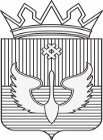 П О С Т А Н О В Л Е Н И Е Администрации Юсьвинского муниципального округаПермского края20.03.2023                                                                                                 № 157О внесении изменений в муниципальную программу «Улучшение жилищных условий граждан, проживающих в Юсьвинском муниципальном округе Пермского края» В соответствии с Бюджетным кодексом РФ, Федеральным законом от 06.10.2003 № 131-ФЗ «Об общих принципах организации местного самоуправления в Российской Федерации», Порядком разработки, реализации и оценки эффективности муниципальных программ Юсьвинского муниципального округа Пермского края, утвержденным постановлением администрации Юсьвинского муниципального округа Пермского края от 13.03.2020 № 28, руководствуясь Уставом Юсьвинского муниципального округа Пермского края, администрация Юсьвинского муниципального округа Пермского края ПОСТАНОВЛЯЕТ:1.Внести в муниципальную программу «Улучшение жилищных условий граждан, проживающих в Юсьвинском муниципальном округе Пермского края», утвержденную постановлением администрации Юсьвинского муниципального округа Пермского края от 24.10.2022 № 620/3 (в редакции с изменениями от 12.01.2023 № 12) (далее – муниципальная программа), следующие изменения:В паспорте муниципальной программы  строки 13,14 изложить в новой редакции:1.2. Таблицу 1 «Финансирование муниципальной программы «Улучшение жилищных условий граждан, проживающих в Юсьвинском муниципальном округе Пермского края» изложить новой редакции согласно приложению 1;1.3. Таблицу 2 «Система программных муниципальной программы «Улучшение жилищных условий граждан, проживающих в Юсьвинском муниципальном округе Пермского края» изложить в новой редакции согласно приложению 2;1.4. Таблицу 3 «Перечень целевых показателей муниципальной программы «Улучшение жилищных условий граждан, проживающих в Юсьвинском муниципальном округе Пермского края» изложить в новой редакции согласно приложению 3.2. Настоящее постановление вступает в силу с даты его официального опубликования в газете «Юсьвинские вести» и размещения на официальном сайте муниципального образования Юсьвинский муниципальный округ Пермского края в информационно-телекоммуникационной сети «Интернет».3. Контроль за исполнением настоящего постановления возложить на Шидловскую Н.Ю., заместителя главы администрации округа  по экономическому  развитию. Глава муниципального округа – глава администрации Юсьвинскогомуниципального округа Пермского края                                       Н.Г.НикулинПриложение 1 к постановлению администрации Юсьвинского муниципального округаПермского края                                                                                                                                                                           от 20.03.2023 № 157ФИНАНСИРОВАНИЕмуниципальной программы «Улучшение жилищных условий граждан, проживающих в Юсьвинском   муниципальном округе Пермского края»таблица 1Приложение 2 к постановлению администрации Юсьвинского муниципального округаПермского края                                                                                                                                                                           от 17.03.2023 № 157Система программных мероприятий муниципальной программы «Улучшение жилищных условий граждан, проживающих в Юсьвинском муниципальном округе Пермского края» таблица 2Приложение 3 к постановлению администрации Юсьвинского муниципального округаПермского края                                                                                                                                                                           от 20.03.2023 № 157Перечень целевых показателей муниципальной программы«Улучшение жилищных условий граждан, проживающих в Юсьвинском   муниципальном округе Пермского края»таблица 313.Целевые показатели программыЦелевые показатели программыПлановое значение показателяПлановое значение показателяПлановое значение показателяПлановое значение показателяПлановое значение показателяПлановое значение показателяПлановое значение показателяПлановое значение показателяПлановое значение показателяПлановое значение показателяПлановое значение показателя№п/пНаименование показателяЕд.изм.На начало реализации программыНа начало реализации программы2023 год2023 год2024 год2024 год2025 год2026 год2026 год2027 год1.Количество  молодых семей, улучшивших жилищные условия при оказании содействия за счет средств федерального, краевого, местного бюджетовсемей191929292020200002.Количество реабилитированных лиц, улучшивших жилищные условиячел.00110000003.Количество жилых помещений приобретенных (построенных) для формирования муниципального специализированного жилищного фонда для обеспечения жилыми помещениями детей-сирот  и детей, оставшихся без попечения родителей,  лиц из их числа, по договорам найма специализированных  жилых помещенийед.33111120004.Отсутствие задолженности по обязательным расходам по содержанию жилых помещений специализированного жилищного фонда для  детей-сирот, детей, оставшихся без попечения родителей, лиц из их числа %1001001001001001001000005.Исполнение обязательств по осуществлению государственных полномочий по обеспечению жилыми помещениями детей-сирот, детей, оставшихся без попечения родителей, лиц из их числа в пределах лимитов бюджетных обязательств%1001001001001001001000006.Количество семей, переселенных из труднодоступных, отдаленных и малочисленных населенных пунктов семей1100000121207.Количество снесенных расселенных жилых домовед.00110000088.Количество упраздненных населенных пунктов ед.000000100014.Объемы и источники финансирования программыОбъемы и источники финансирования программыОбъемы и источники финансирования программыОбъемы и источники финансирования программыОбъемы и источники финансирования программыОбъемы и источники финансирования программыОбъемы и источники финансирования программыОбъемы и источники финансирования программыОбъемы и источники финансирования программыОбъемы и источники финансирования программыОбъемы и источники финансирования программыОбъемы и источники финансирования программыОбъемы и источники финансирования программывсего по источникам финансирования программы (тыс.руб.), в том числе:всего по источникам финансирования программы (тыс.руб.), в том числе:2023 год2023 год2024 год2024 год2025 год2025 год2026 год2026 год2026 год2027 год2027 годпрограмма, всего (тыс. руб.), в том числе:программа, всего (тыс. руб.), в том числе:18952,4618952,4610330,94210330,94213337,58413337,584637,6637,6637,61011,21011,2бюджет Юсьвинского муниципального округабюджет Юсьвинского муниципального округа1824,21824,20000637,6637,6637,61011,21011,2бюджет Пермского краябюджет Пермского края14625,6614625,6610330,94210330,94213337,58413337,58400000бюджет Российской Федерациибюджет Российской Федерации2502,62502,6000000000внебюджетные источникивнебюджетные источники00000000000№ п/пНаименование цели программы, подпрограммы, задачи, основного мероприятия, мероприятияИсточник финансированияОбъем финансирования, тыс. рублейОбъем финансирования, тыс. рублейОбъем финансирования, тыс. рублейОбъем финансирования, тыс. рублейОбъем финансирования, тыс. рублей№ п/пНаименование цели программы, подпрограммы, задачи, основного мероприятия, мероприятияИсточник финансирования2023 год2024 год2025 год2026 год2027 год1.Цель. Улучшение жилищных условий отдельных граждан, проживающих в Юсьвинском муниципальном округе Пермского краяЦель. Улучшение жилищных условий отдельных граждан, проживающих в Юсьвинском муниципальном округе Пермского краяЦель. Улучшение жилищных условий отдельных граждан, проживающих в Юсьвинском муниципальном округе Пермского краяЦель. Улучшение жилищных условий отдельных граждан, проживающих в Юсьвинском муниципальном округе Пермского краяЦель. Улучшение жилищных условий отдельных граждан, проживающих в Юсьвинском муниципальном округе Пермского краяЦель. Улучшение жилищных условий отдельных граждан, проживающих в Юсьвинском муниципальном округе Пермского краяЦель. Улучшение жилищных условий отдельных граждан, проживающих в Юсьвинском муниципальном округе Пермского края1.1.Задача Оказание мер социальной поддержки молодым семьям, проживающим в Юсьвинскоммуниципальном округе Пермского края, признанных нуждающимися в улучшении жилищных условий Задача Оказание мер социальной поддержки молодым семьям, проживающим в Юсьвинскоммуниципальном округе Пермского края, признанных нуждающимися в улучшении жилищных условий Задача Оказание мер социальной поддержки молодым семьям, проживающим в Юсьвинскоммуниципальном округе Пермского края, признанных нуждающимися в улучшении жилищных условий Задача Оказание мер социальной поддержки молодым семьям, проживающим в Юсьвинскоммуниципальном округе Пермского края, признанных нуждающимися в улучшении жилищных условий Задача Оказание мер социальной поддержки молодым семьям, проживающим в Юсьвинскоммуниципальном округе Пермского края, признанных нуждающимися в улучшении жилищных условий Задача Оказание мер социальной поддержки молодым семьям, проживающим в Юсьвинскоммуниципальном округе Пермского края, признанных нуждающимися в улучшении жилищных условий Задача Оказание мер социальной поддержки молодым семьям, проживающим в Юсьвинскоммуниципальном округе Пермского края, признанных нуждающимися в улучшении жилищных условий 1.1.1.Основное мероприятие «Обеспечение жильем молодых семей»Итого 14231,167398,1427603,884001.1.1.Основное мероприятие «Обеспечение жильем молодых семей»бюджет Юсьвинского муниципального округа Пермского края1760,000001.1.1.Основное мероприятие «Обеспечение жильем молодых семей»Бюджет Пермского края9968,567398,1427603,884001.1.1.Основное мероприятие «Обеспечение жильем молодых семей»Бюджет РФ2502,600001.1.1.1. Мероприятие «Реализация мероприятий по обеспечению жильем молодых семей государственной программы РФ «Обеспечение доступным и комфортным жильем и коммунальными услугами граждан Российской Федерации »Итого 5096,800001.1.1.1. Мероприятие «Реализация мероприятий по обеспечению жильем молодых семей государственной программы РФ «Обеспечение доступным и комфортным жильем и коммунальными услугами граждан Российской Федерации »бюджет Юсьвинского муниципального округа Пермского края1760,000001.1.1.1. Мероприятие «Реализация мероприятий по обеспечению жильем молодых семей государственной программы РФ «Обеспечение доступным и комфортным жильем и коммунальными услугами граждан Российской Федерации »Бюджет Пермского края834,200001.1.1.1. Мероприятие «Реализация мероприятий по обеспечению жильем молодых семей государственной программы РФ «Обеспечение доступным и комфортным жильем и коммунальными услугами граждан Российской Федерации »Бюджет РФ2502,600001.1.1.2.Мероприятие «Обеспечение жильем молодых семей»Бюджет Пермского края9134,367398,1427603,884001.2.Задача Оказание мер социальной поддержки отдельным категориям граждан, проживающим в Юсьвинском муниципальном округе Пермского края и нуждающимся в улучшении жилищных условий в порядке, установленном действующим законодательством.Задача Оказание мер социальной поддержки отдельным категориям граждан, проживающим в Юсьвинском муниципальном округе Пермского края и нуждающимся в улучшении жилищных условий в порядке, установленном действующим законодательством.Задача Оказание мер социальной поддержки отдельным категориям граждан, проживающим в Юсьвинском муниципальном округе Пермского края и нуждающимся в улучшении жилищных условий в порядке, установленном действующим законодательством.Задача Оказание мер социальной поддержки отдельным категориям граждан, проживающим в Юсьвинском муниципальном округе Пермского края и нуждающимся в улучшении жилищных условий в порядке, установленном действующим законодательством.Задача Оказание мер социальной поддержки отдельным категориям граждан, проживающим в Юсьвинском муниципальном округе Пермского края и нуждающимся в улучшении жилищных условий в порядке, установленном действующим законодательством.Задача Оказание мер социальной поддержки отдельным категориям граждан, проживающим в Юсьвинском муниципальном округе Пермского края и нуждающимся в улучшении жилищных условий в порядке, установленном действующим законодательством.Задача Оказание мер социальной поддержки отдельным категориям граждан, проживающим в Юсьвинском муниципальном округе Пермского края и нуждающимся в улучшении жилищных условий в порядке, установленном действующим законодательством.1.2.1.Основное мероприятие «Обеспечение жильем отдельных категорий граждан, установленных законодательством»бюджет Пермского края1735,000001.2.1.1.Мероприятие «Обеспечение жилыми помещениями реабилитированных лиц, имеющих инвалидность или являющихся пенсионерами, и проживающих совместно членов их семей»бюджет Пермского края1735,000001.2.1.2.Мероприятие «Администрирование государственных полномочий по обеспечению жилыми помещениями реабилитированных лиц»бюджет Пермского края000001.3.Задача. Исполнение государственных полномочий по предоставлению жилых помещений детям-сиротам и детям, оставшимся без попечения родителей, лицам из их числа по договорам найма специализированных жилых помещений.Задача. Исполнение государственных полномочий по предоставлению жилых помещений детям-сиротам и детям, оставшимся без попечения родителей, лицам из их числа по договорам найма специализированных жилых помещений.Задача. Исполнение государственных полномочий по предоставлению жилых помещений детям-сиротам и детям, оставшимся без попечения родителей, лицам из их числа по договорам найма специализированных жилых помещений.Задача. Исполнение государственных полномочий по предоставлению жилых помещений детям-сиротам и детям, оставшимся без попечения родителей, лицам из их числа по договорам найма специализированных жилых помещений.Задача. Исполнение государственных полномочий по предоставлению жилых помещений детям-сиротам и детям, оставшимся без попечения родителей, лицам из их числа по договорам найма специализированных жилых помещений.Задача. Исполнение государственных полномочий по предоставлению жилых помещений детям-сиротам и детям, оставшимся без попечения родителей, лицам из их числа по договорам найма специализированных жилых помещений.Задача. Исполнение государственных полномочий по предоставлению жилых помещений детям-сиротам и детям, оставшимся без попечения родителей, лицам из их числа по договорам найма специализированных жилых помещений.1.3.1.Основное мероприятие «Обеспечение жильем детей –сирот и детей, оставшихся без попечения родителей, лиц из числа детей-сирот и детей, оставшихся без попечения родителей»бюджет Пермского края2922,12932,85733,7001.3.1.1.Мероприятие «Содержание жилых помещений специализированного жилищного фонда для детей-сирот, детей, оставшихся без попечения родителей, лиц из их числа»бюджет Пермского края95,1103,0143,0001.3.1.2.Мероприятие «Организация осуществления государственных полномочий по обеспечению жилыми помещениями детей-сирот и детей, оставшихся без попечения родителей, лиц из их числа детей-сирот и детей, оставшихся без попечения родителей»бюджет Пермского края66,168,968,9001.3.1.3.Мероприятие «Строительство и приобретение жилых помещений для формирования специализированного жилищного фонда для обеспечения жилыми помещениями детей-сирот и детей, оставшихся без попечения родителей, лиц из их числа детей-сирот и детей, оставшихся без попечения родителей, по договорам найма специализированных жилых помещений»бюджет Пермского края2760,92760,95521,8001.4.Задача. Переселение жителей из труднодоступных, отдаленных и малочисленных населенных пунктов Юсьвинского муниципального округа Пермского краяЗадача. Переселение жителей из труднодоступных, отдаленных и малочисленных населенных пунктов Юсьвинского муниципального округа Пермского краяЗадача. Переселение жителей из труднодоступных, отдаленных и малочисленных населенных пунктов Юсьвинского муниципального округа Пермского краяЗадача. Переселение жителей из труднодоступных, отдаленных и малочисленных населенных пунктов Юсьвинского муниципального округа Пермского краяЗадача. Переселение жителей из труднодоступных, отдаленных и малочисленных населенных пунктов Юсьвинского муниципального округа Пермского краяЗадача. Переселение жителей из труднодоступных, отдаленных и малочисленных населенных пунктов Юсьвинского муниципального округа Пермского краяЗадача. Переселение жителей из труднодоступных, отдаленных и малочисленных населенных пунктов Юсьвинского муниципального округа Пермского края1.4.1.Основное мероприятие «Реализация мероприятий по переселению жителей Пермского края в целях создания условий для их комфортного проживания»итого64,200637,61011,21.4.1.Основное мероприятие «Реализация мероприятий по переселению жителей Пермского края в целях создания условий для их комфортного проживания»бюджет Юсьвинского муниципального округа Пермского края64,200637,61011,21.4.1.Основное мероприятие «Реализация мероприятий по переселению жителей Пермского края в целях создания условий для их комфортного проживания»бюджет Пермского края000001.4.1.1.Мероприятие «Переселение жителей из труднодоступных, отдаленных и малочисленных населенных пунктов»бюджет Юсьвинского муниципального округа Пермского края000637,601.4.1.1.Мероприятие «Переселение жителей из труднодоступных, отдаленных и малочисленных населенных пунктов»бюджет Пермского края000001.4.1.2.Мероприятие «Снос расселенных домов после расселения жителей из труднодоступных, отдаленных и малочисленных населенных пунктов»бюджет Юсьвинского муниципального округа Пермского края64,20001011,21.4.1.3.Мероприятие «Упразднение населенных пунктов после расселения жителей из труднодоступных, отдаленных и малочисленных населенных пунктов Юсьвинского муниципального округа Пермского края»бюджет Юсьвинского муниципального округа Пермского края00000Всего по программе,в том числе по источникам финансирования:Всего по программе,в том числе по источникам финансирования:Всего по программе,в том числе по источникам финансирования:18952,4610330,94213337,584637,61011,2бюджет Юсьвинского муниципального округа Пермского краябюджет Юсьвинского муниципального округа Пермского краябюджет Юсьвинского муниципального округа Пермского края1824,200637,61011,2бюджет Пермского краябюджет Пермского краябюджет Пермского края14625,6610330,94213337,58400бюджет Российской Федерациибюджет Российской Федерациибюджет Российской Федерации2502,60000внебюджетные источникивнебюджетные источникивнебюджетные источники00000КодНаименование задачи, основного мероприятия, мероприятия, целевого показателяНаименование задачи, основного мероприятия, мероприятия, целевого показателяНаименование задачи, основного мероприятия, мероприятия, целевого показателяНаименование задачи, основного мероприятия, мероприятия, целевого показателяНаименование задачи, основного мероприятия, мероприятия, целевого показателяПлановое значение показателя целевого показателя программы Плановое значение показателя целевого показателя программы Плановое значение показателя целевого показателя программы Плановое значение показателя целевого показателя программы Плановое значение показателя целевого показателя программы Плановое значение показателя целевого показателя программы Плановое значение показателя целевого показателя программы Плановое значение показателя целевого показателя программы Плановое значение показателя целевого показателя программы Плановое значение показателя целевого показателя программы Плановое значение показателя целевого показателя программы Плановое значение показателя целевого показателя программы Плановое значение показателя целевого показателя программы Плановое значение показателя целевого показателя программы Плановое значение показателя целевого показателя программы Плановое значение показателя целевого показателя программы Плановое значение показателя целевого показателя программы Плановое значение показателя целевого показателя программы Плановое значение показателя целевого показателя программы Участник программыУчастник программыИсточник финансирования Источник финансирования Источник финансирования Объем финансирования, тыс. руб. Объем финансирования, тыс. руб. Объем финансирования, тыс. руб. Объем финансирования, тыс. руб. Объем финансирования, тыс. руб. Объем финансирования, тыс. руб. Объем финансирования, тыс. руб. Объем финансирования, тыс. руб. Объем финансирования, тыс. руб. Объем финансирования, тыс. руб. Объем финансирования, тыс. руб. Объем финансирования, тыс. руб. Объем финансирования, тыс. руб. Объем финансирования, тыс. руб. Объем финансирования, тыс. руб. КодНаименование задачи, основного мероприятия, мероприятия, целевого показателяНаименование задачи, основного мероприятия, мероприятия, целевого показателяНаименование задачи, основного мероприятия, мероприятия, целевого показателяНаименование задачи, основного мероприятия, мероприятия, целевого показателяНаименование задачи, основного мероприятия, мероприятия, целевого показателяед. изм.ед. изм.ед. изм.2023 год2023 год2023 год2024 год2024 год2024 год2024 год2025 год2025 год2025 год2026 год2026 год2026 год2027 год2027 год2027 годУчастник программыУчастник программыИсточник финансирования Источник финансирования Источник финансирования 2023 год2023 год2024 год2024 год2025 год2025 год2025 год2026 год2026 год2026 год2026 год2027 год2027 год2027 год2027 год1222223334445555666777888991010101111121213131314141414151515151.1.Задача.  Оказание мер социальной поддержки молодым семьям, проживающим в Юсьвинском муниципальном округе Пермского края, признанных нуждающихся в улучшении жилищных условийЗадача.  Оказание мер социальной поддержки молодым семьям, проживающим в Юсьвинском муниципальном округе Пермского края, признанных нуждающихся в улучшении жилищных условийЗадача.  Оказание мер социальной поддержки молодым семьям, проживающим в Юсьвинском муниципальном округе Пермского края, признанных нуждающихся в улучшении жилищных условийЗадача.  Оказание мер социальной поддержки молодым семьям, проживающим в Юсьвинском муниципальном округе Пермского края, признанных нуждающихся в улучшении жилищных условийЗадача.  Оказание мер социальной поддержки молодым семьям, проживающим в Юсьвинском муниципальном округе Пермского края, признанных нуждающихся в улучшении жилищных условийЗадача.  Оказание мер социальной поддержки молодым семьям, проживающим в Юсьвинском муниципальном округе Пермского края, признанных нуждающихся в улучшении жилищных условийЗадача.  Оказание мер социальной поддержки молодым семьям, проживающим в Юсьвинском муниципальном округе Пермского края, признанных нуждающихся в улучшении жилищных условийЗадача.  Оказание мер социальной поддержки молодым семьям, проживающим в Юсьвинском муниципальном округе Пермского края, признанных нуждающихся в улучшении жилищных условийЗадача.  Оказание мер социальной поддержки молодым семьям, проживающим в Юсьвинском муниципальном округе Пермского края, признанных нуждающихся в улучшении жилищных условийЗадача.  Оказание мер социальной поддержки молодым семьям, проживающим в Юсьвинском муниципальном округе Пермского края, признанных нуждающихся в улучшении жилищных условийЗадача.  Оказание мер социальной поддержки молодым семьям, проживающим в Юсьвинском муниципальном округе Пермского края, признанных нуждающихся в улучшении жилищных условийЗадача.  Оказание мер социальной поддержки молодым семьям, проживающим в Юсьвинском муниципальном округе Пермского края, признанных нуждающихся в улучшении жилищных условийЗадача.  Оказание мер социальной поддержки молодым семьям, проживающим в Юсьвинском муниципальном округе Пермского края, признанных нуждающихся в улучшении жилищных условийЗадача.  Оказание мер социальной поддержки молодым семьям, проживающим в Юсьвинском муниципальном округе Пермского края, признанных нуждающихся в улучшении жилищных условийЗадача.  Оказание мер социальной поддержки молодым семьям, проживающим в Юсьвинском муниципальном округе Пермского края, признанных нуждающихся в улучшении жилищных условийЗадача.  Оказание мер социальной поддержки молодым семьям, проживающим в Юсьвинском муниципальном округе Пермского края, признанных нуждающихся в улучшении жилищных условийЗадача.  Оказание мер социальной поддержки молодым семьям, проживающим в Юсьвинском муниципальном округе Пермского края, признанных нуждающихся в улучшении жилищных условийЗадача.  Оказание мер социальной поддержки молодым семьям, проживающим в Юсьвинском муниципальном округе Пермского края, признанных нуждающихся в улучшении жилищных условийЗадача.  Оказание мер социальной поддержки молодым семьям, проживающим в Юсьвинском муниципальном округе Пермского края, признанных нуждающихся в улучшении жилищных условийЗадача.  Оказание мер социальной поддержки молодым семьям, проживающим в Юсьвинском муниципальном округе Пермского края, признанных нуждающихся в улучшении жилищных условийЗадача.  Оказание мер социальной поддержки молодым семьям, проживающим в Юсьвинском муниципальном округе Пермского края, признанных нуждающихся в улучшении жилищных условийЗадача.  Оказание мер социальной поддержки молодым семьям, проживающим в Юсьвинском муниципальном округе Пермского края, признанных нуждающихся в улучшении жилищных условийЗадача.  Оказание мер социальной поддержки молодым семьям, проживающим в Юсьвинском муниципальном округе Пермского края, признанных нуждающихся в улучшении жилищных условийЗадача.  Оказание мер социальной поддержки молодым семьям, проживающим в Юсьвинском муниципальном округе Пермского края, признанных нуждающихся в улучшении жилищных условийЗадача.  Оказание мер социальной поддержки молодым семьям, проживающим в Юсьвинском муниципальном округе Пермского края, признанных нуждающихся в улучшении жилищных условийЗадача.  Оказание мер социальной поддержки молодым семьям, проживающим в Юсьвинском муниципальном округе Пермского края, признанных нуждающихся в улучшении жилищных условийЗадача.  Оказание мер социальной поддержки молодым семьям, проживающим в Юсьвинском муниципальном округе Пермского края, признанных нуждающихся в улучшении жилищных условийЗадача.  Оказание мер социальной поддержки молодым семьям, проживающим в Юсьвинском муниципальном округе Пермского края, признанных нуждающихся в улучшении жилищных условийЗадача.  Оказание мер социальной поддержки молодым семьям, проживающим в Юсьвинском муниципальном округе Пермского края, признанных нуждающихся в улучшении жилищных условийЗадача.  Оказание мер социальной поддержки молодым семьям, проживающим в Юсьвинском муниципальном округе Пермского края, признанных нуждающихся в улучшении жилищных условийЗадача.  Оказание мер социальной поддержки молодым семьям, проживающим в Юсьвинском муниципальном округе Пермского края, признанных нуждающихся в улучшении жилищных условийЗадача.  Оказание мер социальной поддержки молодым семьям, проживающим в Юсьвинском муниципальном округе Пермского края, признанных нуждающихся в улучшении жилищных условийЗадача.  Оказание мер социальной поддержки молодым семьям, проживающим в Юсьвинском муниципальном округе Пермского края, признанных нуждающихся в улучшении жилищных условийЗадача.  Оказание мер социальной поддержки молодым семьям, проживающим в Юсьвинском муниципальном округе Пермского края, признанных нуждающихся в улучшении жилищных условийЗадача.  Оказание мер социальной поддержки молодым семьям, проживающим в Юсьвинском муниципальном округе Пермского края, признанных нуждающихся в улучшении жилищных условийЗадача.  Оказание мер социальной поддержки молодым семьям, проживающим в Юсьвинском муниципальном округе Пермского края, признанных нуждающихся в улучшении жилищных условийЗадача.  Оказание мер социальной поддержки молодым семьям, проживающим в Юсьвинском муниципальном округе Пермского края, признанных нуждающихся в улучшении жилищных условийЗадача.  Оказание мер социальной поддержки молодым семьям, проживающим в Юсьвинском муниципальном округе Пермского края, признанных нуждающихся в улучшении жилищных условийЗадача.  Оказание мер социальной поддержки молодым семьям, проживающим в Юсьвинском муниципальном округе Пермского края, признанных нуждающихся в улучшении жилищных условийЗадача.  Оказание мер социальной поддержки молодым семьям, проживающим в Юсьвинском муниципальном округе Пермского края, признанных нуждающихся в улучшении жилищных условийЗадача.  Оказание мер социальной поддержки молодым семьям, проживающим в Юсьвинском муниципальном округе Пермского края, признанных нуждающихся в улучшении жилищных условийЗадача.  Оказание мер социальной поддержки молодым семьям, проживающим в Юсьвинском муниципальном округе Пермского края, признанных нуждающихся в улучшении жилищных условийЗадача.  Оказание мер социальной поддержки молодым семьям, проживающим в Юсьвинском муниципальном округе Пермского края, признанных нуждающихся в улучшении жилищных условийЗадача.  Оказание мер социальной поддержки молодым семьям, проживающим в Юсьвинском муниципальном округе Пермского края, признанных нуждающихся в улучшении жилищных условий1.1.1Основное мероприятие «Обеспечение жильем молодых семей»Основное мероприятие «Обеспечение жильем молодых семей»Основное мероприятие «Обеспечение жильем молодых семей»Основное мероприятие «Обеспечение жильем молодых семей»Основное мероприятие «Обеспечение жильем молодых семей»Основное мероприятие «Обеспечение жильем молодых семей»Основное мероприятие «Обеспечение жильем молодых семей»Основное мероприятие «Обеспечение жильем молодых семей»Основное мероприятие «Обеспечение жильем молодых семей»Основное мероприятие «Обеспечение жильем молодых семей»Основное мероприятие «Обеспечение жильем молодых семей»Основное мероприятие «Обеспечение жильем молодых семей»Основное мероприятие «Обеспечение жильем молодых семей»Основное мероприятие «Обеспечение жильем молодых семей»Основное мероприятие «Обеспечение жильем молодых семей»Основное мероприятие «Обеспечение жильем молодых семей»Основное мероприятие «Обеспечение жильем молодых семей»Основное мероприятие «Обеспечение жильем молодых семей»Основное мероприятие «Обеспечение жильем молодых семей»Основное мероприятие «Обеспечение жильем молодых семей»Основное мероприятие «Обеспечение жильем молодых семей»Основное мероприятие «Обеспечение жильем молодых семей»Основное мероприятие «Обеспечение жильем молодых семей»Основное мероприятие «Обеспечение жильем молодых семей»Основное мероприятие «Обеспечение жильем молодых семей»Основное мероприятие «Обеспечение жильем молодых семей»Основное мероприятие «Обеспечение жильем молодых семей»Основное мероприятие «Обеспечение жильем молодых семей»Основное мероприятие «Обеспечение жильем молодых семей»Основное мероприятие «Обеспечение жильем молодых семей»Основное мероприятие «Обеспечение жильем молодых семей»Основное мероприятие «Обеспечение жильем молодых семей»Основное мероприятие «Обеспечение жильем молодых семей»Основное мероприятие «Обеспечение жильем молодых семей»Основное мероприятие «Обеспечение жильем молодых семей»Основное мероприятие «Обеспечение жильем молодых семей»Основное мероприятие «Обеспечение жильем молодых семей»Основное мероприятие «Обеспечение жильем молодых семей»Основное мероприятие «Обеспечение жильем молодых семей»Основное мероприятие «Обеспечение жильем молодых семей»Основное мероприятие «Обеспечение жильем молодых семей»Основное мероприятие «Обеспечение жильем молодых семей»Основное мероприятие «Обеспечение жильем молодых семей»Основное мероприятие «Обеспечение жильем молодых семей»1.1.1.1Мероприятие «Реализация мероприятий по обеспечению жильем молодых семей государственной программы РФ «Обеспечение доступным и комфортным жильем и коммунальными услугами граждан Российской Федерации»Мероприятие «Реализация мероприятий по обеспечению жильем молодых семей государственной программы РФ «Обеспечение доступным и комфортным жильем и коммунальными услугами граждан Российской Федерации»Мероприятие «Реализация мероприятий по обеспечению жильем молодых семей государственной программы РФ «Обеспечение доступным и комфортным жильем и коммунальными услугами граждан Российской Федерации»Мероприятие «Реализация мероприятий по обеспечению жильем молодых семей государственной программы РФ «Обеспечение доступным и комфортным жильем и коммунальными услугами граждан Российской Федерации»Мероприятие «Реализация мероприятий по обеспечению жильем молодых семей государственной программы РФ «Обеспечение доступным и комфортным жильем и коммунальными услугами граждан Российской Федерации»Мероприятие «Реализация мероприятий по обеспечению жильем молодых семей государственной программы РФ «Обеспечение доступным и комфортным жильем и коммунальными услугами граждан Российской Федерации»Мероприятие «Реализация мероприятий по обеспечению жильем молодых семей государственной программы РФ «Обеспечение доступным и комфортным жильем и коммунальными услугами граждан Российской Федерации»Мероприятие «Реализация мероприятий по обеспечению жильем молодых семей государственной программы РФ «Обеспечение доступным и комфортным жильем и коммунальными услугами граждан Российской Федерации»Мероприятие «Реализация мероприятий по обеспечению жильем молодых семей государственной программы РФ «Обеспечение доступным и комфортным жильем и коммунальными услугами граждан Российской Федерации»Мероприятие «Реализация мероприятий по обеспечению жильем молодых семей государственной программы РФ «Обеспечение доступным и комфортным жильем и коммунальными услугами граждан Российской Федерации»Мероприятие «Реализация мероприятий по обеспечению жильем молодых семей государственной программы РФ «Обеспечение доступным и комфортным жильем и коммунальными услугами граждан Российской Федерации»Мероприятие «Реализация мероприятий по обеспечению жильем молодых семей государственной программы РФ «Обеспечение доступным и комфортным жильем и коммунальными услугами граждан Российской Федерации»Мероприятие «Реализация мероприятий по обеспечению жильем молодых семей государственной программы РФ «Обеспечение доступным и комфортным жильем и коммунальными услугами граждан Российской Федерации»Мероприятие «Реализация мероприятий по обеспечению жильем молодых семей государственной программы РФ «Обеспечение доступным и комфортным жильем и коммунальными услугами граждан Российской Федерации»Мероприятие «Реализация мероприятий по обеспечению жильем молодых семей государственной программы РФ «Обеспечение доступным и комфортным жильем и коммунальными услугами граждан Российской Федерации»Мероприятие «Реализация мероприятий по обеспечению жильем молодых семей государственной программы РФ «Обеспечение доступным и комфортным жильем и коммунальными услугами граждан Российской Федерации»Мероприятие «Реализация мероприятий по обеспечению жильем молодых семей государственной программы РФ «Обеспечение доступным и комфортным жильем и коммунальными услугами граждан Российской Федерации»Мероприятие «Реализация мероприятий по обеспечению жильем молодых семей государственной программы РФ «Обеспечение доступным и комфортным жильем и коммунальными услугами граждан Российской Федерации»Мероприятие «Реализация мероприятий по обеспечению жильем молодых семей государственной программы РФ «Обеспечение доступным и комфортным жильем и коммунальными услугами граждан Российской Федерации»Мероприятие «Реализация мероприятий по обеспечению жильем молодых семей государственной программы РФ «Обеспечение доступным и комфортным жильем и коммунальными услугами граждан Российской Федерации»Мероприятие «Реализация мероприятий по обеспечению жильем молодых семей государственной программы РФ «Обеспечение доступным и комфортным жильем и коммунальными услугами граждан Российской Федерации»Мероприятие «Реализация мероприятий по обеспечению жильем молодых семей государственной программы РФ «Обеспечение доступным и комфортным жильем и коммунальными услугами граждан Российской Федерации»Мероприятие «Реализация мероприятий по обеспечению жильем молодых семей государственной программы РФ «Обеспечение доступным и комфортным жильем и коммунальными услугами граждан Российской Федерации»Мероприятие «Реализация мероприятий по обеспечению жильем молодых семей государственной программы РФ «Обеспечение доступным и комфортным жильем и коммунальными услугами граждан Российской Федерации»Мероприятие «Реализация мероприятий по обеспечению жильем молодых семей государственной программы РФ «Обеспечение доступным и комфортным жильем и коммунальными услугами граждан Российской Федерации»Мероприятие «Реализация мероприятий по обеспечению жильем молодых семей государственной программы РФ «Обеспечение доступным и комфортным жильем и коммунальными услугами граждан Российской Федерации»Мероприятие «Реализация мероприятий по обеспечению жильем молодых семей государственной программы РФ «Обеспечение доступным и комфортным жильем и коммунальными услугами граждан Российской Федерации»Мероприятие «Реализация мероприятий по обеспечению жильем молодых семей государственной программы РФ «Обеспечение доступным и комфортным жильем и коммунальными услугами граждан Российской Федерации»Мероприятие «Реализация мероприятий по обеспечению жильем молодых семей государственной программы РФ «Обеспечение доступным и комфортным жильем и коммунальными услугами граждан Российской Федерации»Мероприятие «Реализация мероприятий по обеспечению жильем молодых семей государственной программы РФ «Обеспечение доступным и комфортным жильем и коммунальными услугами граждан Российской Федерации»Мероприятие «Реализация мероприятий по обеспечению жильем молодых семей государственной программы РФ «Обеспечение доступным и комфортным жильем и коммунальными услугами граждан Российской Федерации»Мероприятие «Реализация мероприятий по обеспечению жильем молодых семей государственной программы РФ «Обеспечение доступным и комфортным жильем и коммунальными услугами граждан Российской Федерации»Мероприятие «Реализация мероприятий по обеспечению жильем молодых семей государственной программы РФ «Обеспечение доступным и комфортным жильем и коммунальными услугами граждан Российской Федерации»Мероприятие «Реализация мероприятий по обеспечению жильем молодых семей государственной программы РФ «Обеспечение доступным и комфортным жильем и коммунальными услугами граждан Российской Федерации»Мероприятие «Реализация мероприятий по обеспечению жильем молодых семей государственной программы РФ «Обеспечение доступным и комфортным жильем и коммунальными услугами граждан Российской Федерации»Мероприятие «Реализация мероприятий по обеспечению жильем молодых семей государственной программы РФ «Обеспечение доступным и комфортным жильем и коммунальными услугами граждан Российской Федерации»Мероприятие «Реализация мероприятий по обеспечению жильем молодых семей государственной программы РФ «Обеспечение доступным и комфортным жильем и коммунальными услугами граждан Российской Федерации»Мероприятие «Реализация мероприятий по обеспечению жильем молодых семей государственной программы РФ «Обеспечение доступным и комфортным жильем и коммунальными услугами граждан Российской Федерации»Мероприятие «Реализация мероприятий по обеспечению жильем молодых семей государственной программы РФ «Обеспечение доступным и комфортным жильем и коммунальными услугами граждан Российской Федерации»Мероприятие «Реализация мероприятий по обеспечению жильем молодых семей государственной программы РФ «Обеспечение доступным и комфортным жильем и коммунальными услугами граждан Российской Федерации»Мероприятие «Реализация мероприятий по обеспечению жильем молодых семей государственной программы РФ «Обеспечение доступным и комфортным жильем и коммунальными услугами граждан Российской Федерации»Мероприятие «Реализация мероприятий по обеспечению жильем молодых семей государственной программы РФ «Обеспечение доступным и комфортным жильем и коммунальными услугами граждан Российской Федерации»Мероприятие «Реализация мероприятий по обеспечению жильем молодых семей государственной программы РФ «Обеспечение доступным и комфортным жильем и коммунальными услугами граждан Российской Федерации»Мероприятие «Реализация мероприятий по обеспечению жильем молодых семей государственной программы РФ «Обеспечение доступным и комфортным жильем и коммунальными услугами граждан Российской Федерации»1.1.1.1.1Количество  молодых семей, улучшивших жилищные условия при оказании содействия за счет средств федерального, краевого, местного бюджетовКоличество  молодых семей, улучшивших жилищные условия при оказании содействия за счет средств федерального, краевого, местного бюджетовКоличество  молодых семей, улучшивших жилищные условия при оказании содействия за счет средств федерального, краевого, местного бюджетовКоличество  молодых семей, улучшивших жилищные условия при оказании содействия за счет средств федерального, краевого, местного бюджетовКоличество  молодых семей, улучшивших жилищные условия при оказании содействия за счет средств федерального, краевого, местного бюджетовсемейсемейсемей3330000000000000Комитет экономического развитияКомитет экономического развитиябюджет Юсьвинского муниципального округа Пермского края бюджет Юсьвинского муниципального округа Пермского края бюджет Юсьвинского муниципального округа Пермского края 1760,01760,000000000000001.1.1.1.1Количество  молодых семей, улучшивших жилищные условия при оказании содействия за счет средств федерального, краевого, местного бюджетовКоличество  молодых семей, улучшивших жилищные условия при оказании содействия за счет средств федерального, краевого, местного бюджетовКоличество  молодых семей, улучшивших жилищные условия при оказании содействия за счет средств федерального, краевого, местного бюджетовКоличество  молодых семей, улучшивших жилищные условия при оказании содействия за счет средств федерального, краевого, местного бюджетовКоличество  молодых семей, улучшивших жилищные условия при оказании содействия за счет средств федерального, краевого, местного бюджетовсемейсемейсемей3330000000000000Комитет экономического развитияКомитет экономического развитиябюджет Пермского краябюджет Пермского краябюджет Пермского края834,2834,200000000000001.1.1.1.1Количество  молодых семей, улучшивших жилищные условия при оказании содействия за счет средств федерального, краевого, местного бюджетовКоличество  молодых семей, улучшивших жилищные условия при оказании содействия за счет средств федерального, краевого, местного бюджетовКоличество  молодых семей, улучшивших жилищные условия при оказании содействия за счет средств федерального, краевого, местного бюджетовКоличество  молодых семей, улучшивших жилищные условия при оказании содействия за счет средств федерального, краевого, местного бюджетовКоличество  молодых семей, улучшивших жилищные условия при оказании содействия за счет средств федерального, краевого, местного бюджетовсемейсемейсемей3330000000000000Комитет экономического развитияКомитет экономического развитиябюджет Российской Федерациибюджет Российской Федерациибюджет Российской Федерации2502,62502,600000000000001.1.1.1.1Количество  молодых семей, улучшивших жилищные условия при оказании содействия за счет средств федерального, краевого, местного бюджетовКоличество  молодых семей, улучшивших жилищные условия при оказании содействия за счет средств федерального, краевого, местного бюджетовКоличество  молодых семей, улучшивших жилищные условия при оказании содействия за счет средств федерального, краевого, местного бюджетовКоличество  молодых семей, улучшивших жилищные условия при оказании содействия за счет средств федерального, краевого, местного бюджетовКоличество  молодых семей, улучшивших жилищные условия при оказании содействия за счет средств федерального, краевого, местного бюджетовсемейсемейсемей3330000000000000Комитет экономического развитияКомитет экономического развитиявнебюджетные источникивнебюджетные источникивнебюджетные источники000000000000000Итого по мероприятию  1.1.1.1, в том числе по источникам финансированияИтого по мероприятию  1.1.1.1, в том числе по источникам финансированияИтого по мероприятию  1.1.1.1, в том числе по источникам финансированияИтого по мероприятию  1.1.1.1, в том числе по источникам финансированияИтого по мероприятию  1.1.1.1, в том числе по источникам финансированияИтого по мероприятию  1.1.1.1, в том числе по источникам финансированияИтого по мероприятию  1.1.1.1, в том числе по источникам финансированияИтого по мероприятию  1.1.1.1, в том числе по источникам финансированияИтого по мероприятию  1.1.1.1, в том числе по источникам финансированияИтого по мероприятию  1.1.1.1, в том числе по источникам финансированияИтого по мероприятию  1.1.1.1, в том числе по источникам финансированияИтого по мероприятию  1.1.1.1, в том числе по источникам финансированияИтого по мероприятию  1.1.1.1, в том числе по источникам финансированияИтого по мероприятию  1.1.1.1, в том числе по источникам финансированияИтого по мероприятию  1.1.1.1, в том числе по источникам финансированияИтого по мероприятию  1.1.1.1, в том числе по источникам финансированияИтого по мероприятию  1.1.1.1, в том числе по источникам финансированияИтого по мероприятию  1.1.1.1, в том числе по источникам финансированияИтого по мероприятию  1.1.1.1, в том числе по источникам финансированияИтого по мероприятию  1.1.1.1, в том числе по источникам финансированияИтого по мероприятию  1.1.1.1, в том числе по источникам финансированияИтого по мероприятию  1.1.1.1, в том числе по источникам финансированияИтого по мероприятию  1.1.1.1, в том числе по источникам финансированияИтого по мероприятию  1.1.1.1, в том числе по источникам финансированияИтого по мероприятию  1.1.1.1, в том числе по источникам финансированияИтого по мероприятию  1.1.1.1, в том числе по источникам финансированияИтого по мероприятию  1.1.1.1, в том числе по источникам финансирования5096,85096,80000000001.1.1.2Мероприятие «Предоставление молодым семьям социальных выплат на приобретение (строительство) жилья в рамках реализации подпрограммы 1 «Социальная поддержка семей и детей. Профилактика социального сиротства и защита прав детей-сирот» государственной программы «Социальная поддержка жителей Пермского края»»Мероприятие «Предоставление молодым семьям социальных выплат на приобретение (строительство) жилья в рамках реализации подпрограммы 1 «Социальная поддержка семей и детей. Профилактика социального сиротства и защита прав детей-сирот» государственной программы «Социальная поддержка жителей Пермского края»»Мероприятие «Предоставление молодым семьям социальных выплат на приобретение (строительство) жилья в рамках реализации подпрограммы 1 «Социальная поддержка семей и детей. Профилактика социального сиротства и защита прав детей-сирот» государственной программы «Социальная поддержка жителей Пермского края»»Мероприятие «Предоставление молодым семьям социальных выплат на приобретение (строительство) жилья в рамках реализации подпрограммы 1 «Социальная поддержка семей и детей. Профилактика социального сиротства и защита прав детей-сирот» государственной программы «Социальная поддержка жителей Пермского края»»Мероприятие «Предоставление молодым семьям социальных выплат на приобретение (строительство) жилья в рамках реализации подпрограммы 1 «Социальная поддержка семей и детей. Профилактика социального сиротства и защита прав детей-сирот» государственной программы «Социальная поддержка жителей Пермского края»»Мероприятие «Предоставление молодым семьям социальных выплат на приобретение (строительство) жилья в рамках реализации подпрограммы 1 «Социальная поддержка семей и детей. Профилактика социального сиротства и защита прав детей-сирот» государственной программы «Социальная поддержка жителей Пермского края»»Мероприятие «Предоставление молодым семьям социальных выплат на приобретение (строительство) жилья в рамках реализации подпрограммы 1 «Социальная поддержка семей и детей. Профилактика социального сиротства и защита прав детей-сирот» государственной программы «Социальная поддержка жителей Пермского края»»Мероприятие «Предоставление молодым семьям социальных выплат на приобретение (строительство) жилья в рамках реализации подпрограммы 1 «Социальная поддержка семей и детей. Профилактика социального сиротства и защита прав детей-сирот» государственной программы «Социальная поддержка жителей Пермского края»»Мероприятие «Предоставление молодым семьям социальных выплат на приобретение (строительство) жилья в рамках реализации подпрограммы 1 «Социальная поддержка семей и детей. Профилактика социального сиротства и защита прав детей-сирот» государственной программы «Социальная поддержка жителей Пермского края»»Мероприятие «Предоставление молодым семьям социальных выплат на приобретение (строительство) жилья в рамках реализации подпрограммы 1 «Социальная поддержка семей и детей. Профилактика социального сиротства и защита прав детей-сирот» государственной программы «Социальная поддержка жителей Пермского края»»Мероприятие «Предоставление молодым семьям социальных выплат на приобретение (строительство) жилья в рамках реализации подпрограммы 1 «Социальная поддержка семей и детей. Профилактика социального сиротства и защита прав детей-сирот» государственной программы «Социальная поддержка жителей Пермского края»»Мероприятие «Предоставление молодым семьям социальных выплат на приобретение (строительство) жилья в рамках реализации подпрограммы 1 «Социальная поддержка семей и детей. Профилактика социального сиротства и защита прав детей-сирот» государственной программы «Социальная поддержка жителей Пермского края»»Мероприятие «Предоставление молодым семьям социальных выплат на приобретение (строительство) жилья в рамках реализации подпрограммы 1 «Социальная поддержка семей и детей. Профилактика социального сиротства и защита прав детей-сирот» государственной программы «Социальная поддержка жителей Пермского края»»Мероприятие «Предоставление молодым семьям социальных выплат на приобретение (строительство) жилья в рамках реализации подпрограммы 1 «Социальная поддержка семей и детей. Профилактика социального сиротства и защита прав детей-сирот» государственной программы «Социальная поддержка жителей Пермского края»»Мероприятие «Предоставление молодым семьям социальных выплат на приобретение (строительство) жилья в рамках реализации подпрограммы 1 «Социальная поддержка семей и детей. Профилактика социального сиротства и защита прав детей-сирот» государственной программы «Социальная поддержка жителей Пермского края»»Мероприятие «Предоставление молодым семьям социальных выплат на приобретение (строительство) жилья в рамках реализации подпрограммы 1 «Социальная поддержка семей и детей. Профилактика социального сиротства и защита прав детей-сирот» государственной программы «Социальная поддержка жителей Пермского края»»Мероприятие «Предоставление молодым семьям социальных выплат на приобретение (строительство) жилья в рамках реализации подпрограммы 1 «Социальная поддержка семей и детей. Профилактика социального сиротства и защита прав детей-сирот» государственной программы «Социальная поддержка жителей Пермского края»»Мероприятие «Предоставление молодым семьям социальных выплат на приобретение (строительство) жилья в рамках реализации подпрограммы 1 «Социальная поддержка семей и детей. Профилактика социального сиротства и защита прав детей-сирот» государственной программы «Социальная поддержка жителей Пермского края»»Мероприятие «Предоставление молодым семьям социальных выплат на приобретение (строительство) жилья в рамках реализации подпрограммы 1 «Социальная поддержка семей и детей. Профилактика социального сиротства и защита прав детей-сирот» государственной программы «Социальная поддержка жителей Пермского края»»Мероприятие «Предоставление молодым семьям социальных выплат на приобретение (строительство) жилья в рамках реализации подпрограммы 1 «Социальная поддержка семей и детей. Профилактика социального сиротства и защита прав детей-сирот» государственной программы «Социальная поддержка жителей Пермского края»»Мероприятие «Предоставление молодым семьям социальных выплат на приобретение (строительство) жилья в рамках реализации подпрограммы 1 «Социальная поддержка семей и детей. Профилактика социального сиротства и защита прав детей-сирот» государственной программы «Социальная поддержка жителей Пермского края»»Мероприятие «Предоставление молодым семьям социальных выплат на приобретение (строительство) жилья в рамках реализации подпрограммы 1 «Социальная поддержка семей и детей. Профилактика социального сиротства и защита прав детей-сирот» государственной программы «Социальная поддержка жителей Пермского края»»Мероприятие «Предоставление молодым семьям социальных выплат на приобретение (строительство) жилья в рамках реализации подпрограммы 1 «Социальная поддержка семей и детей. Профилактика социального сиротства и защита прав детей-сирот» государственной программы «Социальная поддержка жителей Пермского края»»Мероприятие «Предоставление молодым семьям социальных выплат на приобретение (строительство) жилья в рамках реализации подпрограммы 1 «Социальная поддержка семей и детей. Профилактика социального сиротства и защита прав детей-сирот» государственной программы «Социальная поддержка жителей Пермского края»»Мероприятие «Предоставление молодым семьям социальных выплат на приобретение (строительство) жилья в рамках реализации подпрограммы 1 «Социальная поддержка семей и детей. Профилактика социального сиротства и защита прав детей-сирот» государственной программы «Социальная поддержка жителей Пермского края»»Мероприятие «Предоставление молодым семьям социальных выплат на приобретение (строительство) жилья в рамках реализации подпрограммы 1 «Социальная поддержка семей и детей. Профилактика социального сиротства и защита прав детей-сирот» государственной программы «Социальная поддержка жителей Пермского края»»Мероприятие «Предоставление молодым семьям социальных выплат на приобретение (строительство) жилья в рамках реализации подпрограммы 1 «Социальная поддержка семей и детей. Профилактика социального сиротства и защита прав детей-сирот» государственной программы «Социальная поддержка жителей Пермского края»»Мероприятие «Предоставление молодым семьям социальных выплат на приобретение (строительство) жилья в рамках реализации подпрограммы 1 «Социальная поддержка семей и детей. Профилактика социального сиротства и защита прав детей-сирот» государственной программы «Социальная поддержка жителей Пермского края»»Мероприятие «Предоставление молодым семьям социальных выплат на приобретение (строительство) жилья в рамках реализации подпрограммы 1 «Социальная поддержка семей и детей. Профилактика социального сиротства и защита прав детей-сирот» государственной программы «Социальная поддержка жителей Пермского края»»Мероприятие «Предоставление молодым семьям социальных выплат на приобретение (строительство) жилья в рамках реализации подпрограммы 1 «Социальная поддержка семей и детей. Профилактика социального сиротства и защита прав детей-сирот» государственной программы «Социальная поддержка жителей Пермского края»»Мероприятие «Предоставление молодым семьям социальных выплат на приобретение (строительство) жилья в рамках реализации подпрограммы 1 «Социальная поддержка семей и детей. Профилактика социального сиротства и защита прав детей-сирот» государственной программы «Социальная поддержка жителей Пермского края»»Мероприятие «Предоставление молодым семьям социальных выплат на приобретение (строительство) жилья в рамках реализации подпрограммы 1 «Социальная поддержка семей и детей. Профилактика социального сиротства и защита прав детей-сирот» государственной программы «Социальная поддержка жителей Пермского края»»Мероприятие «Предоставление молодым семьям социальных выплат на приобретение (строительство) жилья в рамках реализации подпрограммы 1 «Социальная поддержка семей и детей. Профилактика социального сиротства и защита прав детей-сирот» государственной программы «Социальная поддержка жителей Пермского края»»Мероприятие «Предоставление молодым семьям социальных выплат на приобретение (строительство) жилья в рамках реализации подпрограммы 1 «Социальная поддержка семей и детей. Профилактика социального сиротства и защита прав детей-сирот» государственной программы «Социальная поддержка жителей Пермского края»»Мероприятие «Предоставление молодым семьям социальных выплат на приобретение (строительство) жилья в рамках реализации подпрограммы 1 «Социальная поддержка семей и детей. Профилактика социального сиротства и защита прав детей-сирот» государственной программы «Социальная поддержка жителей Пермского края»»Мероприятие «Предоставление молодым семьям социальных выплат на приобретение (строительство) жилья в рамках реализации подпрограммы 1 «Социальная поддержка семей и детей. Профилактика социального сиротства и защита прав детей-сирот» государственной программы «Социальная поддержка жителей Пермского края»»Мероприятие «Предоставление молодым семьям социальных выплат на приобретение (строительство) жилья в рамках реализации подпрограммы 1 «Социальная поддержка семей и детей. Профилактика социального сиротства и защита прав детей-сирот» государственной программы «Социальная поддержка жителей Пермского края»»Мероприятие «Предоставление молодым семьям социальных выплат на приобретение (строительство) жилья в рамках реализации подпрограммы 1 «Социальная поддержка семей и детей. Профилактика социального сиротства и защита прав детей-сирот» государственной программы «Социальная поддержка жителей Пермского края»»Мероприятие «Предоставление молодым семьям социальных выплат на приобретение (строительство) жилья в рамках реализации подпрограммы 1 «Социальная поддержка семей и детей. Профилактика социального сиротства и защита прав детей-сирот» государственной программы «Социальная поддержка жителей Пермского края»»Мероприятие «Предоставление молодым семьям социальных выплат на приобретение (строительство) жилья в рамках реализации подпрограммы 1 «Социальная поддержка семей и детей. Профилактика социального сиротства и защита прав детей-сирот» государственной программы «Социальная поддержка жителей Пермского края»»Мероприятие «Предоставление молодым семьям социальных выплат на приобретение (строительство) жилья в рамках реализации подпрограммы 1 «Социальная поддержка семей и детей. Профилактика социального сиротства и защита прав детей-сирот» государственной программы «Социальная поддержка жителей Пермского края»»Мероприятие «Предоставление молодым семьям социальных выплат на приобретение (строительство) жилья в рамках реализации подпрограммы 1 «Социальная поддержка семей и детей. Профилактика социального сиротства и защита прав детей-сирот» государственной программы «Социальная поддержка жителей Пермского края»»Мероприятие «Предоставление молодым семьям социальных выплат на приобретение (строительство) жилья в рамках реализации подпрограммы 1 «Социальная поддержка семей и детей. Профилактика социального сиротства и защита прав детей-сирот» государственной программы «Социальная поддержка жителей Пермского края»»Мероприятие «Предоставление молодым семьям социальных выплат на приобретение (строительство) жилья в рамках реализации подпрограммы 1 «Социальная поддержка семей и детей. Профилактика социального сиротства и защита прав детей-сирот» государственной программы «Социальная поддержка жителей Пермского края»»1.1.1.2.1Количество  молодых семей, улучшивших жилищные условия при оказании содействия за счет средств  краевого бюджетаКоличество  молодых семей, улучшивших жилищные условия при оказании содействия за счет средств  краевого бюджетаКоличество  молодых семей, улучшивших жилищные условия при оказании содействия за счет средств  краевого бюджетаКоличество  молодых семей, улучшивших жилищные условия при оказании содействия за счет средств  краевого бюджетаКоличество  молодых семей, улучшивших жилищные условия при оказании содействия за счет средств  краевого бюджетасемейсемейсемей26262620202020202020000000Комитет экономического развитияКомитет экономического развитиябюджет Пермского краябюджет Пермского краябюджет Пермского края9134,369134,367398,1427398,1427603,8847603,8847603,88400000000Итого по мероприятию  1.1.1.2, в том числе по источникам финансированияИтого по мероприятию  1.1.1.2, в том числе по источникам финансированияИтого по мероприятию  1.1.1.2, в том числе по источникам финансированияИтого по мероприятию  1.1.1.2, в том числе по источникам финансированияИтого по мероприятию  1.1.1.2, в том числе по источникам финансированияИтого по мероприятию  1.1.1.2, в том числе по источникам финансированияИтого по мероприятию  1.1.1.2, в том числе по источникам финансированияИтого по мероприятию  1.1.1.2, в том числе по источникам финансированияИтого по мероприятию  1.1.1.2, в том числе по источникам финансированияИтого по мероприятию  1.1.1.2, в том числе по источникам финансированияИтого по мероприятию  1.1.1.2, в том числе по источникам финансированияИтого по мероприятию  1.1.1.2, в том числе по источникам финансированияИтого по мероприятию  1.1.1.2, в том числе по источникам финансированияИтого по мероприятию  1.1.1.2, в том числе по источникам финансированияИтого по мероприятию  1.1.1.2, в том числе по источникам финансированияИтого по мероприятию  1.1.1.2, в том числе по источникам финансированияИтого по мероприятию  1.1.1.2, в том числе по источникам финансированияИтого по мероприятию  1.1.1.2, в том числе по источникам финансированияИтого по мероприятию  1.1.1.2, в том числе по источникам финансированияИтого по мероприятию  1.1.1.2, в том числе по источникам финансированияИтого по мероприятию  1.1.1.2, в том числе по источникам финансированияИтого по мероприятию  1.1.1.2, в том числе по источникам финансированияИтого по мероприятию  1.1.1.2, в том числе по источникам финансированияИтого по мероприятию  1.1.1.2, в том числе по источникам финансированияИтого по мероприятию  1.1.1.2, в том числе по источникам финансированияИтого по мероприятию  1.1.1.2, в том числе по источникам финансированияИтого по мероприятию  1.1.1.2, в том числе по источникам финансирования9134,369134,367398,1427398,1427603,8847603,8847603,88400000000Итого по основному мероприятию  1.1.1, в том числе по источникам финансированияИтого по основному мероприятию  1.1.1, в том числе по источникам финансированияИтого по основному мероприятию  1.1.1, в том числе по источникам финансированияИтого по основному мероприятию  1.1.1, в том числе по источникам финансированияИтого по основному мероприятию  1.1.1, в том числе по источникам финансированияИтого по основному мероприятию  1.1.1, в том числе по источникам финансированияИтого по основному мероприятию  1.1.1, в том числе по источникам финансированияИтого по основному мероприятию  1.1.1, в том числе по источникам финансированияИтого по основному мероприятию  1.1.1, в том числе по источникам финансированияИтого по основному мероприятию  1.1.1, в том числе по источникам финансированияИтого по основному мероприятию  1.1.1, в том числе по источникам финансированияИтого по основному мероприятию  1.1.1, в том числе по источникам финансированияИтого по основному мероприятию  1.1.1, в том числе по источникам финансированияИтого по основному мероприятию  1.1.1, в том числе по источникам финансированияИтого по основному мероприятию  1.1.1, в том числе по источникам финансированияИтого по основному мероприятию  1.1.1, в том числе по источникам финансированияИтого по основному мероприятию  1.1.1, в том числе по источникам финансированияИтого по основному мероприятию  1.1.1, в том числе по источникам финансированияИтого по основному мероприятию  1.1.1, в том числе по источникам финансированияИтого по основному мероприятию  1.1.1, в том числе по источникам финансированияИтого по основному мероприятию  1.1.1, в том числе по источникам финансированияИтого по основному мероприятию  1.1.1, в том числе по источникам финансированияИтого по основному мероприятию  1.1.1, в том числе по источникам финансированияИтого по основному мероприятию  1.1.1, в том числе по источникам финансированияИтого по основному мероприятию  1.1.1, в том числе по источникам финансированияИтого по основному мероприятию  1.1.1, в том числе по источникам финансированияИтого по основному мероприятию  1.1.1, в том числе по источникам финансированиябюджет Юсьвинского муниципального округа Пермского края бюджет Юсьвинского муниципального округа Пермского края бюджет Юсьвинского муниципального округа Пермского края 1760,01760,00000000000000Итого по основному мероприятию  1.1.1, в том числе по источникам финансированияИтого по основному мероприятию  1.1.1, в том числе по источникам финансированияИтого по основному мероприятию  1.1.1, в том числе по источникам финансированияИтого по основному мероприятию  1.1.1, в том числе по источникам финансированияИтого по основному мероприятию  1.1.1, в том числе по источникам финансированияИтого по основному мероприятию  1.1.1, в том числе по источникам финансированияИтого по основному мероприятию  1.1.1, в том числе по источникам финансированияИтого по основному мероприятию  1.1.1, в том числе по источникам финансированияИтого по основному мероприятию  1.1.1, в том числе по источникам финансированияИтого по основному мероприятию  1.1.1, в том числе по источникам финансированияИтого по основному мероприятию  1.1.1, в том числе по источникам финансированияИтого по основному мероприятию  1.1.1, в том числе по источникам финансированияИтого по основному мероприятию  1.1.1, в том числе по источникам финансированияИтого по основному мероприятию  1.1.1, в том числе по источникам финансированияИтого по основному мероприятию  1.1.1, в том числе по источникам финансированияИтого по основному мероприятию  1.1.1, в том числе по источникам финансированияИтого по основному мероприятию  1.1.1, в том числе по источникам финансированияИтого по основному мероприятию  1.1.1, в том числе по источникам финансированияИтого по основному мероприятию  1.1.1, в том числе по источникам финансированияИтого по основному мероприятию  1.1.1, в том числе по источникам финансированияИтого по основному мероприятию  1.1.1, в том числе по источникам финансированияИтого по основному мероприятию  1.1.1, в том числе по источникам финансированияИтого по основному мероприятию  1.1.1, в том числе по источникам финансированияИтого по основному мероприятию  1.1.1, в том числе по источникам финансированияИтого по основному мероприятию  1.1.1, в том числе по источникам финансированияИтого по основному мероприятию  1.1.1, в том числе по источникам финансированияИтого по основному мероприятию  1.1.1, в том числе по источникам финансированиябюджет Пермского краябюджет Пермского краябюджет Пермского края9968,569968,567398,1427398,1427603,8847603,8847603,88400000000Итого по основному мероприятию  1.1.1, в том числе по источникам финансированияИтого по основному мероприятию  1.1.1, в том числе по источникам финансированияИтого по основному мероприятию  1.1.1, в том числе по источникам финансированияИтого по основному мероприятию  1.1.1, в том числе по источникам финансированияИтого по основному мероприятию  1.1.1, в том числе по источникам финансированияИтого по основному мероприятию  1.1.1, в том числе по источникам финансированияИтого по основному мероприятию  1.1.1, в том числе по источникам финансированияИтого по основному мероприятию  1.1.1, в том числе по источникам финансированияИтого по основному мероприятию  1.1.1, в том числе по источникам финансированияИтого по основному мероприятию  1.1.1, в том числе по источникам финансированияИтого по основному мероприятию  1.1.1, в том числе по источникам финансированияИтого по основному мероприятию  1.1.1, в том числе по источникам финансированияИтого по основному мероприятию  1.1.1, в том числе по источникам финансированияИтого по основному мероприятию  1.1.1, в том числе по источникам финансированияИтого по основному мероприятию  1.1.1, в том числе по источникам финансированияИтого по основному мероприятию  1.1.1, в том числе по источникам финансированияИтого по основному мероприятию  1.1.1, в том числе по источникам финансированияИтого по основному мероприятию  1.1.1, в том числе по источникам финансированияИтого по основному мероприятию  1.1.1, в том числе по источникам финансированияИтого по основному мероприятию  1.1.1, в том числе по источникам финансированияИтого по основному мероприятию  1.1.1, в том числе по источникам финансированияИтого по основному мероприятию  1.1.1, в том числе по источникам финансированияИтого по основному мероприятию  1.1.1, в том числе по источникам финансированияИтого по основному мероприятию  1.1.1, в том числе по источникам финансированияИтого по основному мероприятию  1.1.1, в том числе по источникам финансированияИтого по основному мероприятию  1.1.1, в том числе по источникам финансированияИтого по основному мероприятию  1.1.1, в том числе по источникам финансированиябюджет Российской Федерациибюджет Российской Федерациибюджет Российской Федерации2502,62502,60000000000000Итого по основному мероприятию  1.1.1, в том числе по источникам финансированияИтого по основному мероприятию  1.1.1, в том числе по источникам финансированияИтого по основному мероприятию  1.1.1, в том числе по источникам финансированияИтого по основному мероприятию  1.1.1, в том числе по источникам финансированияИтого по основному мероприятию  1.1.1, в том числе по источникам финансированияИтого по основному мероприятию  1.1.1, в том числе по источникам финансированияИтого по основному мероприятию  1.1.1, в том числе по источникам финансированияИтого по основному мероприятию  1.1.1, в том числе по источникам финансированияИтого по основному мероприятию  1.1.1, в том числе по источникам финансированияИтого по основному мероприятию  1.1.1, в том числе по источникам финансированияИтого по основному мероприятию  1.1.1, в том числе по источникам финансированияИтого по основному мероприятию  1.1.1, в том числе по источникам финансированияИтого по основному мероприятию  1.1.1, в том числе по источникам финансированияИтого по основному мероприятию  1.1.1, в том числе по источникам финансированияИтого по основному мероприятию  1.1.1, в том числе по источникам финансированияИтого по основному мероприятию  1.1.1, в том числе по источникам финансированияИтого по основному мероприятию  1.1.1, в том числе по источникам финансированияИтого по основному мероприятию  1.1.1, в том числе по источникам финансированияИтого по основному мероприятию  1.1.1, в том числе по источникам финансированияИтого по основному мероприятию  1.1.1, в том числе по источникам финансированияИтого по основному мероприятию  1.1.1, в том числе по источникам финансированияИтого по основному мероприятию  1.1.1, в том числе по источникам финансированияИтого по основному мероприятию  1.1.1, в том числе по источникам финансированияИтого по основному мероприятию  1.1.1, в том числе по источникам финансированияИтого по основному мероприятию  1.1.1, в том числе по источникам финансированияИтого по основному мероприятию  1.1.1, в том числе по источникам финансированияИтого по основному мероприятию  1.1.1, в том числе по источникам финансированиявнебюджетные источникивнебюджетные источникивнебюджетные источники000000000000000Итого по основному мероприятию  1.1.1, в том числе по источникам финансированияИтого по основному мероприятию  1.1.1, в том числе по источникам финансированияИтого по основному мероприятию  1.1.1, в том числе по источникам финансированияИтого по основному мероприятию  1.1.1, в том числе по источникам финансированияИтого по основному мероприятию  1.1.1, в том числе по источникам финансированияИтого по основному мероприятию  1.1.1, в том числе по источникам финансированияИтого по основному мероприятию  1.1.1, в том числе по источникам финансированияИтого по основному мероприятию  1.1.1, в том числе по источникам финансированияИтого по основному мероприятию  1.1.1, в том числе по источникам финансированияИтого по основному мероприятию  1.1.1, в том числе по источникам финансированияИтого по основному мероприятию  1.1.1, в том числе по источникам финансированияИтого по основному мероприятию  1.1.1, в том числе по источникам финансированияИтого по основному мероприятию  1.1.1, в том числе по источникам финансированияИтого по основному мероприятию  1.1.1, в том числе по источникам финансированияИтого по основному мероприятию  1.1.1, в том числе по источникам финансированияИтого по основному мероприятию  1.1.1, в том числе по источникам финансированияИтого по основному мероприятию  1.1.1, в том числе по источникам финансированияИтого по основному мероприятию  1.1.1, в том числе по источникам финансированияИтого по основному мероприятию  1.1.1, в том числе по источникам финансированияИтого по основному мероприятию  1.1.1, в том числе по источникам финансированияИтого по основному мероприятию  1.1.1, в том числе по источникам финансированияИтого по основному мероприятию  1.1.1, в том числе по источникам финансированияИтого по основному мероприятию  1.1.1, в том числе по источникам финансированияИтого по основному мероприятию  1.1.1, в том числе по источникам финансированияИтого по основному мероприятию  1.1.1, в том числе по источникам финансированияИтого по основному мероприятию  1.1.1, в том числе по источникам финансированияИтого по основному мероприятию  1.1.1, в том числе по источникам финансированияитогоитогоитого14231,1614231,167398,1427398,1427603,8847603,8847603,88400000000Итого по задаче  1.1, в том числе по источникам финансированияИтого по задаче  1.1, в том числе по источникам финансированияИтого по задаче  1.1, в том числе по источникам финансированияИтого по задаче  1.1, в том числе по источникам финансированияИтого по задаче  1.1, в том числе по источникам финансированияИтого по задаче  1.1, в том числе по источникам финансированияИтого по задаче  1.1, в том числе по источникам финансированияИтого по задаче  1.1, в том числе по источникам финансированияИтого по задаче  1.1, в том числе по источникам финансированияИтого по задаче  1.1, в том числе по источникам финансированияИтого по задаче  1.1, в том числе по источникам финансированияИтого по задаче  1.1, в том числе по источникам финансированияИтого по задаче  1.1, в том числе по источникам финансированияИтого по задаче  1.1, в том числе по источникам финансированияИтого по задаче  1.1, в том числе по источникам финансированияИтого по задаче  1.1, в том числе по источникам финансированияИтого по задаче  1.1, в том числе по источникам финансированияИтого по задаче  1.1, в том числе по источникам финансированияИтого по задаче  1.1, в том числе по источникам финансированияИтого по задаче  1.1, в том числе по источникам финансированияИтого по задаче  1.1, в том числе по источникам финансированияИтого по задаче  1.1, в том числе по источникам финансированияИтого по задаче  1.1, в том числе по источникам финансированияИтого по задаче  1.1, в том числе по источникам финансированияИтого по задаче  1.1, в том числе по источникам финансированияИтого по задаче  1.1, в том числе по источникам финансированияИтого по задаче  1.1, в том числе по источникам финансированиябюджет Юсьвинского муниципального округа Пермского краябюджет Юсьвинского муниципального округа Пермского краябюджет Юсьвинского муниципального округа Пермского края1760,01760,00000000000000Итого по задаче  1.1, в том числе по источникам финансированияИтого по задаче  1.1, в том числе по источникам финансированияИтого по задаче  1.1, в том числе по источникам финансированияИтого по задаче  1.1, в том числе по источникам финансированияИтого по задаче  1.1, в том числе по источникам финансированияИтого по задаче  1.1, в том числе по источникам финансированияИтого по задаче  1.1, в том числе по источникам финансированияИтого по задаче  1.1, в том числе по источникам финансированияИтого по задаче  1.1, в том числе по источникам финансированияИтого по задаче  1.1, в том числе по источникам финансированияИтого по задаче  1.1, в том числе по источникам финансированияИтого по задаче  1.1, в том числе по источникам финансированияИтого по задаче  1.1, в том числе по источникам финансированияИтого по задаче  1.1, в том числе по источникам финансированияИтого по задаче  1.1, в том числе по источникам финансированияИтого по задаче  1.1, в том числе по источникам финансированияИтого по задаче  1.1, в том числе по источникам финансированияИтого по задаче  1.1, в том числе по источникам финансированияИтого по задаче  1.1, в том числе по источникам финансированияИтого по задаче  1.1, в том числе по источникам финансированияИтого по задаче  1.1, в том числе по источникам финансированияИтого по задаче  1.1, в том числе по источникам финансированияИтого по задаче  1.1, в том числе по источникам финансированияИтого по задаче  1.1, в том числе по источникам финансированияИтого по задаче  1.1, в том числе по источникам финансированияИтого по задаче  1.1, в том числе по источникам финансированияИтого по задаче  1.1, в том числе по источникам финансированиябюджет Пермского краябюджет Пермского краябюджет Пермского края9968,569968,567398,1427398,1427603,8847603,8847603,88400000000Итого по задаче  1.1, в том числе по источникам финансированияИтого по задаче  1.1, в том числе по источникам финансированияИтого по задаче  1.1, в том числе по источникам финансированияИтого по задаче  1.1, в том числе по источникам финансированияИтого по задаче  1.1, в том числе по источникам финансированияИтого по задаче  1.1, в том числе по источникам финансированияИтого по задаче  1.1, в том числе по источникам финансированияИтого по задаче  1.1, в том числе по источникам финансированияИтого по задаче  1.1, в том числе по источникам финансированияИтого по задаче  1.1, в том числе по источникам финансированияИтого по задаче  1.1, в том числе по источникам финансированияИтого по задаче  1.1, в том числе по источникам финансированияИтого по задаче  1.1, в том числе по источникам финансированияИтого по задаче  1.1, в том числе по источникам финансированияИтого по задаче  1.1, в том числе по источникам финансированияИтого по задаче  1.1, в том числе по источникам финансированияИтого по задаче  1.1, в том числе по источникам финансированияИтого по задаче  1.1, в том числе по источникам финансированияИтого по задаче  1.1, в том числе по источникам финансированияИтого по задаче  1.1, в том числе по источникам финансированияИтого по задаче  1.1, в том числе по источникам финансированияИтого по задаче  1.1, в том числе по источникам финансированияИтого по задаче  1.1, в том числе по источникам финансированияИтого по задаче  1.1, в том числе по источникам финансированияИтого по задаче  1.1, в том числе по источникам финансированияИтого по задаче  1.1, в том числе по источникам финансированияИтого по задаче  1.1, в том числе по источникам финансированиябюджет Российской Федерациибюджет Российской Федерациибюджет Российской Федерации2502,62502,60000000000000Итого по задаче  1.1, в том числе по источникам финансированияИтого по задаче  1.1, в том числе по источникам финансированияИтого по задаче  1.1, в том числе по источникам финансированияИтого по задаче  1.1, в том числе по источникам финансированияИтого по задаче  1.1, в том числе по источникам финансированияИтого по задаче  1.1, в том числе по источникам финансированияИтого по задаче  1.1, в том числе по источникам финансированияИтого по задаче  1.1, в том числе по источникам финансированияИтого по задаче  1.1, в том числе по источникам финансированияИтого по задаче  1.1, в том числе по источникам финансированияИтого по задаче  1.1, в том числе по источникам финансированияИтого по задаче  1.1, в том числе по источникам финансированияИтого по задаче  1.1, в том числе по источникам финансированияИтого по задаче  1.1, в том числе по источникам финансированияИтого по задаче  1.1, в том числе по источникам финансированияИтого по задаче  1.1, в том числе по источникам финансированияИтого по задаче  1.1, в том числе по источникам финансированияИтого по задаче  1.1, в том числе по источникам финансированияИтого по задаче  1.1, в том числе по источникам финансированияИтого по задаче  1.1, в том числе по источникам финансированияИтого по задаче  1.1, в том числе по источникам финансированияИтого по задаче  1.1, в том числе по источникам финансированияИтого по задаче  1.1, в том числе по источникам финансированияИтого по задаче  1.1, в том числе по источникам финансированияИтого по задаче  1.1, в том числе по источникам финансированияИтого по задаче  1.1, в том числе по источникам финансированияИтого по задаче  1.1, в том числе по источникам финансированиявнебюджетные источникивнебюджетные источникивнебюджетные источники000000000000000Итого по задаче  1.1, в том числе по источникам финансированияИтого по задаче  1.1, в том числе по источникам финансированияИтого по задаче  1.1, в том числе по источникам финансированияИтого по задаче  1.1, в том числе по источникам финансированияИтого по задаче  1.1, в том числе по источникам финансированияИтого по задаче  1.1, в том числе по источникам финансированияИтого по задаче  1.1, в том числе по источникам финансированияИтого по задаче  1.1, в том числе по источникам финансированияИтого по задаче  1.1, в том числе по источникам финансированияИтого по задаче  1.1, в том числе по источникам финансированияИтого по задаче  1.1, в том числе по источникам финансированияИтого по задаче  1.1, в том числе по источникам финансированияИтого по задаче  1.1, в том числе по источникам финансированияИтого по задаче  1.1, в том числе по источникам финансированияИтого по задаче  1.1, в том числе по источникам финансированияИтого по задаче  1.1, в том числе по источникам финансированияИтого по задаче  1.1, в том числе по источникам финансированияИтого по задаче  1.1, в том числе по источникам финансированияИтого по задаче  1.1, в том числе по источникам финансированияИтого по задаче  1.1, в том числе по источникам финансированияИтого по задаче  1.1, в том числе по источникам финансированияИтого по задаче  1.1, в том числе по источникам финансированияИтого по задаче  1.1, в том числе по источникам финансированияИтого по задаче  1.1, в том числе по источникам финансированияИтого по задаче  1.1, в том числе по источникам финансированияИтого по задаче  1.1, в том числе по источникам финансированияИтого по задаче  1.1, в том числе по источникам финансированияитогоитогоитого14231,1614231,167398,1427398,1427603,8847603,8847603,884000000001.2Задача. Оказание мер социальной поддержки отдельным категориям граждан, проживающим в Юсьвинском муниципальном округе Пермского края и нуждающимся в улучшении жилищных условий в порядке, установленном действующим законодательствомЗадача. Оказание мер социальной поддержки отдельным категориям граждан, проживающим в Юсьвинском муниципальном округе Пермского края и нуждающимся в улучшении жилищных условий в порядке, установленном действующим законодательствомЗадача. Оказание мер социальной поддержки отдельным категориям граждан, проживающим в Юсьвинском муниципальном округе Пермского края и нуждающимся в улучшении жилищных условий в порядке, установленном действующим законодательствомЗадача. Оказание мер социальной поддержки отдельным категориям граждан, проживающим в Юсьвинском муниципальном округе Пермского края и нуждающимся в улучшении жилищных условий в порядке, установленном действующим законодательствомЗадача. Оказание мер социальной поддержки отдельным категориям граждан, проживающим в Юсьвинском муниципальном округе Пермского края и нуждающимся в улучшении жилищных условий в порядке, установленном действующим законодательствомЗадача. Оказание мер социальной поддержки отдельным категориям граждан, проживающим в Юсьвинском муниципальном округе Пермского края и нуждающимся в улучшении жилищных условий в порядке, установленном действующим законодательствомЗадача. Оказание мер социальной поддержки отдельным категориям граждан, проживающим в Юсьвинском муниципальном округе Пермского края и нуждающимся в улучшении жилищных условий в порядке, установленном действующим законодательствомЗадача. Оказание мер социальной поддержки отдельным категориям граждан, проживающим в Юсьвинском муниципальном округе Пермского края и нуждающимся в улучшении жилищных условий в порядке, установленном действующим законодательствомЗадача. Оказание мер социальной поддержки отдельным категориям граждан, проживающим в Юсьвинском муниципальном округе Пермского края и нуждающимся в улучшении жилищных условий в порядке, установленном действующим законодательствомЗадача. Оказание мер социальной поддержки отдельным категориям граждан, проживающим в Юсьвинском муниципальном округе Пермского края и нуждающимся в улучшении жилищных условий в порядке, установленном действующим законодательствомЗадача. Оказание мер социальной поддержки отдельным категориям граждан, проживающим в Юсьвинском муниципальном округе Пермского края и нуждающимся в улучшении жилищных условий в порядке, установленном действующим законодательствомЗадача. Оказание мер социальной поддержки отдельным категориям граждан, проживающим в Юсьвинском муниципальном округе Пермского края и нуждающимся в улучшении жилищных условий в порядке, установленном действующим законодательствомЗадача. Оказание мер социальной поддержки отдельным категориям граждан, проживающим в Юсьвинском муниципальном округе Пермского края и нуждающимся в улучшении жилищных условий в порядке, установленном действующим законодательствомЗадача. Оказание мер социальной поддержки отдельным категориям граждан, проживающим в Юсьвинском муниципальном округе Пермского края и нуждающимся в улучшении жилищных условий в порядке, установленном действующим законодательствомЗадача. Оказание мер социальной поддержки отдельным категориям граждан, проживающим в Юсьвинском муниципальном округе Пермского края и нуждающимся в улучшении жилищных условий в порядке, установленном действующим законодательствомЗадача. Оказание мер социальной поддержки отдельным категориям граждан, проживающим в Юсьвинском муниципальном округе Пермского края и нуждающимся в улучшении жилищных условий в порядке, установленном действующим законодательствомЗадача. Оказание мер социальной поддержки отдельным категориям граждан, проживающим в Юсьвинском муниципальном округе Пермского края и нуждающимся в улучшении жилищных условий в порядке, установленном действующим законодательствомЗадача. Оказание мер социальной поддержки отдельным категориям граждан, проживающим в Юсьвинском муниципальном округе Пермского края и нуждающимся в улучшении жилищных условий в порядке, установленном действующим законодательствомЗадача. Оказание мер социальной поддержки отдельным категориям граждан, проживающим в Юсьвинском муниципальном округе Пермского края и нуждающимся в улучшении жилищных условий в порядке, установленном действующим законодательствомЗадача. Оказание мер социальной поддержки отдельным категориям граждан, проживающим в Юсьвинском муниципальном округе Пермского края и нуждающимся в улучшении жилищных условий в порядке, установленном действующим законодательствомЗадача. Оказание мер социальной поддержки отдельным категориям граждан, проживающим в Юсьвинском муниципальном округе Пермского края и нуждающимся в улучшении жилищных условий в порядке, установленном действующим законодательствомЗадача. Оказание мер социальной поддержки отдельным категориям граждан, проживающим в Юсьвинском муниципальном округе Пермского края и нуждающимся в улучшении жилищных условий в порядке, установленном действующим законодательствомЗадача. Оказание мер социальной поддержки отдельным категориям граждан, проживающим в Юсьвинском муниципальном округе Пермского края и нуждающимся в улучшении жилищных условий в порядке, установленном действующим законодательствомЗадача. Оказание мер социальной поддержки отдельным категориям граждан, проживающим в Юсьвинском муниципальном округе Пермского края и нуждающимся в улучшении жилищных условий в порядке, установленном действующим законодательствомЗадача. Оказание мер социальной поддержки отдельным категориям граждан, проживающим в Юсьвинском муниципальном округе Пермского края и нуждающимся в улучшении жилищных условий в порядке, установленном действующим законодательствомЗадача. Оказание мер социальной поддержки отдельным категориям граждан, проживающим в Юсьвинском муниципальном округе Пермского края и нуждающимся в улучшении жилищных условий в порядке, установленном действующим законодательствомЗадача. Оказание мер социальной поддержки отдельным категориям граждан, проживающим в Юсьвинском муниципальном округе Пермского края и нуждающимся в улучшении жилищных условий в порядке, установленном действующим законодательствомЗадача. Оказание мер социальной поддержки отдельным категориям граждан, проживающим в Юсьвинском муниципальном округе Пермского края и нуждающимся в улучшении жилищных условий в порядке, установленном действующим законодательствомЗадача. Оказание мер социальной поддержки отдельным категориям граждан, проживающим в Юсьвинском муниципальном округе Пермского края и нуждающимся в улучшении жилищных условий в порядке, установленном действующим законодательствомЗадача. Оказание мер социальной поддержки отдельным категориям граждан, проживающим в Юсьвинском муниципальном округе Пермского края и нуждающимся в улучшении жилищных условий в порядке, установленном действующим законодательствомЗадача. Оказание мер социальной поддержки отдельным категориям граждан, проживающим в Юсьвинском муниципальном округе Пермского края и нуждающимся в улучшении жилищных условий в порядке, установленном действующим законодательствомЗадача. Оказание мер социальной поддержки отдельным категориям граждан, проживающим в Юсьвинском муниципальном округе Пермского края и нуждающимся в улучшении жилищных условий в порядке, установленном действующим законодательствомЗадача. Оказание мер социальной поддержки отдельным категориям граждан, проживающим в Юсьвинском муниципальном округе Пермского края и нуждающимся в улучшении жилищных условий в порядке, установленном действующим законодательствомЗадача. Оказание мер социальной поддержки отдельным категориям граждан, проживающим в Юсьвинском муниципальном округе Пермского края и нуждающимся в улучшении жилищных условий в порядке, установленном действующим законодательствомЗадача. Оказание мер социальной поддержки отдельным категориям граждан, проживающим в Юсьвинском муниципальном округе Пермского края и нуждающимся в улучшении жилищных условий в порядке, установленном действующим законодательствомЗадача. Оказание мер социальной поддержки отдельным категориям граждан, проживающим в Юсьвинском муниципальном округе Пермского края и нуждающимся в улучшении жилищных условий в порядке, установленном действующим законодательствомЗадача. Оказание мер социальной поддержки отдельным категориям граждан, проживающим в Юсьвинском муниципальном округе Пермского края и нуждающимся в улучшении жилищных условий в порядке, установленном действующим законодательствомЗадача. Оказание мер социальной поддержки отдельным категориям граждан, проживающим в Юсьвинском муниципальном округе Пермского края и нуждающимся в улучшении жилищных условий в порядке, установленном действующим законодательствомЗадача. Оказание мер социальной поддержки отдельным категориям граждан, проживающим в Юсьвинском муниципальном округе Пермского края и нуждающимся в улучшении жилищных условий в порядке, установленном действующим законодательствомЗадача. Оказание мер социальной поддержки отдельным категориям граждан, проживающим в Юсьвинском муниципальном округе Пермского края и нуждающимся в улучшении жилищных условий в порядке, установленном действующим законодательствомЗадача. Оказание мер социальной поддержки отдельным категориям граждан, проживающим в Юсьвинском муниципальном округе Пермского края и нуждающимся в улучшении жилищных условий в порядке, установленном действующим законодательствомЗадача. Оказание мер социальной поддержки отдельным категориям граждан, проживающим в Юсьвинском муниципальном округе Пермского края и нуждающимся в улучшении жилищных условий в порядке, установленном действующим законодательствомЗадача. Оказание мер социальной поддержки отдельным категориям граждан, проживающим в Юсьвинском муниципальном округе Пермского края и нуждающимся в улучшении жилищных условий в порядке, установленном действующим законодательствомЗадача. Оказание мер социальной поддержки отдельным категориям граждан, проживающим в Юсьвинском муниципальном округе Пермского края и нуждающимся в улучшении жилищных условий в порядке, установленном действующим законодательством1.2.1.1Мероприятие «Обеспечение жилыми помещениями реабилитированных лиц, имеющих инвалидность или являющихся пенсионерами, и проживающих совместно членов их семей»Мероприятие «Обеспечение жилыми помещениями реабилитированных лиц, имеющих инвалидность или являющихся пенсионерами, и проживающих совместно членов их семей»Мероприятие «Обеспечение жилыми помещениями реабилитированных лиц, имеющих инвалидность или являющихся пенсионерами, и проживающих совместно членов их семей»Мероприятие «Обеспечение жилыми помещениями реабилитированных лиц, имеющих инвалидность или являющихся пенсионерами, и проживающих совместно членов их семей»Мероприятие «Обеспечение жилыми помещениями реабилитированных лиц, имеющих инвалидность или являющихся пенсионерами, и проживающих совместно членов их семей»Мероприятие «Обеспечение жилыми помещениями реабилитированных лиц, имеющих инвалидность или являющихся пенсионерами, и проживающих совместно членов их семей»Мероприятие «Обеспечение жилыми помещениями реабилитированных лиц, имеющих инвалидность или являющихся пенсионерами, и проживающих совместно членов их семей»Мероприятие «Обеспечение жилыми помещениями реабилитированных лиц, имеющих инвалидность или являющихся пенсионерами, и проживающих совместно членов их семей»Мероприятие «Обеспечение жилыми помещениями реабилитированных лиц, имеющих инвалидность или являющихся пенсионерами, и проживающих совместно членов их семей»Мероприятие «Обеспечение жилыми помещениями реабилитированных лиц, имеющих инвалидность или являющихся пенсионерами, и проживающих совместно членов их семей»Мероприятие «Обеспечение жилыми помещениями реабилитированных лиц, имеющих инвалидность или являющихся пенсионерами, и проживающих совместно членов их семей»Мероприятие «Обеспечение жилыми помещениями реабилитированных лиц, имеющих инвалидность или являющихся пенсионерами, и проживающих совместно членов их семей»Мероприятие «Обеспечение жилыми помещениями реабилитированных лиц, имеющих инвалидность или являющихся пенсионерами, и проживающих совместно членов их семей»Мероприятие «Обеспечение жилыми помещениями реабилитированных лиц, имеющих инвалидность или являющихся пенсионерами, и проживающих совместно членов их семей»Мероприятие «Обеспечение жилыми помещениями реабилитированных лиц, имеющих инвалидность или являющихся пенсионерами, и проживающих совместно членов их семей»Мероприятие «Обеспечение жилыми помещениями реабилитированных лиц, имеющих инвалидность или являющихся пенсионерами, и проживающих совместно членов их семей»Мероприятие «Обеспечение жилыми помещениями реабилитированных лиц, имеющих инвалидность или являющихся пенсионерами, и проживающих совместно членов их семей»Мероприятие «Обеспечение жилыми помещениями реабилитированных лиц, имеющих инвалидность или являющихся пенсионерами, и проживающих совместно членов их семей»Мероприятие «Обеспечение жилыми помещениями реабилитированных лиц, имеющих инвалидность или являющихся пенсионерами, и проживающих совместно членов их семей»Мероприятие «Обеспечение жилыми помещениями реабилитированных лиц, имеющих инвалидность или являющихся пенсионерами, и проживающих совместно членов их семей»Мероприятие «Обеспечение жилыми помещениями реабилитированных лиц, имеющих инвалидность или являющихся пенсионерами, и проживающих совместно членов их семей»Мероприятие «Обеспечение жилыми помещениями реабилитированных лиц, имеющих инвалидность или являющихся пенсионерами, и проживающих совместно членов их семей»Мероприятие «Обеспечение жилыми помещениями реабилитированных лиц, имеющих инвалидность или являющихся пенсионерами, и проживающих совместно членов их семей»Мероприятие «Обеспечение жилыми помещениями реабилитированных лиц, имеющих инвалидность или являющихся пенсионерами, и проживающих совместно членов их семей»Мероприятие «Обеспечение жилыми помещениями реабилитированных лиц, имеющих инвалидность или являющихся пенсионерами, и проживающих совместно членов их семей»Мероприятие «Обеспечение жилыми помещениями реабилитированных лиц, имеющих инвалидность или являющихся пенсионерами, и проживающих совместно членов их семей»Мероприятие «Обеспечение жилыми помещениями реабилитированных лиц, имеющих инвалидность или являющихся пенсионерами, и проживающих совместно членов их семей»Мероприятие «Обеспечение жилыми помещениями реабилитированных лиц, имеющих инвалидность или являющихся пенсионерами, и проживающих совместно членов их семей»Мероприятие «Обеспечение жилыми помещениями реабилитированных лиц, имеющих инвалидность или являющихся пенсионерами, и проживающих совместно членов их семей»Мероприятие «Обеспечение жилыми помещениями реабилитированных лиц, имеющих инвалидность или являющихся пенсионерами, и проживающих совместно членов их семей»Мероприятие «Обеспечение жилыми помещениями реабилитированных лиц, имеющих инвалидность или являющихся пенсионерами, и проживающих совместно членов их семей»Мероприятие «Обеспечение жилыми помещениями реабилитированных лиц, имеющих инвалидность или являющихся пенсионерами, и проживающих совместно членов их семей»Мероприятие «Обеспечение жилыми помещениями реабилитированных лиц, имеющих инвалидность или являющихся пенсионерами, и проживающих совместно членов их семей»Мероприятие «Обеспечение жилыми помещениями реабилитированных лиц, имеющих инвалидность или являющихся пенсионерами, и проживающих совместно членов их семей»Мероприятие «Обеспечение жилыми помещениями реабилитированных лиц, имеющих инвалидность или являющихся пенсионерами, и проживающих совместно членов их семей»Мероприятие «Обеспечение жилыми помещениями реабилитированных лиц, имеющих инвалидность или являющихся пенсионерами, и проживающих совместно членов их семей»Мероприятие «Обеспечение жилыми помещениями реабилитированных лиц, имеющих инвалидность или являющихся пенсионерами, и проживающих совместно членов их семей»Мероприятие «Обеспечение жилыми помещениями реабилитированных лиц, имеющих инвалидность или являющихся пенсионерами, и проживающих совместно членов их семей»Мероприятие «Обеспечение жилыми помещениями реабилитированных лиц, имеющих инвалидность или являющихся пенсионерами, и проживающих совместно членов их семей»Мероприятие «Обеспечение жилыми помещениями реабилитированных лиц, имеющих инвалидность или являющихся пенсионерами, и проживающих совместно членов их семей»Мероприятие «Обеспечение жилыми помещениями реабилитированных лиц, имеющих инвалидность или являющихся пенсионерами, и проживающих совместно членов их семей»Мероприятие «Обеспечение жилыми помещениями реабилитированных лиц, имеющих инвалидность или являющихся пенсионерами, и проживающих совместно членов их семей»Мероприятие «Обеспечение жилыми помещениями реабилитированных лиц, имеющих инвалидность или являющихся пенсионерами, и проживающих совместно членов их семей»Мероприятие «Обеспечение жилыми помещениями реабилитированных лиц, имеющих инвалидность или являющихся пенсионерами, и проживающих совместно членов их семей»1.2.1.1.1Количество реабилитированных лиц, улучшивших жилищные условияКоличество реабилитированных лиц, улучшивших жилищные условияКоличество реабилитированных лиц, улучшивших жилищные условияКоличество реабилитированных лиц, улучшивших жилищные условияКоличество реабилитированных лиц, улучшивших жилищные условиячел.чел.чел.1110000000000000Комитет экономического развитиябюджет Пермского краябюджет Пермского краябюджет Пермского краябюджет Пермского края173517351735000000000000Итого по мероприятию  1.2.1.1, в том числе по источникам финансированияИтого по мероприятию  1.2.1.1, в том числе по источникам финансированияИтого по мероприятию  1.2.1.1, в том числе по источникам финансированияИтого по мероприятию  1.2.1.1, в том числе по источникам финансированияИтого по мероприятию  1.2.1.1, в том числе по источникам финансированияИтого по мероприятию  1.2.1.1, в том числе по источникам финансированияИтого по мероприятию  1.2.1.1, в том числе по источникам финансированияИтого по мероприятию  1.2.1.1, в том числе по источникам финансированияИтого по мероприятию  1.2.1.1, в том числе по источникам финансированияИтого по мероприятию  1.2.1.1, в том числе по источникам финансированияИтого по мероприятию  1.2.1.1, в том числе по источникам финансированияИтого по мероприятию  1.2.1.1, в том числе по источникам финансированияИтого по мероприятию  1.2.1.1, в том числе по источникам финансированияИтого по мероприятию  1.2.1.1, в том числе по источникам финансированияИтого по мероприятию  1.2.1.1, в том числе по источникам финансированияИтого по мероприятию  1.2.1.1, в том числе по источникам финансированияИтого по мероприятию  1.2.1.1, в том числе по источникам финансированияИтого по мероприятию  1.2.1.1, в том числе по источникам финансированияИтого по мероприятию  1.2.1.1, в том числе по источникам финансированияИтого по мероприятию  1.2.1.1, в том числе по источникам финансированияИтого по мероприятию  1.2.1.1, в том числе по источникам финансированияИтого по мероприятию  1.2.1.1, в том числе по источникам финансированияИтого по мероприятию  1.2.1.1, в том числе по источникам финансированияИтого по мероприятию  1.2.1.1, в том числе по источникам финансированияИтого по мероприятию  1.2.1.1, в том числе по источникам финансированияИтого по мероприятию  1.2.1.1, в том числе по источникам финансирования1735173517350000000000001.2.1.2Мероприятие «Администрирование государственных полномочий по обеспечению жилыми помещениями реабилитированных лиц»Мероприятие «Администрирование государственных полномочий по обеспечению жилыми помещениями реабилитированных лиц»Мероприятие «Администрирование государственных полномочий по обеспечению жилыми помещениями реабилитированных лиц»Мероприятие «Администрирование государственных полномочий по обеспечению жилыми помещениями реабилитированных лиц»Мероприятие «Администрирование государственных полномочий по обеспечению жилыми помещениями реабилитированных лиц»Мероприятие «Администрирование государственных полномочий по обеспечению жилыми помещениями реабилитированных лиц»Мероприятие «Администрирование государственных полномочий по обеспечению жилыми помещениями реабилитированных лиц»Мероприятие «Администрирование государственных полномочий по обеспечению жилыми помещениями реабилитированных лиц»Мероприятие «Администрирование государственных полномочий по обеспечению жилыми помещениями реабилитированных лиц»Мероприятие «Администрирование государственных полномочий по обеспечению жилыми помещениями реабилитированных лиц»Мероприятие «Администрирование государственных полномочий по обеспечению жилыми помещениями реабилитированных лиц»Мероприятие «Администрирование государственных полномочий по обеспечению жилыми помещениями реабилитированных лиц»Мероприятие «Администрирование государственных полномочий по обеспечению жилыми помещениями реабилитированных лиц»Мероприятие «Администрирование государственных полномочий по обеспечению жилыми помещениями реабилитированных лиц»Мероприятие «Администрирование государственных полномочий по обеспечению жилыми помещениями реабилитированных лиц»Мероприятие «Администрирование государственных полномочий по обеспечению жилыми помещениями реабилитированных лиц»Мероприятие «Администрирование государственных полномочий по обеспечению жилыми помещениями реабилитированных лиц»Мероприятие «Администрирование государственных полномочий по обеспечению жилыми помещениями реабилитированных лиц»Мероприятие «Администрирование государственных полномочий по обеспечению жилыми помещениями реабилитированных лиц»Мероприятие «Администрирование государственных полномочий по обеспечению жилыми помещениями реабилитированных лиц»Мероприятие «Администрирование государственных полномочий по обеспечению жилыми помещениями реабилитированных лиц»Мероприятие «Администрирование государственных полномочий по обеспечению жилыми помещениями реабилитированных лиц»Мероприятие «Администрирование государственных полномочий по обеспечению жилыми помещениями реабилитированных лиц»Мероприятие «Администрирование государственных полномочий по обеспечению жилыми помещениями реабилитированных лиц»Мероприятие «Администрирование государственных полномочий по обеспечению жилыми помещениями реабилитированных лиц»Мероприятие «Администрирование государственных полномочий по обеспечению жилыми помещениями реабилитированных лиц»Мероприятие «Администрирование государственных полномочий по обеспечению жилыми помещениями реабилитированных лиц»Мероприятие «Администрирование государственных полномочий по обеспечению жилыми помещениями реабилитированных лиц»Мероприятие «Администрирование государственных полномочий по обеспечению жилыми помещениями реабилитированных лиц»Мероприятие «Администрирование государственных полномочий по обеспечению жилыми помещениями реабилитированных лиц»Мероприятие «Администрирование государственных полномочий по обеспечению жилыми помещениями реабилитированных лиц»Мероприятие «Администрирование государственных полномочий по обеспечению жилыми помещениями реабилитированных лиц»Мероприятие «Администрирование государственных полномочий по обеспечению жилыми помещениями реабилитированных лиц»Мероприятие «Администрирование государственных полномочий по обеспечению жилыми помещениями реабилитированных лиц»Мероприятие «Администрирование государственных полномочий по обеспечению жилыми помещениями реабилитированных лиц»Мероприятие «Администрирование государственных полномочий по обеспечению жилыми помещениями реабилитированных лиц»Мероприятие «Администрирование государственных полномочий по обеспечению жилыми помещениями реабилитированных лиц»Мероприятие «Администрирование государственных полномочий по обеспечению жилыми помещениями реабилитированных лиц»Мероприятие «Администрирование государственных полномочий по обеспечению жилыми помещениями реабилитированных лиц»Мероприятие «Администрирование государственных полномочий по обеспечению жилыми помещениями реабилитированных лиц»Мероприятие «Администрирование государственных полномочий по обеспечению жилыми помещениями реабилитированных лиц»Мероприятие «Администрирование государственных полномочий по обеспечению жилыми помещениями реабилитированных лиц»Мероприятие «Администрирование государственных полномочий по обеспечению жилыми помещениями реабилитированных лиц»Мероприятие «Администрирование государственных полномочий по обеспечению жилыми помещениями реабилитированных лиц»1.2.1.2.1Количество заключенных соглашений по выполнению части государственных полномочийКоличество заключенных соглашений по выполнению части государственных полномочийКоличество заключенных соглашений по выполнению части государственных полномочийКоличество заключенных соглашений по выполнению части государственных полномочийКоличество заключенных соглашений по выполнению части государственных полномочийед.ед.ед.0000000	0	0	0000000Комитет экономического развитияКомитет экономического развитиябюджет Пермского краябюджет Пермского краябюджет Пермского края00000000000000Итого по мероприятию  1.2.1.2, в том числе по источникам финансированияИтого по мероприятию  1.2.1.2, в том числе по источникам финансированияИтого по мероприятию  1.2.1.2, в том числе по источникам финансированияИтого по мероприятию  1.2.1.2, в том числе по источникам финансированияИтого по мероприятию  1.2.1.2, в том числе по источникам финансированияИтого по мероприятию  1.2.1.2, в том числе по источникам финансированияИтого по мероприятию  1.2.1.2, в том числе по источникам финансированияИтого по мероприятию  1.2.1.2, в том числе по источникам финансированияИтого по мероприятию  1.2.1.2, в том числе по источникам финансированияИтого по мероприятию  1.2.1.2, в том числе по источникам финансированияИтого по мероприятию  1.2.1.2, в том числе по источникам финансированияИтого по мероприятию  1.2.1.2, в том числе по источникам финансированияИтого по мероприятию  1.2.1.2, в том числе по источникам финансированияИтого по мероприятию  1.2.1.2, в том числе по источникам финансированияИтого по мероприятию  1.2.1.2, в том числе по источникам финансированияИтого по мероприятию  1.2.1.2, в том числе по источникам финансированияИтого по мероприятию  1.2.1.2, в том числе по источникам финансированияИтого по мероприятию  1.2.1.2, в том числе по источникам финансированияИтого по мероприятию  1.2.1.2, в том числе по источникам финансированияИтого по мероприятию  1.2.1.2, в том числе по источникам финансированияИтого по мероприятию  1.2.1.2, в том числе по источникам финансированияИтого по мероприятию  1.2.1.2, в том числе по источникам финансированияИтого по мероприятию  1.2.1.2, в том числе по источникам финансированияИтого по мероприятию  1.2.1.2, в том числе по источникам финансированияИтого по мероприятию  1.2.1.2, в том числе по источникам финансированияИтого по мероприятию  1.2.1.2, в том числе по источникам финансированияИтого по мероприятию  1.2.1.2, в том числе по источникам финансирования00000000000000Итого по  основному мероприятию 1.2.1, в том числе по источникам финансированияИтого по  основному мероприятию 1.2.1, в том числе по источникам финансированияИтого по  основному мероприятию 1.2.1, в том числе по источникам финансированияИтого по  основному мероприятию 1.2.1, в том числе по источникам финансированияИтого по  основному мероприятию 1.2.1, в том числе по источникам финансированияИтого по  основному мероприятию 1.2.1, в том числе по источникам финансированияИтого по  основному мероприятию 1.2.1, в том числе по источникам финансированияИтого по  основному мероприятию 1.2.1, в том числе по источникам финансированияИтого по  основному мероприятию 1.2.1, в том числе по источникам финансированияИтого по  основному мероприятию 1.2.1, в том числе по источникам финансированияИтого по  основному мероприятию 1.2.1, в том числе по источникам финансированияИтого по  основному мероприятию 1.2.1, в том числе по источникам финансированияИтого по  основному мероприятию 1.2.1, в том числе по источникам финансированияИтого по  основному мероприятию 1.2.1, в том числе по источникам финансированияИтого по  основному мероприятию 1.2.1, в том числе по источникам финансированияИтого по  основному мероприятию 1.2.1, в том числе по источникам финансированияИтого по  основному мероприятию 1.2.1, в том числе по источникам финансированияИтого по  основному мероприятию 1.2.1, в том числе по источникам финансированияИтого по  основному мероприятию 1.2.1, в том числе по источникам финансированияИтого по  основному мероприятию 1.2.1, в том числе по источникам финансированияИтого по  основному мероприятию 1.2.1, в том числе по источникам финансированияИтого по  основному мероприятию 1.2.1, в том числе по источникам финансированияИтого по  основному мероприятию 1.2.1, в том числе по источникам финансированияИтого по  основному мероприятию 1.2.1, в том числе по источникам финансированияИтого по  основному мероприятию 1.2.1, в том числе по источникам финансированияИтого по  основному мероприятию 1.2.1, в том числе по источникам финансированияИтого по  основному мероприятию 1.2.1, в том числе по источникам финансированиябюджет Пермского краябюджет Пермского краябюджет Пермского края000000000000000Итого по задаче  1.2, в том числе по источникам финансированияИтого по задаче  1.2, в том числе по источникам финансированияИтого по задаче  1.2, в том числе по источникам финансированияИтого по задаче  1.2, в том числе по источникам финансированияИтого по задаче  1.2, в том числе по источникам финансированияИтого по задаче  1.2, в том числе по источникам финансированияИтого по задаче  1.2, в том числе по источникам финансированияИтого по задаче  1.2, в том числе по источникам финансированияИтого по задаче  1.2, в том числе по источникам финансированияИтого по задаче  1.2, в том числе по источникам финансированияИтого по задаче  1.2, в том числе по источникам финансированияИтого по задаче  1.2, в том числе по источникам финансированияИтого по задаче  1.2, в том числе по источникам финансированияИтого по задаче  1.2, в том числе по источникам финансированияИтого по задаче  1.2, в том числе по источникам финансированияИтого по задаче  1.2, в том числе по источникам финансированияИтого по задаче  1.2, в том числе по источникам финансированияИтого по задаче  1.2, в том числе по источникам финансированияИтого по задаче  1.2, в том числе по источникам финансированияИтого по задаче  1.2, в том числе по источникам финансированияИтого по задаче  1.2, в том числе по источникам финансированияИтого по задаче  1.2, в том числе по источникам финансированияИтого по задаче  1.2, в том числе по источникам финансированияИтого по задаче  1.2, в том числе по источникам финансированияИтого по задаче  1.2, в том числе по источникам финансированияИтого по задаче  1.2, в том числе по источникам финансированияИтого по задаче  1.2, в том числе по источникам финансированиябюджет Пермского краябюджет Пермского краябюджет Пермского края0000000000000001.3.Задача. Исполнение государственных полномочий по предоставлению жилых помещений детям-сиротам и детям, оставшимся без попечения родителей, лицам из их числа по договорам найма специализированных жилых помещенийЗадача. Исполнение государственных полномочий по предоставлению жилых помещений детям-сиротам и детям, оставшимся без попечения родителей, лицам из их числа по договорам найма специализированных жилых помещенийЗадача. Исполнение государственных полномочий по предоставлению жилых помещений детям-сиротам и детям, оставшимся без попечения родителей, лицам из их числа по договорам найма специализированных жилых помещенийЗадача. Исполнение государственных полномочий по предоставлению жилых помещений детям-сиротам и детям, оставшимся без попечения родителей, лицам из их числа по договорам найма специализированных жилых помещенийЗадача. Исполнение государственных полномочий по предоставлению жилых помещений детям-сиротам и детям, оставшимся без попечения родителей, лицам из их числа по договорам найма специализированных жилых помещенийЗадача. Исполнение государственных полномочий по предоставлению жилых помещений детям-сиротам и детям, оставшимся без попечения родителей, лицам из их числа по договорам найма специализированных жилых помещенийЗадача. Исполнение государственных полномочий по предоставлению жилых помещений детям-сиротам и детям, оставшимся без попечения родителей, лицам из их числа по договорам найма специализированных жилых помещенийЗадача. Исполнение государственных полномочий по предоставлению жилых помещений детям-сиротам и детям, оставшимся без попечения родителей, лицам из их числа по договорам найма специализированных жилых помещенийЗадача. Исполнение государственных полномочий по предоставлению жилых помещений детям-сиротам и детям, оставшимся без попечения родителей, лицам из их числа по договорам найма специализированных жилых помещенийЗадача. Исполнение государственных полномочий по предоставлению жилых помещений детям-сиротам и детям, оставшимся без попечения родителей, лицам из их числа по договорам найма специализированных жилых помещенийЗадача. Исполнение государственных полномочий по предоставлению жилых помещений детям-сиротам и детям, оставшимся без попечения родителей, лицам из их числа по договорам найма специализированных жилых помещенийЗадача. Исполнение государственных полномочий по предоставлению жилых помещений детям-сиротам и детям, оставшимся без попечения родителей, лицам из их числа по договорам найма специализированных жилых помещенийЗадача. Исполнение государственных полномочий по предоставлению жилых помещений детям-сиротам и детям, оставшимся без попечения родителей, лицам из их числа по договорам найма специализированных жилых помещенийЗадача. Исполнение государственных полномочий по предоставлению жилых помещений детям-сиротам и детям, оставшимся без попечения родителей, лицам из их числа по договорам найма специализированных жилых помещенийЗадача. Исполнение государственных полномочий по предоставлению жилых помещений детям-сиротам и детям, оставшимся без попечения родителей, лицам из их числа по договорам найма специализированных жилых помещенийЗадача. Исполнение государственных полномочий по предоставлению жилых помещений детям-сиротам и детям, оставшимся без попечения родителей, лицам из их числа по договорам найма специализированных жилых помещенийЗадача. Исполнение государственных полномочий по предоставлению жилых помещений детям-сиротам и детям, оставшимся без попечения родителей, лицам из их числа по договорам найма специализированных жилых помещенийЗадача. Исполнение государственных полномочий по предоставлению жилых помещений детям-сиротам и детям, оставшимся без попечения родителей, лицам из их числа по договорам найма специализированных жилых помещенийЗадача. Исполнение государственных полномочий по предоставлению жилых помещений детям-сиротам и детям, оставшимся без попечения родителей, лицам из их числа по договорам найма специализированных жилых помещенийЗадача. Исполнение государственных полномочий по предоставлению жилых помещений детям-сиротам и детям, оставшимся без попечения родителей, лицам из их числа по договорам найма специализированных жилых помещенийЗадача. Исполнение государственных полномочий по предоставлению жилых помещений детям-сиротам и детям, оставшимся без попечения родителей, лицам из их числа по договорам найма специализированных жилых помещенийЗадача. Исполнение государственных полномочий по предоставлению жилых помещений детям-сиротам и детям, оставшимся без попечения родителей, лицам из их числа по договорам найма специализированных жилых помещенийЗадача. Исполнение государственных полномочий по предоставлению жилых помещений детям-сиротам и детям, оставшимся без попечения родителей, лицам из их числа по договорам найма специализированных жилых помещенийЗадача. Исполнение государственных полномочий по предоставлению жилых помещений детям-сиротам и детям, оставшимся без попечения родителей, лицам из их числа по договорам найма специализированных жилых помещенийЗадача. Исполнение государственных полномочий по предоставлению жилых помещений детям-сиротам и детям, оставшимся без попечения родителей, лицам из их числа по договорам найма специализированных жилых помещенийЗадача. Исполнение государственных полномочий по предоставлению жилых помещений детям-сиротам и детям, оставшимся без попечения родителей, лицам из их числа по договорам найма специализированных жилых помещенийЗадача. Исполнение государственных полномочий по предоставлению жилых помещений детям-сиротам и детям, оставшимся без попечения родителей, лицам из их числа по договорам найма специализированных жилых помещенийЗадача. Исполнение государственных полномочий по предоставлению жилых помещений детям-сиротам и детям, оставшимся без попечения родителей, лицам из их числа по договорам найма специализированных жилых помещенийЗадача. Исполнение государственных полномочий по предоставлению жилых помещений детям-сиротам и детям, оставшимся без попечения родителей, лицам из их числа по договорам найма специализированных жилых помещенийЗадача. Исполнение государственных полномочий по предоставлению жилых помещений детям-сиротам и детям, оставшимся без попечения родителей, лицам из их числа по договорам найма специализированных жилых помещенийЗадача. Исполнение государственных полномочий по предоставлению жилых помещений детям-сиротам и детям, оставшимся без попечения родителей, лицам из их числа по договорам найма специализированных жилых помещенийЗадача. Исполнение государственных полномочий по предоставлению жилых помещений детям-сиротам и детям, оставшимся без попечения родителей, лицам из их числа по договорам найма специализированных жилых помещенийЗадача. Исполнение государственных полномочий по предоставлению жилых помещений детям-сиротам и детям, оставшимся без попечения родителей, лицам из их числа по договорам найма специализированных жилых помещенийЗадача. Исполнение государственных полномочий по предоставлению жилых помещений детям-сиротам и детям, оставшимся без попечения родителей, лицам из их числа по договорам найма специализированных жилых помещенийЗадача. Исполнение государственных полномочий по предоставлению жилых помещений детям-сиротам и детям, оставшимся без попечения родителей, лицам из их числа по договорам найма специализированных жилых помещенийЗадача. Исполнение государственных полномочий по предоставлению жилых помещений детям-сиротам и детям, оставшимся без попечения родителей, лицам из их числа по договорам найма специализированных жилых помещенийЗадача. Исполнение государственных полномочий по предоставлению жилых помещений детям-сиротам и детям, оставшимся без попечения родителей, лицам из их числа по договорам найма специализированных жилых помещенийЗадача. Исполнение государственных полномочий по предоставлению жилых помещений детям-сиротам и детям, оставшимся без попечения родителей, лицам из их числа по договорам найма специализированных жилых помещенийЗадача. Исполнение государственных полномочий по предоставлению жилых помещений детям-сиротам и детям, оставшимся без попечения родителей, лицам из их числа по договорам найма специализированных жилых помещенийЗадача. Исполнение государственных полномочий по предоставлению жилых помещений детям-сиротам и детям, оставшимся без попечения родителей, лицам из их числа по договорам найма специализированных жилых помещенийЗадача. Исполнение государственных полномочий по предоставлению жилых помещений детям-сиротам и детям, оставшимся без попечения родителей, лицам из их числа по договорам найма специализированных жилых помещенийЗадача. Исполнение государственных полномочий по предоставлению жилых помещений детям-сиротам и детям, оставшимся без попечения родителей, лицам из их числа по договорам найма специализированных жилых помещенийЗадача. Исполнение государственных полномочий по предоставлению жилых помещений детям-сиротам и детям, оставшимся без попечения родителей, лицам из их числа по договорам найма специализированных жилых помещенийЗадача. Исполнение государственных полномочий по предоставлению жилых помещений детям-сиротам и детям, оставшимся без попечения родителей, лицам из их числа по договорам найма специализированных жилых помещений1.3.1Основное мероприятие «Обеспечение жильем детей –сирот и детей, оставшихся без попечения родителей, лиц из числа детей-сирот и детей, оставшихся без попечения родителей»Основное мероприятие «Обеспечение жильем детей –сирот и детей, оставшихся без попечения родителей, лиц из числа детей-сирот и детей, оставшихся без попечения родителей»Основное мероприятие «Обеспечение жильем детей –сирот и детей, оставшихся без попечения родителей, лиц из числа детей-сирот и детей, оставшихся без попечения родителей»Основное мероприятие «Обеспечение жильем детей –сирот и детей, оставшихся без попечения родителей, лиц из числа детей-сирот и детей, оставшихся без попечения родителей»Основное мероприятие «Обеспечение жильем детей –сирот и детей, оставшихся без попечения родителей, лиц из числа детей-сирот и детей, оставшихся без попечения родителей»Основное мероприятие «Обеспечение жильем детей –сирот и детей, оставшихся без попечения родителей, лиц из числа детей-сирот и детей, оставшихся без попечения родителей»Основное мероприятие «Обеспечение жильем детей –сирот и детей, оставшихся без попечения родителей, лиц из числа детей-сирот и детей, оставшихся без попечения родителей»Основное мероприятие «Обеспечение жильем детей –сирот и детей, оставшихся без попечения родителей, лиц из числа детей-сирот и детей, оставшихся без попечения родителей»Основное мероприятие «Обеспечение жильем детей –сирот и детей, оставшихся без попечения родителей, лиц из числа детей-сирот и детей, оставшихся без попечения родителей»Основное мероприятие «Обеспечение жильем детей –сирот и детей, оставшихся без попечения родителей, лиц из числа детей-сирот и детей, оставшихся без попечения родителей»Основное мероприятие «Обеспечение жильем детей –сирот и детей, оставшихся без попечения родителей, лиц из числа детей-сирот и детей, оставшихся без попечения родителей»Основное мероприятие «Обеспечение жильем детей –сирот и детей, оставшихся без попечения родителей, лиц из числа детей-сирот и детей, оставшихся без попечения родителей»Основное мероприятие «Обеспечение жильем детей –сирот и детей, оставшихся без попечения родителей, лиц из числа детей-сирот и детей, оставшихся без попечения родителей»Основное мероприятие «Обеспечение жильем детей –сирот и детей, оставшихся без попечения родителей, лиц из числа детей-сирот и детей, оставшихся без попечения родителей»Основное мероприятие «Обеспечение жильем детей –сирот и детей, оставшихся без попечения родителей, лиц из числа детей-сирот и детей, оставшихся без попечения родителей»Основное мероприятие «Обеспечение жильем детей –сирот и детей, оставшихся без попечения родителей, лиц из числа детей-сирот и детей, оставшихся без попечения родителей»Основное мероприятие «Обеспечение жильем детей –сирот и детей, оставшихся без попечения родителей, лиц из числа детей-сирот и детей, оставшихся без попечения родителей»Основное мероприятие «Обеспечение жильем детей –сирот и детей, оставшихся без попечения родителей, лиц из числа детей-сирот и детей, оставшихся без попечения родителей»Основное мероприятие «Обеспечение жильем детей –сирот и детей, оставшихся без попечения родителей, лиц из числа детей-сирот и детей, оставшихся без попечения родителей»Основное мероприятие «Обеспечение жильем детей –сирот и детей, оставшихся без попечения родителей, лиц из числа детей-сирот и детей, оставшихся без попечения родителей»Основное мероприятие «Обеспечение жильем детей –сирот и детей, оставшихся без попечения родителей, лиц из числа детей-сирот и детей, оставшихся без попечения родителей»Основное мероприятие «Обеспечение жильем детей –сирот и детей, оставшихся без попечения родителей, лиц из числа детей-сирот и детей, оставшихся без попечения родителей»Основное мероприятие «Обеспечение жильем детей –сирот и детей, оставшихся без попечения родителей, лиц из числа детей-сирот и детей, оставшихся без попечения родителей»Основное мероприятие «Обеспечение жильем детей –сирот и детей, оставшихся без попечения родителей, лиц из числа детей-сирот и детей, оставшихся без попечения родителей»Основное мероприятие «Обеспечение жильем детей –сирот и детей, оставшихся без попечения родителей, лиц из числа детей-сирот и детей, оставшихся без попечения родителей»Основное мероприятие «Обеспечение жильем детей –сирот и детей, оставшихся без попечения родителей, лиц из числа детей-сирот и детей, оставшихся без попечения родителей»Основное мероприятие «Обеспечение жильем детей –сирот и детей, оставшихся без попечения родителей, лиц из числа детей-сирот и детей, оставшихся без попечения родителей»Основное мероприятие «Обеспечение жильем детей –сирот и детей, оставшихся без попечения родителей, лиц из числа детей-сирот и детей, оставшихся без попечения родителей»Основное мероприятие «Обеспечение жильем детей –сирот и детей, оставшихся без попечения родителей, лиц из числа детей-сирот и детей, оставшихся без попечения родителей»Основное мероприятие «Обеспечение жильем детей –сирот и детей, оставшихся без попечения родителей, лиц из числа детей-сирот и детей, оставшихся без попечения родителей»Основное мероприятие «Обеспечение жильем детей –сирот и детей, оставшихся без попечения родителей, лиц из числа детей-сирот и детей, оставшихся без попечения родителей»Основное мероприятие «Обеспечение жильем детей –сирот и детей, оставшихся без попечения родителей, лиц из числа детей-сирот и детей, оставшихся без попечения родителей»Основное мероприятие «Обеспечение жильем детей –сирот и детей, оставшихся без попечения родителей, лиц из числа детей-сирот и детей, оставшихся без попечения родителей»Основное мероприятие «Обеспечение жильем детей –сирот и детей, оставшихся без попечения родителей, лиц из числа детей-сирот и детей, оставшихся без попечения родителей»Основное мероприятие «Обеспечение жильем детей –сирот и детей, оставшихся без попечения родителей, лиц из числа детей-сирот и детей, оставшихся без попечения родителей»Основное мероприятие «Обеспечение жильем детей –сирот и детей, оставшихся без попечения родителей, лиц из числа детей-сирот и детей, оставшихся без попечения родителей»Основное мероприятие «Обеспечение жильем детей –сирот и детей, оставшихся без попечения родителей, лиц из числа детей-сирот и детей, оставшихся без попечения родителей»Основное мероприятие «Обеспечение жильем детей –сирот и детей, оставшихся без попечения родителей, лиц из числа детей-сирот и детей, оставшихся без попечения родителей»Основное мероприятие «Обеспечение жильем детей –сирот и детей, оставшихся без попечения родителей, лиц из числа детей-сирот и детей, оставшихся без попечения родителей»Основное мероприятие «Обеспечение жильем детей –сирот и детей, оставшихся без попечения родителей, лиц из числа детей-сирот и детей, оставшихся без попечения родителей»Основное мероприятие «Обеспечение жильем детей –сирот и детей, оставшихся без попечения родителей, лиц из числа детей-сирот и детей, оставшихся без попечения родителей»Основное мероприятие «Обеспечение жильем детей –сирот и детей, оставшихся без попечения родителей, лиц из числа детей-сирот и детей, оставшихся без попечения родителей»Основное мероприятие «Обеспечение жильем детей –сирот и детей, оставшихся без попечения родителей, лиц из числа детей-сирот и детей, оставшихся без попечения родителей»Основное мероприятие «Обеспечение жильем детей –сирот и детей, оставшихся без попечения родителей, лиц из числа детей-сирот и детей, оставшихся без попечения родителей»1.3.1.1Мероприятие «Содержание жилых помещений специализированного жилищного фонда для детей-сирот, детей, оставшихся без попечения родителей, лиц из их числаМероприятие «Содержание жилых помещений специализированного жилищного фонда для детей-сирот, детей, оставшихся без попечения родителей, лиц из их числаМероприятие «Содержание жилых помещений специализированного жилищного фонда для детей-сирот, детей, оставшихся без попечения родителей, лиц из их числаМероприятие «Содержание жилых помещений специализированного жилищного фонда для детей-сирот, детей, оставшихся без попечения родителей, лиц из их числаМероприятие «Содержание жилых помещений специализированного жилищного фонда для детей-сирот, детей, оставшихся без попечения родителей, лиц из их числаМероприятие «Содержание жилых помещений специализированного жилищного фонда для детей-сирот, детей, оставшихся без попечения родителей, лиц из их числаМероприятие «Содержание жилых помещений специализированного жилищного фонда для детей-сирот, детей, оставшихся без попечения родителей, лиц из их числаМероприятие «Содержание жилых помещений специализированного жилищного фонда для детей-сирот, детей, оставшихся без попечения родителей, лиц из их числаМероприятие «Содержание жилых помещений специализированного жилищного фонда для детей-сирот, детей, оставшихся без попечения родителей, лиц из их числаМероприятие «Содержание жилых помещений специализированного жилищного фонда для детей-сирот, детей, оставшихся без попечения родителей, лиц из их числаМероприятие «Содержание жилых помещений специализированного жилищного фонда для детей-сирот, детей, оставшихся без попечения родителей, лиц из их числаМероприятие «Содержание жилых помещений специализированного жилищного фонда для детей-сирот, детей, оставшихся без попечения родителей, лиц из их числаМероприятие «Содержание жилых помещений специализированного жилищного фонда для детей-сирот, детей, оставшихся без попечения родителей, лиц из их числаМероприятие «Содержание жилых помещений специализированного жилищного фонда для детей-сирот, детей, оставшихся без попечения родителей, лиц из их числаМероприятие «Содержание жилых помещений специализированного жилищного фонда для детей-сирот, детей, оставшихся без попечения родителей, лиц из их числаМероприятие «Содержание жилых помещений специализированного жилищного фонда для детей-сирот, детей, оставшихся без попечения родителей, лиц из их числаМероприятие «Содержание жилых помещений специализированного жилищного фонда для детей-сирот, детей, оставшихся без попечения родителей, лиц из их числаМероприятие «Содержание жилых помещений специализированного жилищного фонда для детей-сирот, детей, оставшихся без попечения родителей, лиц из их числаМероприятие «Содержание жилых помещений специализированного жилищного фонда для детей-сирот, детей, оставшихся без попечения родителей, лиц из их числаМероприятие «Содержание жилых помещений специализированного жилищного фонда для детей-сирот, детей, оставшихся без попечения родителей, лиц из их числаМероприятие «Содержание жилых помещений специализированного жилищного фонда для детей-сирот, детей, оставшихся без попечения родителей, лиц из их числаМероприятие «Содержание жилых помещений специализированного жилищного фонда для детей-сирот, детей, оставшихся без попечения родителей, лиц из их числаМероприятие «Содержание жилых помещений специализированного жилищного фонда для детей-сирот, детей, оставшихся без попечения родителей, лиц из их числаМероприятие «Содержание жилых помещений специализированного жилищного фонда для детей-сирот, детей, оставшихся без попечения родителей, лиц из их числаМероприятие «Содержание жилых помещений специализированного жилищного фонда для детей-сирот, детей, оставшихся без попечения родителей, лиц из их числаМероприятие «Содержание жилых помещений специализированного жилищного фонда для детей-сирот, детей, оставшихся без попечения родителей, лиц из их числаМероприятие «Содержание жилых помещений специализированного жилищного фонда для детей-сирот, детей, оставшихся без попечения родителей, лиц из их числаМероприятие «Содержание жилых помещений специализированного жилищного фонда для детей-сирот, детей, оставшихся без попечения родителей, лиц из их числаМероприятие «Содержание жилых помещений специализированного жилищного фонда для детей-сирот, детей, оставшихся без попечения родителей, лиц из их числаМероприятие «Содержание жилых помещений специализированного жилищного фонда для детей-сирот, детей, оставшихся без попечения родителей, лиц из их числаМероприятие «Содержание жилых помещений специализированного жилищного фонда для детей-сирот, детей, оставшихся без попечения родителей, лиц из их числаМероприятие «Содержание жилых помещений специализированного жилищного фонда для детей-сирот, детей, оставшихся без попечения родителей, лиц из их числаМероприятие «Содержание жилых помещений специализированного жилищного фонда для детей-сирот, детей, оставшихся без попечения родителей, лиц из их числаМероприятие «Содержание жилых помещений специализированного жилищного фонда для детей-сирот, детей, оставшихся без попечения родителей, лиц из их числаМероприятие «Содержание жилых помещений специализированного жилищного фонда для детей-сирот, детей, оставшихся без попечения родителей, лиц из их числаМероприятие «Содержание жилых помещений специализированного жилищного фонда для детей-сирот, детей, оставшихся без попечения родителей, лиц из их числаМероприятие «Содержание жилых помещений специализированного жилищного фонда для детей-сирот, детей, оставшихся без попечения родителей, лиц из их числаМероприятие «Содержание жилых помещений специализированного жилищного фонда для детей-сирот, детей, оставшихся без попечения родителей, лиц из их числаМероприятие «Содержание жилых помещений специализированного жилищного фонда для детей-сирот, детей, оставшихся без попечения родителей, лиц из их числаМероприятие «Содержание жилых помещений специализированного жилищного фонда для детей-сирот, детей, оставшихся без попечения родителей, лиц из их числаМероприятие «Содержание жилых помещений специализированного жилищного фонда для детей-сирот, детей, оставшихся без попечения родителей, лиц из их числаМероприятие «Содержание жилых помещений специализированного жилищного фонда для детей-сирот, детей, оставшихся без попечения родителей, лиц из их числаМероприятие «Содержание жилых помещений специализированного жилищного фонда для детей-сирот, детей, оставшихся без попечения родителей, лиц из их числаМероприятие «Содержание жилых помещений специализированного жилищного фонда для детей-сирот, детей, оставшихся без попечения родителей, лиц из их числа1.3.1.1.1Отсутствие задолженности по обязательным расходам по содержанию жилых помещений специализированного жилищного фонда для  детей-сирот, детей, оставшихся без попечения родителей, лиц из их числаОтсутствие задолженности по обязательным расходам по содержанию жилых помещений специализированного жилищного фонда для  детей-сирот, детей, оставшихся без попечения родителей, лиц из их числаОтсутствие задолженности по обязательным расходам по содержанию жилых помещений специализированного жилищного фонда для  детей-сирот, детей, оставшихся без попечения родителей, лиц из их числаОтсутствие задолженности по обязательным расходам по содержанию жилых помещений специализированного жилищного фонда для  детей-сирот, детей, оставшихся без попечения родителей, лиц из их числаОтсутствие задолженности по обязательным расходам по содержанию жилых помещений специализированного жилищного фонда для  детей-сирот, детей, оставшихся без попечения родителей, лиц из их числа%%%100100100100100100100100100100000000Отдел муниципального имуществабюджет Пермского краябюджет Пермского краябюджет Пермского краябюджет Пермского края95,195,195,11031031431431430000000Итого по мероприятию  1.3.1.1, в том числе по источникам финансированияИтого по мероприятию  1.3.1.1, в том числе по источникам финансированияИтого по мероприятию  1.3.1.1, в том числе по источникам финансированияИтого по мероприятию  1.3.1.1, в том числе по источникам финансированияИтого по мероприятию  1.3.1.1, в том числе по источникам финансированияИтого по мероприятию  1.3.1.1, в том числе по источникам финансированияИтого по мероприятию  1.3.1.1, в том числе по источникам финансированияИтого по мероприятию  1.3.1.1, в том числе по источникам финансированияИтого по мероприятию  1.3.1.1, в том числе по источникам финансированияИтого по мероприятию  1.3.1.1, в том числе по источникам финансированияИтого по мероприятию  1.3.1.1, в том числе по источникам финансированияИтого по мероприятию  1.3.1.1, в том числе по источникам финансированияИтого по мероприятию  1.3.1.1, в том числе по источникам финансированияИтого по мероприятию  1.3.1.1, в том числе по источникам финансированияИтого по мероприятию  1.3.1.1, в том числе по источникам финансированияИтого по мероприятию  1.3.1.1, в том числе по источникам финансированияИтого по мероприятию  1.3.1.1, в том числе по источникам финансированияИтого по мероприятию  1.3.1.1, в том числе по источникам финансированияИтого по мероприятию  1.3.1.1, в том числе по источникам финансированияИтого по мероприятию  1.3.1.1, в том числе по источникам финансированияИтого по мероприятию  1.3.1.1, в том числе по источникам финансированияИтого по мероприятию  1.3.1.1, в том числе по источникам финансированияИтого по мероприятию  1.3.1.1, в том числе по источникам финансированияИтого по мероприятию  1.3.1.1, в том числе по источникам финансированияИтого по мероприятию  1.3.1.1, в том числе по источникам финансированияИтого по мероприятию  1.3.1.1, в том числе по источникам финансирования95,195,195,110310314314314300000001.3.1.2Мероприятие «Организация осуществления  государственных полномочий по обеспечению жилыми помещениями детей-сирот и детей, оставшихся без попечения родителей, лиц из их числа детей-сирот и детей, оставшихся без попечения родителей»Мероприятие «Организация осуществления  государственных полномочий по обеспечению жилыми помещениями детей-сирот и детей, оставшихся без попечения родителей, лиц из их числа детей-сирот и детей, оставшихся без попечения родителей»Мероприятие «Организация осуществления  государственных полномочий по обеспечению жилыми помещениями детей-сирот и детей, оставшихся без попечения родителей, лиц из их числа детей-сирот и детей, оставшихся без попечения родителей»Мероприятие «Организация осуществления  государственных полномочий по обеспечению жилыми помещениями детей-сирот и детей, оставшихся без попечения родителей, лиц из их числа детей-сирот и детей, оставшихся без попечения родителей»Мероприятие «Организация осуществления  государственных полномочий по обеспечению жилыми помещениями детей-сирот и детей, оставшихся без попечения родителей, лиц из их числа детей-сирот и детей, оставшихся без попечения родителей»Мероприятие «Организация осуществления  государственных полномочий по обеспечению жилыми помещениями детей-сирот и детей, оставшихся без попечения родителей, лиц из их числа детей-сирот и детей, оставшихся без попечения родителей»Мероприятие «Организация осуществления  государственных полномочий по обеспечению жилыми помещениями детей-сирот и детей, оставшихся без попечения родителей, лиц из их числа детей-сирот и детей, оставшихся без попечения родителей»Мероприятие «Организация осуществления  государственных полномочий по обеспечению жилыми помещениями детей-сирот и детей, оставшихся без попечения родителей, лиц из их числа детей-сирот и детей, оставшихся без попечения родителей»Мероприятие «Организация осуществления  государственных полномочий по обеспечению жилыми помещениями детей-сирот и детей, оставшихся без попечения родителей, лиц из их числа детей-сирот и детей, оставшихся без попечения родителей»Мероприятие «Организация осуществления  государственных полномочий по обеспечению жилыми помещениями детей-сирот и детей, оставшихся без попечения родителей, лиц из их числа детей-сирот и детей, оставшихся без попечения родителей»Мероприятие «Организация осуществления  государственных полномочий по обеспечению жилыми помещениями детей-сирот и детей, оставшихся без попечения родителей, лиц из их числа детей-сирот и детей, оставшихся без попечения родителей»Мероприятие «Организация осуществления  государственных полномочий по обеспечению жилыми помещениями детей-сирот и детей, оставшихся без попечения родителей, лиц из их числа детей-сирот и детей, оставшихся без попечения родителей»Мероприятие «Организация осуществления  государственных полномочий по обеспечению жилыми помещениями детей-сирот и детей, оставшихся без попечения родителей, лиц из их числа детей-сирот и детей, оставшихся без попечения родителей»Мероприятие «Организация осуществления  государственных полномочий по обеспечению жилыми помещениями детей-сирот и детей, оставшихся без попечения родителей, лиц из их числа детей-сирот и детей, оставшихся без попечения родителей»Мероприятие «Организация осуществления  государственных полномочий по обеспечению жилыми помещениями детей-сирот и детей, оставшихся без попечения родителей, лиц из их числа детей-сирот и детей, оставшихся без попечения родителей»Мероприятие «Организация осуществления  государственных полномочий по обеспечению жилыми помещениями детей-сирот и детей, оставшихся без попечения родителей, лиц из их числа детей-сирот и детей, оставшихся без попечения родителей»Мероприятие «Организация осуществления  государственных полномочий по обеспечению жилыми помещениями детей-сирот и детей, оставшихся без попечения родителей, лиц из их числа детей-сирот и детей, оставшихся без попечения родителей»Мероприятие «Организация осуществления  государственных полномочий по обеспечению жилыми помещениями детей-сирот и детей, оставшихся без попечения родителей, лиц из их числа детей-сирот и детей, оставшихся без попечения родителей»Мероприятие «Организация осуществления  государственных полномочий по обеспечению жилыми помещениями детей-сирот и детей, оставшихся без попечения родителей, лиц из их числа детей-сирот и детей, оставшихся без попечения родителей»Мероприятие «Организация осуществления  государственных полномочий по обеспечению жилыми помещениями детей-сирот и детей, оставшихся без попечения родителей, лиц из их числа детей-сирот и детей, оставшихся без попечения родителей»Мероприятие «Организация осуществления  государственных полномочий по обеспечению жилыми помещениями детей-сирот и детей, оставшихся без попечения родителей, лиц из их числа детей-сирот и детей, оставшихся без попечения родителей»Мероприятие «Организация осуществления  государственных полномочий по обеспечению жилыми помещениями детей-сирот и детей, оставшихся без попечения родителей, лиц из их числа детей-сирот и детей, оставшихся без попечения родителей»Мероприятие «Организация осуществления  государственных полномочий по обеспечению жилыми помещениями детей-сирот и детей, оставшихся без попечения родителей, лиц из их числа детей-сирот и детей, оставшихся без попечения родителей»Мероприятие «Организация осуществления  государственных полномочий по обеспечению жилыми помещениями детей-сирот и детей, оставшихся без попечения родителей, лиц из их числа детей-сирот и детей, оставшихся без попечения родителей»Мероприятие «Организация осуществления  государственных полномочий по обеспечению жилыми помещениями детей-сирот и детей, оставшихся без попечения родителей, лиц из их числа детей-сирот и детей, оставшихся без попечения родителей»Мероприятие «Организация осуществления  государственных полномочий по обеспечению жилыми помещениями детей-сирот и детей, оставшихся без попечения родителей, лиц из их числа детей-сирот и детей, оставшихся без попечения родителей»Мероприятие «Организация осуществления  государственных полномочий по обеспечению жилыми помещениями детей-сирот и детей, оставшихся без попечения родителей, лиц из их числа детей-сирот и детей, оставшихся без попечения родителей»Мероприятие «Организация осуществления  государственных полномочий по обеспечению жилыми помещениями детей-сирот и детей, оставшихся без попечения родителей, лиц из их числа детей-сирот и детей, оставшихся без попечения родителей»Мероприятие «Организация осуществления  государственных полномочий по обеспечению жилыми помещениями детей-сирот и детей, оставшихся без попечения родителей, лиц из их числа детей-сирот и детей, оставшихся без попечения родителей»Мероприятие «Организация осуществления  государственных полномочий по обеспечению жилыми помещениями детей-сирот и детей, оставшихся без попечения родителей, лиц из их числа детей-сирот и детей, оставшихся без попечения родителей»Мероприятие «Организация осуществления  государственных полномочий по обеспечению жилыми помещениями детей-сирот и детей, оставшихся без попечения родителей, лиц из их числа детей-сирот и детей, оставшихся без попечения родителей»Мероприятие «Организация осуществления  государственных полномочий по обеспечению жилыми помещениями детей-сирот и детей, оставшихся без попечения родителей, лиц из их числа детей-сирот и детей, оставшихся без попечения родителей»Мероприятие «Организация осуществления  государственных полномочий по обеспечению жилыми помещениями детей-сирот и детей, оставшихся без попечения родителей, лиц из их числа детей-сирот и детей, оставшихся без попечения родителей»Мероприятие «Организация осуществления  государственных полномочий по обеспечению жилыми помещениями детей-сирот и детей, оставшихся без попечения родителей, лиц из их числа детей-сирот и детей, оставшихся без попечения родителей»Мероприятие «Организация осуществления  государственных полномочий по обеспечению жилыми помещениями детей-сирот и детей, оставшихся без попечения родителей, лиц из их числа детей-сирот и детей, оставшихся без попечения родителей»Мероприятие «Организация осуществления  государственных полномочий по обеспечению жилыми помещениями детей-сирот и детей, оставшихся без попечения родителей, лиц из их числа детей-сирот и детей, оставшихся без попечения родителей»Мероприятие «Организация осуществления  государственных полномочий по обеспечению жилыми помещениями детей-сирот и детей, оставшихся без попечения родителей, лиц из их числа детей-сирот и детей, оставшихся без попечения родителей»Мероприятие «Организация осуществления  государственных полномочий по обеспечению жилыми помещениями детей-сирот и детей, оставшихся без попечения родителей, лиц из их числа детей-сирот и детей, оставшихся без попечения родителей»Мероприятие «Организация осуществления  государственных полномочий по обеспечению жилыми помещениями детей-сирот и детей, оставшихся без попечения родителей, лиц из их числа детей-сирот и детей, оставшихся без попечения родителей»Мероприятие «Организация осуществления  государственных полномочий по обеспечению жилыми помещениями детей-сирот и детей, оставшихся без попечения родителей, лиц из их числа детей-сирот и детей, оставшихся без попечения родителей»Мероприятие «Организация осуществления  государственных полномочий по обеспечению жилыми помещениями детей-сирот и детей, оставшихся без попечения родителей, лиц из их числа детей-сирот и детей, оставшихся без попечения родителей»Мероприятие «Организация осуществления  государственных полномочий по обеспечению жилыми помещениями детей-сирот и детей, оставшихся без попечения родителей, лиц из их числа детей-сирот и детей, оставшихся без попечения родителей»Мероприятие «Организация осуществления  государственных полномочий по обеспечению жилыми помещениями детей-сирот и детей, оставшихся без попечения родителей, лиц из их числа детей-сирот и детей, оставшихся без попечения родителей»Мероприятие «Организация осуществления  государственных полномочий по обеспечению жилыми помещениями детей-сирот и детей, оставшихся без попечения родителей, лиц из их числа детей-сирот и детей, оставшихся без попечения родителей»1.3.1.2.1Исполнение обязательств по организации осуществления государственных полномочий по обеспечению жилыми помещениями детей-сирот, детей, оставшихся без попечения родителей, лиц из их числа в пределах лимитов бюджетных обязательствИсполнение обязательств по организации осуществления государственных полномочий по обеспечению жилыми помещениями детей-сирот, детей, оставшихся без попечения родителей, лиц из их числа в пределах лимитов бюджетных обязательствИсполнение обязательств по организации осуществления государственных полномочий по обеспечению жилыми помещениями детей-сирот, детей, оставшихся без попечения родителей, лиц из их числа в пределах лимитов бюджетных обязательствИсполнение обязательств по организации осуществления государственных полномочий по обеспечению жилыми помещениями детей-сирот, детей, оставшихся без попечения родителей, лиц из их числа в пределах лимитов бюджетных обязательствИсполнение обязательств по организации осуществления государственных полномочий по обеспечению жилыми помещениями детей-сирот, детей, оставшихся без попечения родителей, лиц из их числа в пределах лимитов бюджетных обязательств%%%100100100100100100100100100100000000Комитет экономического развитиябюджет Пермского краябюджет Пермского краябюджет Пермского краябюджет Пермского края66,166,166,168,968,968,968,968,90000000Итого по мероприятию  1.3.1.2, в том числе по источникам финансированияИтого по мероприятию  1.3.1.2, в том числе по источникам финансированияИтого по мероприятию  1.3.1.2, в том числе по источникам финансированияИтого по мероприятию  1.3.1.2, в том числе по источникам финансированияИтого по мероприятию  1.3.1.2, в том числе по источникам финансированияИтого по мероприятию  1.3.1.2, в том числе по источникам финансированияИтого по мероприятию  1.3.1.2, в том числе по источникам финансированияИтого по мероприятию  1.3.1.2, в том числе по источникам финансированияИтого по мероприятию  1.3.1.2, в том числе по источникам финансированияИтого по мероприятию  1.3.1.2, в том числе по источникам финансированияИтого по мероприятию  1.3.1.2, в том числе по источникам финансированияИтого по мероприятию  1.3.1.2, в том числе по источникам финансированияИтого по мероприятию  1.3.1.2, в том числе по источникам финансированияИтого по мероприятию  1.3.1.2, в том числе по источникам финансированияИтого по мероприятию  1.3.1.2, в том числе по источникам финансированияИтого по мероприятию  1.3.1.2, в том числе по источникам финансированияИтого по мероприятию  1.3.1.2, в том числе по источникам финансированияИтого по мероприятию  1.3.1.2, в том числе по источникам финансированияИтого по мероприятию  1.3.1.2, в том числе по источникам финансированияИтого по мероприятию  1.3.1.2, в том числе по источникам финансированияИтого по мероприятию  1.3.1.2, в том числе по источникам финансированияИтого по мероприятию  1.3.1.2, в том числе по источникам финансированияИтого по мероприятию  1.3.1.2, в том числе по источникам финансированияИтого по мероприятию  1.3.1.2, в том числе по источникам финансированияИтого по мероприятию  1.3.1.2, в том числе по источникам финансированияИтого по мероприятию  1.3.1.2, в том числе по источникам финансированияИтого по мероприятию  1.3.1.2, в том числе по источникам финансирования66,166,166,168,968,968,968,968,900000001.3.1.3Мероприятие «Строительство и приобретение жилых помещений для формирования специализированного жилищного фонда для обеспечения жилыми помещениями детей-сирот и детей, оставшихся без попечения родителей, лиц из их числа детей-сирот и детей, оставшихся без попечения родителей, по договорам найма специализированных жилых помещений»Мероприятие «Строительство и приобретение жилых помещений для формирования специализированного жилищного фонда для обеспечения жилыми помещениями детей-сирот и детей, оставшихся без попечения родителей, лиц из их числа детей-сирот и детей, оставшихся без попечения родителей, по договорам найма специализированных жилых помещений»Мероприятие «Строительство и приобретение жилых помещений для формирования специализированного жилищного фонда для обеспечения жилыми помещениями детей-сирот и детей, оставшихся без попечения родителей, лиц из их числа детей-сирот и детей, оставшихся без попечения родителей, по договорам найма специализированных жилых помещений»Мероприятие «Строительство и приобретение жилых помещений для формирования специализированного жилищного фонда для обеспечения жилыми помещениями детей-сирот и детей, оставшихся без попечения родителей, лиц из их числа детей-сирот и детей, оставшихся без попечения родителей, по договорам найма специализированных жилых помещений»Мероприятие «Строительство и приобретение жилых помещений для формирования специализированного жилищного фонда для обеспечения жилыми помещениями детей-сирот и детей, оставшихся без попечения родителей, лиц из их числа детей-сирот и детей, оставшихся без попечения родителей, по договорам найма специализированных жилых помещений»Мероприятие «Строительство и приобретение жилых помещений для формирования специализированного жилищного фонда для обеспечения жилыми помещениями детей-сирот и детей, оставшихся без попечения родителей, лиц из их числа детей-сирот и детей, оставшихся без попечения родителей, по договорам найма специализированных жилых помещений»Мероприятие «Строительство и приобретение жилых помещений для формирования специализированного жилищного фонда для обеспечения жилыми помещениями детей-сирот и детей, оставшихся без попечения родителей, лиц из их числа детей-сирот и детей, оставшихся без попечения родителей, по договорам найма специализированных жилых помещений»Мероприятие «Строительство и приобретение жилых помещений для формирования специализированного жилищного фонда для обеспечения жилыми помещениями детей-сирот и детей, оставшихся без попечения родителей, лиц из их числа детей-сирот и детей, оставшихся без попечения родителей, по договорам найма специализированных жилых помещений»Мероприятие «Строительство и приобретение жилых помещений для формирования специализированного жилищного фонда для обеспечения жилыми помещениями детей-сирот и детей, оставшихся без попечения родителей, лиц из их числа детей-сирот и детей, оставшихся без попечения родителей, по договорам найма специализированных жилых помещений»Мероприятие «Строительство и приобретение жилых помещений для формирования специализированного жилищного фонда для обеспечения жилыми помещениями детей-сирот и детей, оставшихся без попечения родителей, лиц из их числа детей-сирот и детей, оставшихся без попечения родителей, по договорам найма специализированных жилых помещений»Мероприятие «Строительство и приобретение жилых помещений для формирования специализированного жилищного фонда для обеспечения жилыми помещениями детей-сирот и детей, оставшихся без попечения родителей, лиц из их числа детей-сирот и детей, оставшихся без попечения родителей, по договорам найма специализированных жилых помещений»Мероприятие «Строительство и приобретение жилых помещений для формирования специализированного жилищного фонда для обеспечения жилыми помещениями детей-сирот и детей, оставшихся без попечения родителей, лиц из их числа детей-сирот и детей, оставшихся без попечения родителей, по договорам найма специализированных жилых помещений»Мероприятие «Строительство и приобретение жилых помещений для формирования специализированного жилищного фонда для обеспечения жилыми помещениями детей-сирот и детей, оставшихся без попечения родителей, лиц из их числа детей-сирот и детей, оставшихся без попечения родителей, по договорам найма специализированных жилых помещений»Мероприятие «Строительство и приобретение жилых помещений для формирования специализированного жилищного фонда для обеспечения жилыми помещениями детей-сирот и детей, оставшихся без попечения родителей, лиц из их числа детей-сирот и детей, оставшихся без попечения родителей, по договорам найма специализированных жилых помещений»Мероприятие «Строительство и приобретение жилых помещений для формирования специализированного жилищного фонда для обеспечения жилыми помещениями детей-сирот и детей, оставшихся без попечения родителей, лиц из их числа детей-сирот и детей, оставшихся без попечения родителей, по договорам найма специализированных жилых помещений»Мероприятие «Строительство и приобретение жилых помещений для формирования специализированного жилищного фонда для обеспечения жилыми помещениями детей-сирот и детей, оставшихся без попечения родителей, лиц из их числа детей-сирот и детей, оставшихся без попечения родителей, по договорам найма специализированных жилых помещений»Мероприятие «Строительство и приобретение жилых помещений для формирования специализированного жилищного фонда для обеспечения жилыми помещениями детей-сирот и детей, оставшихся без попечения родителей, лиц из их числа детей-сирот и детей, оставшихся без попечения родителей, по договорам найма специализированных жилых помещений»Мероприятие «Строительство и приобретение жилых помещений для формирования специализированного жилищного фонда для обеспечения жилыми помещениями детей-сирот и детей, оставшихся без попечения родителей, лиц из их числа детей-сирот и детей, оставшихся без попечения родителей, по договорам найма специализированных жилых помещений»Мероприятие «Строительство и приобретение жилых помещений для формирования специализированного жилищного фонда для обеспечения жилыми помещениями детей-сирот и детей, оставшихся без попечения родителей, лиц из их числа детей-сирот и детей, оставшихся без попечения родителей, по договорам найма специализированных жилых помещений»Мероприятие «Строительство и приобретение жилых помещений для формирования специализированного жилищного фонда для обеспечения жилыми помещениями детей-сирот и детей, оставшихся без попечения родителей, лиц из их числа детей-сирот и детей, оставшихся без попечения родителей, по договорам найма специализированных жилых помещений»Мероприятие «Строительство и приобретение жилых помещений для формирования специализированного жилищного фонда для обеспечения жилыми помещениями детей-сирот и детей, оставшихся без попечения родителей, лиц из их числа детей-сирот и детей, оставшихся без попечения родителей, по договорам найма специализированных жилых помещений»Мероприятие «Строительство и приобретение жилых помещений для формирования специализированного жилищного фонда для обеспечения жилыми помещениями детей-сирот и детей, оставшихся без попечения родителей, лиц из их числа детей-сирот и детей, оставшихся без попечения родителей, по договорам найма специализированных жилых помещений»Мероприятие «Строительство и приобретение жилых помещений для формирования специализированного жилищного фонда для обеспечения жилыми помещениями детей-сирот и детей, оставшихся без попечения родителей, лиц из их числа детей-сирот и детей, оставшихся без попечения родителей, по договорам найма специализированных жилых помещений»Мероприятие «Строительство и приобретение жилых помещений для формирования специализированного жилищного фонда для обеспечения жилыми помещениями детей-сирот и детей, оставшихся без попечения родителей, лиц из их числа детей-сирот и детей, оставшихся без попечения родителей, по договорам найма специализированных жилых помещений»Мероприятие «Строительство и приобретение жилых помещений для формирования специализированного жилищного фонда для обеспечения жилыми помещениями детей-сирот и детей, оставшихся без попечения родителей, лиц из их числа детей-сирот и детей, оставшихся без попечения родителей, по договорам найма специализированных жилых помещений»Мероприятие «Строительство и приобретение жилых помещений для формирования специализированного жилищного фонда для обеспечения жилыми помещениями детей-сирот и детей, оставшихся без попечения родителей, лиц из их числа детей-сирот и детей, оставшихся без попечения родителей, по договорам найма специализированных жилых помещений»Мероприятие «Строительство и приобретение жилых помещений для формирования специализированного жилищного фонда для обеспечения жилыми помещениями детей-сирот и детей, оставшихся без попечения родителей, лиц из их числа детей-сирот и детей, оставшихся без попечения родителей, по договорам найма специализированных жилых помещений»Мероприятие «Строительство и приобретение жилых помещений для формирования специализированного жилищного фонда для обеспечения жилыми помещениями детей-сирот и детей, оставшихся без попечения родителей, лиц из их числа детей-сирот и детей, оставшихся без попечения родителей, по договорам найма специализированных жилых помещений»Мероприятие «Строительство и приобретение жилых помещений для формирования специализированного жилищного фонда для обеспечения жилыми помещениями детей-сирот и детей, оставшихся без попечения родителей, лиц из их числа детей-сирот и детей, оставшихся без попечения родителей, по договорам найма специализированных жилых помещений»Мероприятие «Строительство и приобретение жилых помещений для формирования специализированного жилищного фонда для обеспечения жилыми помещениями детей-сирот и детей, оставшихся без попечения родителей, лиц из их числа детей-сирот и детей, оставшихся без попечения родителей, по договорам найма специализированных жилых помещений»Мероприятие «Строительство и приобретение жилых помещений для формирования специализированного жилищного фонда для обеспечения жилыми помещениями детей-сирот и детей, оставшихся без попечения родителей, лиц из их числа детей-сирот и детей, оставшихся без попечения родителей, по договорам найма специализированных жилых помещений»Мероприятие «Строительство и приобретение жилых помещений для формирования специализированного жилищного фонда для обеспечения жилыми помещениями детей-сирот и детей, оставшихся без попечения родителей, лиц из их числа детей-сирот и детей, оставшихся без попечения родителей, по договорам найма специализированных жилых помещений»Мероприятие «Строительство и приобретение жилых помещений для формирования специализированного жилищного фонда для обеспечения жилыми помещениями детей-сирот и детей, оставшихся без попечения родителей, лиц из их числа детей-сирот и детей, оставшихся без попечения родителей, по договорам найма специализированных жилых помещений»Мероприятие «Строительство и приобретение жилых помещений для формирования специализированного жилищного фонда для обеспечения жилыми помещениями детей-сирот и детей, оставшихся без попечения родителей, лиц из их числа детей-сирот и детей, оставшихся без попечения родителей, по договорам найма специализированных жилых помещений»Мероприятие «Строительство и приобретение жилых помещений для формирования специализированного жилищного фонда для обеспечения жилыми помещениями детей-сирот и детей, оставшихся без попечения родителей, лиц из их числа детей-сирот и детей, оставшихся без попечения родителей, по договорам найма специализированных жилых помещений»Мероприятие «Строительство и приобретение жилых помещений для формирования специализированного жилищного фонда для обеспечения жилыми помещениями детей-сирот и детей, оставшихся без попечения родителей, лиц из их числа детей-сирот и детей, оставшихся без попечения родителей, по договорам найма специализированных жилых помещений»Мероприятие «Строительство и приобретение жилых помещений для формирования специализированного жилищного фонда для обеспечения жилыми помещениями детей-сирот и детей, оставшихся без попечения родителей, лиц из их числа детей-сирот и детей, оставшихся без попечения родителей, по договорам найма специализированных жилых помещений»Мероприятие «Строительство и приобретение жилых помещений для формирования специализированного жилищного фонда для обеспечения жилыми помещениями детей-сирот и детей, оставшихся без попечения родителей, лиц из их числа детей-сирот и детей, оставшихся без попечения родителей, по договорам найма специализированных жилых помещений»Мероприятие «Строительство и приобретение жилых помещений для формирования специализированного жилищного фонда для обеспечения жилыми помещениями детей-сирот и детей, оставшихся без попечения родителей, лиц из их числа детей-сирот и детей, оставшихся без попечения родителей, по договорам найма специализированных жилых помещений»Мероприятие «Строительство и приобретение жилых помещений для формирования специализированного жилищного фонда для обеспечения жилыми помещениями детей-сирот и детей, оставшихся без попечения родителей, лиц из их числа детей-сирот и детей, оставшихся без попечения родителей, по договорам найма специализированных жилых помещений»Мероприятие «Строительство и приобретение жилых помещений для формирования специализированного жилищного фонда для обеспечения жилыми помещениями детей-сирот и детей, оставшихся без попечения родителей, лиц из их числа детей-сирот и детей, оставшихся без попечения родителей, по договорам найма специализированных жилых помещений»Мероприятие «Строительство и приобретение жилых помещений для формирования специализированного жилищного фонда для обеспечения жилыми помещениями детей-сирот и детей, оставшихся без попечения родителей, лиц из их числа детей-сирот и детей, оставшихся без попечения родителей, по договорам найма специализированных жилых помещений»Мероприятие «Строительство и приобретение жилых помещений для формирования специализированного жилищного фонда для обеспечения жилыми помещениями детей-сирот и детей, оставшихся без попечения родителей, лиц из их числа детей-сирот и детей, оставшихся без попечения родителей, по договорам найма специализированных жилых помещений»Мероприятие «Строительство и приобретение жилых помещений для формирования специализированного жилищного фонда для обеспечения жилыми помещениями детей-сирот и детей, оставшихся без попечения родителей, лиц из их числа детей-сирот и детей, оставшихся без попечения родителей, по договорам найма специализированных жилых помещений»1.3.1.3.1Количество жилых помещений приобретенных (построенных) для формирования муниципального специализированного жилищного фонда для обеспечения жилыми помещениями детей-сирот  и детей, оставшихся без попечения родителей,  лиц из их числа, по договорам найма специализированных  жилых помещенийКоличество жилых помещений приобретенных (построенных) для формирования муниципального специализированного жилищного фонда для обеспечения жилыми помещениями детей-сирот  и детей, оставшихся без попечения родителей,  лиц из их числа, по договорам найма специализированных  жилых помещенийКоличество жилых помещений приобретенных (построенных) для формирования муниципального специализированного жилищного фонда для обеспечения жилыми помещениями детей-сирот  и детей, оставшихся без попечения родителей,  лиц из их числа, по договорам найма специализированных  жилых помещенийКоличество жилых помещений приобретенных (построенных) для формирования муниципального специализированного жилищного фонда для обеспечения жилыми помещениями детей-сирот  и детей, оставшихся без попечения родителей,  лиц из их числа, по договорам найма специализированных  жилых помещенийКоличество жилых помещений приобретенных (построенных) для формирования муниципального специализированного жилищного фонда для обеспечения жилыми помещениями детей-сирот  и детей, оставшихся без попечения родителей,  лиц из их числа, по договорам найма специализированных  жилых помещенийед.ед.ед.1111111222000000Комитет экономического развитиябюджет Пермского краябюджет Пермского краябюджет Пермского краябюджет Пермского края2760,92760,92760,92760,92760,92760,95521,85521,85521,8000000Итого по мероприятию  1.3.1.3, в том числе по источникам финансированияИтого по мероприятию  1.3.1.3, в том числе по источникам финансированияИтого по мероприятию  1.3.1.3, в том числе по источникам финансированияИтого по мероприятию  1.3.1.3, в том числе по источникам финансированияИтого по мероприятию  1.3.1.3, в том числе по источникам финансированияИтого по мероприятию  1.3.1.3, в том числе по источникам финансированияИтого по мероприятию  1.3.1.3, в том числе по источникам финансированияИтого по мероприятию  1.3.1.3, в том числе по источникам финансированияИтого по мероприятию  1.3.1.3, в том числе по источникам финансированияИтого по мероприятию  1.3.1.3, в том числе по источникам финансированияИтого по мероприятию  1.3.1.3, в том числе по источникам финансированияИтого по мероприятию  1.3.1.3, в том числе по источникам финансированияИтого по мероприятию  1.3.1.3, в том числе по источникам финансированияИтого по мероприятию  1.3.1.3, в том числе по источникам финансированияИтого по мероприятию  1.3.1.3, в том числе по источникам финансированияИтого по мероприятию  1.3.1.3, в том числе по источникам финансированияИтого по мероприятию  1.3.1.3, в том числе по источникам финансированияИтого по мероприятию  1.3.1.3, в том числе по источникам финансированияИтого по мероприятию  1.3.1.3, в том числе по источникам финансированияИтого по мероприятию  1.3.1.3, в том числе по источникам финансированияИтого по мероприятию  1.3.1.3, в том числе по источникам финансированияИтого по мероприятию  1.3.1.3, в том числе по источникам финансированияИтого по мероприятию  1.3.1.3, в том числе по источникам финансированияИтого по мероприятию  1.3.1.3, в том числе по источникам финансированияИтого по мероприятию  1.3.1.3, в том числе по источникам финансированияИтого по мероприятию  1.3.1.3, в том числе по источникам финансирования2760,92760,92760,92760,92760,92760,95521,85521,85521,8000000Итого по основному мероприятию 1.3.1, в том числе по источникам финансированияИтого по основному мероприятию 1.3.1, в том числе по источникам финансированияИтого по основному мероприятию 1.3.1, в том числе по источникам финансированияИтого по основному мероприятию 1.3.1, в том числе по источникам финансированияИтого по основному мероприятию 1.3.1, в том числе по источникам финансированияИтого по основному мероприятию 1.3.1, в том числе по источникам финансированияИтого по основному мероприятию 1.3.1, в том числе по источникам финансированияИтого по основному мероприятию 1.3.1, в том числе по источникам финансированияИтого по основному мероприятию 1.3.1, в том числе по источникам финансированияИтого по основному мероприятию 1.3.1, в том числе по источникам финансированияИтого по основному мероприятию 1.3.1, в том числе по источникам финансированияИтого по основному мероприятию 1.3.1, в том числе по источникам финансированияИтого по основному мероприятию 1.3.1, в том числе по источникам финансированияИтого по основному мероприятию 1.3.1, в том числе по источникам финансированияИтого по основному мероприятию 1.3.1, в том числе по источникам финансированияИтого по основному мероприятию 1.3.1, в том числе по источникам финансированияИтого по основному мероприятию 1.3.1, в том числе по источникам финансированияИтого по основному мероприятию 1.3.1, в том числе по источникам финансированияИтого по основному мероприятию 1.3.1, в том числе по источникам финансированияИтого по основному мероприятию 1.3.1, в том числе по источникам финансированияИтого по основному мероприятию 1.3.1, в том числе по источникам финансированияИтого по основному мероприятию 1.3.1, в том числе по источникам финансированияИтого по основному мероприятию 1.3.1, в том числе по источникам финансированияИтого по основному мероприятию 1.3.1, в том числе по источникам финансированияИтого по основному мероприятию 1.3.1, в том числе по источникам финансированияИтого по основному мероприятию 1.3.1, в том числе по источникам финансированиябюджет Пермского краябюджет Пермского краябюджет Пермского краябюджет Пермского края2922,12922,12922,12932,82932,82932,85733,75733,75733,7000000Итого по задаче  1.3, в том числе по источникам финансированияИтого по задаче  1.3, в том числе по источникам финансированияИтого по задаче  1.3, в том числе по источникам финансированияИтого по задаче  1.3, в том числе по источникам финансированияИтого по задаче  1.3, в том числе по источникам финансированияИтого по задаче  1.3, в том числе по источникам финансированияИтого по задаче  1.3, в том числе по источникам финансированияИтого по задаче  1.3, в том числе по источникам финансированияИтого по задаче  1.3, в том числе по источникам финансированияИтого по задаче  1.3, в том числе по источникам финансированияИтого по задаче  1.3, в том числе по источникам финансированияИтого по задаче  1.3, в том числе по источникам финансированияИтого по задаче  1.3, в том числе по источникам финансированияИтого по задаче  1.3, в том числе по источникам финансированияИтого по задаче  1.3, в том числе по источникам финансированияИтого по задаче  1.3, в том числе по источникам финансированияИтого по задаче  1.3, в том числе по источникам финансированияИтого по задаче  1.3, в том числе по источникам финансированияИтого по задаче  1.3, в том числе по источникам финансированияИтого по задаче  1.3, в том числе по источникам финансированияИтого по задаче  1.3, в том числе по источникам финансированияИтого по задаче  1.3, в том числе по источникам финансированияИтого по задаче  1.3, в том числе по источникам финансированияИтого по задаче  1.3, в том числе по источникам финансированияИтого по задаче  1.3, в том числе по источникам финансированияИтого по задаче  1.3, в том числе по источникам финансированиябюджет Пермского краябюджет Пермского краябюджет Пермского краябюджет Пермского края2922,12922,12922,12932,82932,82932,85733,75733,75733,70000001.4.1.4.Задача. Переселение жителей из  труднодоступных, отдаленных и малочисленных населенных пунктов Юсьвинского муниципального округа Пермского краяЗадача. Переселение жителей из  труднодоступных, отдаленных и малочисленных населенных пунктов Юсьвинского муниципального округа Пермского краяЗадача. Переселение жителей из  труднодоступных, отдаленных и малочисленных населенных пунктов Юсьвинского муниципального округа Пермского краяЗадача. Переселение жителей из  труднодоступных, отдаленных и малочисленных населенных пунктов Юсьвинского муниципального округа Пермского краяЗадача. Переселение жителей из  труднодоступных, отдаленных и малочисленных населенных пунктов Юсьвинского муниципального округа Пермского краяЗадача. Переселение жителей из  труднодоступных, отдаленных и малочисленных населенных пунктов Юсьвинского муниципального округа Пермского краяЗадача. Переселение жителей из  труднодоступных, отдаленных и малочисленных населенных пунктов Юсьвинского муниципального округа Пермского краяЗадача. Переселение жителей из  труднодоступных, отдаленных и малочисленных населенных пунктов Юсьвинского муниципального округа Пермского краяЗадача. Переселение жителей из  труднодоступных, отдаленных и малочисленных населенных пунктов Юсьвинского муниципального округа Пермского краяЗадача. Переселение жителей из  труднодоступных, отдаленных и малочисленных населенных пунктов Юсьвинского муниципального округа Пермского краяЗадача. Переселение жителей из  труднодоступных, отдаленных и малочисленных населенных пунктов Юсьвинского муниципального округа Пермского краяЗадача. Переселение жителей из  труднодоступных, отдаленных и малочисленных населенных пунктов Юсьвинского муниципального округа Пермского краяЗадача. Переселение жителей из  труднодоступных, отдаленных и малочисленных населенных пунктов Юсьвинского муниципального округа Пермского краяЗадача. Переселение жителей из  труднодоступных, отдаленных и малочисленных населенных пунктов Юсьвинского муниципального округа Пермского краяЗадача. Переселение жителей из  труднодоступных, отдаленных и малочисленных населенных пунктов Юсьвинского муниципального округа Пермского краяЗадача. Переселение жителей из  труднодоступных, отдаленных и малочисленных населенных пунктов Юсьвинского муниципального округа Пермского краяЗадача. Переселение жителей из  труднодоступных, отдаленных и малочисленных населенных пунктов Юсьвинского муниципального округа Пермского краяЗадача. Переселение жителей из  труднодоступных, отдаленных и малочисленных населенных пунктов Юсьвинского муниципального округа Пермского краяЗадача. Переселение жителей из  труднодоступных, отдаленных и малочисленных населенных пунктов Юсьвинского муниципального округа Пермского краяЗадача. Переселение жителей из  труднодоступных, отдаленных и малочисленных населенных пунктов Юсьвинского муниципального округа Пермского краяЗадача. Переселение жителей из  труднодоступных, отдаленных и малочисленных населенных пунктов Юсьвинского муниципального округа Пермского краяЗадача. Переселение жителей из  труднодоступных, отдаленных и малочисленных населенных пунктов Юсьвинского муниципального округа Пермского краяЗадача. Переселение жителей из  труднодоступных, отдаленных и малочисленных населенных пунктов Юсьвинского муниципального округа Пермского краяЗадача. Переселение жителей из  труднодоступных, отдаленных и малочисленных населенных пунктов Юсьвинского муниципального округа Пермского краяЗадача. Переселение жителей из  труднодоступных, отдаленных и малочисленных населенных пунктов Юсьвинского муниципального округа Пермского краяЗадача. Переселение жителей из  труднодоступных, отдаленных и малочисленных населенных пунктов Юсьвинского муниципального округа Пермского краяЗадача. Переселение жителей из  труднодоступных, отдаленных и малочисленных населенных пунктов Юсьвинского муниципального округа Пермского краяЗадача. Переселение жителей из  труднодоступных, отдаленных и малочисленных населенных пунктов Юсьвинского муниципального округа Пермского краяЗадача. Переселение жителей из  труднодоступных, отдаленных и малочисленных населенных пунктов Юсьвинского муниципального округа Пермского краяЗадача. Переселение жителей из  труднодоступных, отдаленных и малочисленных населенных пунктов Юсьвинского муниципального округа Пермского краяЗадача. Переселение жителей из  труднодоступных, отдаленных и малочисленных населенных пунктов Юсьвинского муниципального округа Пермского краяЗадача. Переселение жителей из  труднодоступных, отдаленных и малочисленных населенных пунктов Юсьвинского муниципального округа Пермского краяЗадача. Переселение жителей из  труднодоступных, отдаленных и малочисленных населенных пунктов Юсьвинского муниципального округа Пермского краяЗадача. Переселение жителей из  труднодоступных, отдаленных и малочисленных населенных пунктов Юсьвинского муниципального округа Пермского краяЗадача. Переселение жителей из  труднодоступных, отдаленных и малочисленных населенных пунктов Юсьвинского муниципального округа Пермского краяЗадача. Переселение жителей из  труднодоступных, отдаленных и малочисленных населенных пунктов Юсьвинского муниципального округа Пермского краяЗадача. Переселение жителей из  труднодоступных, отдаленных и малочисленных населенных пунктов Юсьвинского муниципального округа Пермского краяЗадача. Переселение жителей из  труднодоступных, отдаленных и малочисленных населенных пунктов Юсьвинского муниципального округа Пермского краяЗадача. Переселение жителей из  труднодоступных, отдаленных и малочисленных населенных пунктов Юсьвинского муниципального округа Пермского краяЗадача. Переселение жителей из  труднодоступных, отдаленных и малочисленных населенных пунктов Юсьвинского муниципального округа Пермского краяЗадача. Переселение жителей из  труднодоступных, отдаленных и малочисленных населенных пунктов Юсьвинского муниципального округа Пермского краяЗадача. Переселение жителей из  труднодоступных, отдаленных и малочисленных населенных пунктов Юсьвинского муниципального округа Пермского краяЗадача. Переселение жителей из  труднодоступных, отдаленных и малочисленных населенных пунктов Юсьвинского муниципального округа Пермского края1.4.1. Основное мероприятие «Реализация мероприятий по переселению жителей Пермского края в целях создания условий для их комфортного проживания»1.4.1. Основное мероприятие «Реализация мероприятий по переселению жителей Пермского края в целях создания условий для их комфортного проживания»1.4.1. Основное мероприятие «Реализация мероприятий по переселению жителей Пермского края в целях создания условий для их комфортного проживания»1.4.1. Основное мероприятие «Реализация мероприятий по переселению жителей Пермского края в целях создания условий для их комфортного проживания»1.4.1. Основное мероприятие «Реализация мероприятий по переселению жителей Пермского края в целях создания условий для их комфортного проживания»1.4.1. Основное мероприятие «Реализация мероприятий по переселению жителей Пермского края в целях создания условий для их комфортного проживания»1.4.1. Основное мероприятие «Реализация мероприятий по переселению жителей Пермского края в целях создания условий для их комфортного проживания»1.4.1. Основное мероприятие «Реализация мероприятий по переселению жителей Пермского края в целях создания условий для их комфортного проживания»1.4.1. Основное мероприятие «Реализация мероприятий по переселению жителей Пермского края в целях создания условий для их комфортного проживания»1.4.1. Основное мероприятие «Реализация мероприятий по переселению жителей Пермского края в целях создания условий для их комфортного проживания»1.4.1. Основное мероприятие «Реализация мероприятий по переселению жителей Пермского края в целях создания условий для их комфортного проживания»1.4.1. Основное мероприятие «Реализация мероприятий по переселению жителей Пермского края в целях создания условий для их комфортного проживания»1.4.1. Основное мероприятие «Реализация мероприятий по переселению жителей Пермского края в целях создания условий для их комфортного проживания»1.4.1. Основное мероприятие «Реализация мероприятий по переселению жителей Пермского края в целях создания условий для их комфортного проживания»1.4.1. Основное мероприятие «Реализация мероприятий по переселению жителей Пермского края в целях создания условий для их комфортного проживания»1.4.1. Основное мероприятие «Реализация мероприятий по переселению жителей Пермского края в целях создания условий для их комфортного проживания»1.4.1. Основное мероприятие «Реализация мероприятий по переселению жителей Пермского края в целях создания условий для их комфортного проживания»1.4.1. Основное мероприятие «Реализация мероприятий по переселению жителей Пермского края в целях создания условий для их комфортного проживания»1.4.1. Основное мероприятие «Реализация мероприятий по переселению жителей Пермского края в целях создания условий для их комфортного проживания»1.4.1. Основное мероприятие «Реализация мероприятий по переселению жителей Пермского края в целях создания условий для их комфортного проживания»1.4.1. Основное мероприятие «Реализация мероприятий по переселению жителей Пермского края в целях создания условий для их комфортного проживания»1.4.1. Основное мероприятие «Реализация мероприятий по переселению жителей Пермского края в целях создания условий для их комфортного проживания»1.4.1. Основное мероприятие «Реализация мероприятий по переселению жителей Пермского края в целях создания условий для их комфортного проживания»1.4.1. Основное мероприятие «Реализация мероприятий по переселению жителей Пермского края в целях создания условий для их комфортного проживания»1.4.1. Основное мероприятие «Реализация мероприятий по переселению жителей Пермского края в целях создания условий для их комфортного проживания»1.4.1. Основное мероприятие «Реализация мероприятий по переселению жителей Пермского края в целях создания условий для их комфортного проживания»1.4.1. Основное мероприятие «Реализация мероприятий по переселению жителей Пермского края в целях создания условий для их комфортного проживания»1.4.1. Основное мероприятие «Реализация мероприятий по переселению жителей Пермского края в целях создания условий для их комфортного проживания»1.4.1. Основное мероприятие «Реализация мероприятий по переселению жителей Пермского края в целях создания условий для их комфортного проживания»1.4.1. Основное мероприятие «Реализация мероприятий по переселению жителей Пермского края в целях создания условий для их комфортного проживания»1.4.1. Основное мероприятие «Реализация мероприятий по переселению жителей Пермского края в целях создания условий для их комфортного проживания»1.4.1. Основное мероприятие «Реализация мероприятий по переселению жителей Пермского края в целях создания условий для их комфортного проживания»1.4.1. Основное мероприятие «Реализация мероприятий по переселению жителей Пермского края в целях создания условий для их комфортного проживания»1.4.1. Основное мероприятие «Реализация мероприятий по переселению жителей Пермского края в целях создания условий для их комфортного проживания»1.4.1. Основное мероприятие «Реализация мероприятий по переселению жителей Пермского края в целях создания условий для их комфортного проживания»1.4.1. Основное мероприятие «Реализация мероприятий по переселению жителей Пермского края в целях создания условий для их комфортного проживания»1.4.1. Основное мероприятие «Реализация мероприятий по переселению жителей Пермского края в целях создания условий для их комфортного проживания»1.4.1. Основное мероприятие «Реализация мероприятий по переселению жителей Пермского края в целях создания условий для их комфортного проживания»1.4.1. Основное мероприятие «Реализация мероприятий по переселению жителей Пермского края в целях создания условий для их комфортного проживания»1.4.1. Основное мероприятие «Реализация мероприятий по переселению жителей Пермского края в целях создания условий для их комфортного проживания»1.4.1. Основное мероприятие «Реализация мероприятий по переселению жителей Пермского края в целях создания условий для их комфортного проживания»1.4.1. Основное мероприятие «Реализация мероприятий по переселению жителей Пермского края в целях создания условий для их комфортного проживания»1.4.1. Основное мероприятие «Реализация мероприятий по переселению жителей Пермского края в целях создания условий для их комфортного проживания»1.4.1. Основное мероприятие «Реализация мероприятий по переселению жителей Пермского края в целях создания условий для их комфортного проживания»1.4.1. Основное мероприятие «Реализация мероприятий по переселению жителей Пермского края в целях создания условий для их комфортного проживания»1.4.1.1. Мероприятие «Переселение жителей из труднодоступных, отдаленных и малочисленных населенных пунктов»1.4.1.1. Мероприятие «Переселение жителей из труднодоступных, отдаленных и малочисленных населенных пунктов»1.4.1.1. Мероприятие «Переселение жителей из труднодоступных, отдаленных и малочисленных населенных пунктов»1.4.1.1. Мероприятие «Переселение жителей из труднодоступных, отдаленных и малочисленных населенных пунктов»1.4.1.1. Мероприятие «Переселение жителей из труднодоступных, отдаленных и малочисленных населенных пунктов»1.4.1.1. Мероприятие «Переселение жителей из труднодоступных, отдаленных и малочисленных населенных пунктов»1.4.1.1. Мероприятие «Переселение жителей из труднодоступных, отдаленных и малочисленных населенных пунктов»1.4.1.1. Мероприятие «Переселение жителей из труднодоступных, отдаленных и малочисленных населенных пунктов»1.4.1.1. Мероприятие «Переселение жителей из труднодоступных, отдаленных и малочисленных населенных пунктов»1.4.1.1. Мероприятие «Переселение жителей из труднодоступных, отдаленных и малочисленных населенных пунктов»1.4.1.1. Мероприятие «Переселение жителей из труднодоступных, отдаленных и малочисленных населенных пунктов»1.4.1.1. Мероприятие «Переселение жителей из труднодоступных, отдаленных и малочисленных населенных пунктов»1.4.1.1. Мероприятие «Переселение жителей из труднодоступных, отдаленных и малочисленных населенных пунктов»1.4.1.1. Мероприятие «Переселение жителей из труднодоступных, отдаленных и малочисленных населенных пунктов»1.4.1.1. Мероприятие «Переселение жителей из труднодоступных, отдаленных и малочисленных населенных пунктов»1.4.1.1. Мероприятие «Переселение жителей из труднодоступных, отдаленных и малочисленных населенных пунктов»1.4.1.1. Мероприятие «Переселение жителей из труднодоступных, отдаленных и малочисленных населенных пунктов»1.4.1.1. Мероприятие «Переселение жителей из труднодоступных, отдаленных и малочисленных населенных пунктов»1.4.1.1. Мероприятие «Переселение жителей из труднодоступных, отдаленных и малочисленных населенных пунктов»1.4.1.1. Мероприятие «Переселение жителей из труднодоступных, отдаленных и малочисленных населенных пунктов»1.4.1.1. Мероприятие «Переселение жителей из труднодоступных, отдаленных и малочисленных населенных пунктов»1.4.1.1. Мероприятие «Переселение жителей из труднодоступных, отдаленных и малочисленных населенных пунктов»1.4.1.1. Мероприятие «Переселение жителей из труднодоступных, отдаленных и малочисленных населенных пунктов»1.4.1.1. Мероприятие «Переселение жителей из труднодоступных, отдаленных и малочисленных населенных пунктов»1.4.1.1. Мероприятие «Переселение жителей из труднодоступных, отдаленных и малочисленных населенных пунктов»1.4.1.1. Мероприятие «Переселение жителей из труднодоступных, отдаленных и малочисленных населенных пунктов»1.4.1.1. Мероприятие «Переселение жителей из труднодоступных, отдаленных и малочисленных населенных пунктов»1.4.1.1. Мероприятие «Переселение жителей из труднодоступных, отдаленных и малочисленных населенных пунктов»1.4.1.1. Мероприятие «Переселение жителей из труднодоступных, отдаленных и малочисленных населенных пунктов»1.4.1.1. Мероприятие «Переселение жителей из труднодоступных, отдаленных и малочисленных населенных пунктов»1.4.1.1. Мероприятие «Переселение жителей из труднодоступных, отдаленных и малочисленных населенных пунктов»1.4.1.1. Мероприятие «Переселение жителей из труднодоступных, отдаленных и малочисленных населенных пунктов»1.4.1.1. Мероприятие «Переселение жителей из труднодоступных, отдаленных и малочисленных населенных пунктов»1.4.1.1. Мероприятие «Переселение жителей из труднодоступных, отдаленных и малочисленных населенных пунктов»1.4.1.1. Мероприятие «Переселение жителей из труднодоступных, отдаленных и малочисленных населенных пунктов»1.4.1.1. Мероприятие «Переселение жителей из труднодоступных, отдаленных и малочисленных населенных пунктов»1.4.1.1. Мероприятие «Переселение жителей из труднодоступных, отдаленных и малочисленных населенных пунктов»1.4.1.1. Мероприятие «Переселение жителей из труднодоступных, отдаленных и малочисленных населенных пунктов»1.4.1.1. Мероприятие «Переселение жителей из труднодоступных, отдаленных и малочисленных населенных пунктов»1.4.1.1. Мероприятие «Переселение жителей из труднодоступных, отдаленных и малочисленных населенных пунктов»1.4.1.1. Мероприятие «Переселение жителей из труднодоступных, отдаленных и малочисленных населенных пунктов»1.4.1.1. Мероприятие «Переселение жителей из труднодоступных, отдаленных и малочисленных населенных пунктов»1.4.1.1. Мероприятие «Переселение жителей из труднодоступных, отдаленных и малочисленных населенных пунктов»1.4.1.1. Мероприятие «Переселение жителей из труднодоступных, отдаленных и малочисленных населенных пунктов»1.4.1.1. Мероприятие «Переселение жителей из труднодоступных, отдаленных и малочисленных населенных пунктов»1.4.1.1.1.1.4.1.1.1.Количество семей, переселенных из труднодоступных, отдаленных и малочисленных населенных пунктовКоличество семей, переселенных из труднодоступных, отдаленных и малочисленных населенных пунктовКоличество семей, переселенных из труднодоступных, отдаленных и малочисленных населенных пунктовсемейсемей00000000001212121200Комитет экономического развитияКомитет экономического развитияКомитет экономического развитияКомитет экономического развитияКомитет экономического развитиябюджет Юсьвинского муниципального округа Пермского краябюджет Юсьвинского муниципального округа Пермского края0000000637,6637,6637,6637,600001.4.1.1.1.1.4.1.1.1.Количество семей, переселенных из труднодоступных, отдаленных и малочисленных населенных пунктовКоличество семей, переселенных из труднодоступных, отдаленных и малочисленных населенных пунктовКоличество семей, переселенных из труднодоступных, отдаленных и малочисленных населенных пунктовсемейсемей00000000001212121200Комитет экономического развитияКомитет экономического развитияКомитет экономического развитияКомитет экономического развитияКомитет экономического развитиябюджет Пермского краябюджет Пермского края000000000000000Итого по мероприятию 1.4.1.1., в том числе по источникам финансированияИтого по мероприятию 1.4.1.1., в том числе по источникам финансированияИтого по мероприятию 1.4.1.1., в том числе по источникам финансированияИтого по мероприятию 1.4.1.1., в том числе по источникам финансированияИтого по мероприятию 1.4.1.1., в том числе по источникам финансированияИтого по мероприятию 1.4.1.1., в том числе по источникам финансированияИтого по мероприятию 1.4.1.1., в том числе по источникам финансированияИтого по мероприятию 1.4.1.1., в том числе по источникам финансированияИтого по мероприятию 1.4.1.1., в том числе по источникам финансированияИтого по мероприятию 1.4.1.1., в том числе по источникам финансированияИтого по мероприятию 1.4.1.1., в том числе по источникам финансированияИтого по мероприятию 1.4.1.1., в том числе по источникам финансированияИтого по мероприятию 1.4.1.1., в том числе по источникам финансированияИтого по мероприятию 1.4.1.1., в том числе по источникам финансированияИтого по мероприятию 1.4.1.1., в том числе по источникам финансированияИтого по мероприятию 1.4.1.1., в том числе по источникам финансированияИтого по мероприятию 1.4.1.1., в том числе по источникам финансированияИтого по мероприятию 1.4.1.1., в том числе по источникам финансированияИтого по мероприятию 1.4.1.1., в том числе по источникам финансированияИтого по мероприятию 1.4.1.1., в том числе по источникам финансированияИтого по мероприятию 1.4.1.1., в том числе по источникам финансированияИтого по мероприятию 1.4.1.1., в том числе по источникам финансированияИтого по мероприятию 1.4.1.1., в том числе по источникам финансированияИтого по мероприятию 1.4.1.1., в том числе по источникам финансированияИтого по мероприятию 1.4.1.1., в том числе по источникам финансированияИтого по мероприятию 1.4.1.1., в том числе по источникам финансированияИтого по мероприятию 1.4.1.1., в том числе по источникам финансированияИтого по мероприятию 1.4.1.1., в том числе по источникам финансирования0000000637,6637,6637,6637,600001.4.1.21.4.1.21.4.1.2Мероприятие «Снос объектов после расселения жителей из труднодоступных, отдаленных и малочисленных населенных пунктов»Мероприятие «Снос объектов после расселения жителей из труднодоступных, отдаленных и малочисленных населенных пунктов»Мероприятие «Снос объектов после расселения жителей из труднодоступных, отдаленных и малочисленных населенных пунктов»Мероприятие «Снос объектов после расселения жителей из труднодоступных, отдаленных и малочисленных населенных пунктов»Мероприятие «Снос объектов после расселения жителей из труднодоступных, отдаленных и малочисленных населенных пунктов»Мероприятие «Снос объектов после расселения жителей из труднодоступных, отдаленных и малочисленных населенных пунктов»Мероприятие «Снос объектов после расселения жителей из труднодоступных, отдаленных и малочисленных населенных пунктов»Мероприятие «Снос объектов после расселения жителей из труднодоступных, отдаленных и малочисленных населенных пунктов»Мероприятие «Снос объектов после расселения жителей из труднодоступных, отдаленных и малочисленных населенных пунктов»Мероприятие «Снос объектов после расселения жителей из труднодоступных, отдаленных и малочисленных населенных пунктов»Мероприятие «Снос объектов после расселения жителей из труднодоступных, отдаленных и малочисленных населенных пунктов»Мероприятие «Снос объектов после расселения жителей из труднодоступных, отдаленных и малочисленных населенных пунктов»Мероприятие «Снос объектов после расселения жителей из труднодоступных, отдаленных и малочисленных населенных пунктов»Мероприятие «Снос объектов после расселения жителей из труднодоступных, отдаленных и малочисленных населенных пунктов»Мероприятие «Снос объектов после расселения жителей из труднодоступных, отдаленных и малочисленных населенных пунктов»Мероприятие «Снос объектов после расселения жителей из труднодоступных, отдаленных и малочисленных населенных пунктов»Мероприятие «Снос объектов после расселения жителей из труднодоступных, отдаленных и малочисленных населенных пунктов»Мероприятие «Снос объектов после расселения жителей из труднодоступных, отдаленных и малочисленных населенных пунктов»Мероприятие «Снос объектов после расселения жителей из труднодоступных, отдаленных и малочисленных населенных пунктов»Мероприятие «Снос объектов после расселения жителей из труднодоступных, отдаленных и малочисленных населенных пунктов»Мероприятие «Снос объектов после расселения жителей из труднодоступных, отдаленных и малочисленных населенных пунктов»Мероприятие «Снос объектов после расселения жителей из труднодоступных, отдаленных и малочисленных населенных пунктов»Мероприятие «Снос объектов после расселения жителей из труднодоступных, отдаленных и малочисленных населенных пунктов»Мероприятие «Снос объектов после расселения жителей из труднодоступных, отдаленных и малочисленных населенных пунктов»Мероприятие «Снос объектов после расселения жителей из труднодоступных, отдаленных и малочисленных населенных пунктов»Мероприятие «Снос объектов после расселения жителей из труднодоступных, отдаленных и малочисленных населенных пунктов»Мероприятие «Снос объектов после расселения жителей из труднодоступных, отдаленных и малочисленных населенных пунктов»Мероприятие «Снос объектов после расселения жителей из труднодоступных, отдаленных и малочисленных населенных пунктов»Мероприятие «Снос объектов после расселения жителей из труднодоступных, отдаленных и малочисленных населенных пунктов»Мероприятие «Снос объектов после расселения жителей из труднодоступных, отдаленных и малочисленных населенных пунктов»Мероприятие «Снос объектов после расселения жителей из труднодоступных, отдаленных и малочисленных населенных пунктов»Мероприятие «Снос объектов после расселения жителей из труднодоступных, отдаленных и малочисленных населенных пунктов»Мероприятие «Снос объектов после расселения жителей из труднодоступных, отдаленных и малочисленных населенных пунктов»Мероприятие «Снос объектов после расселения жителей из труднодоступных, отдаленных и малочисленных населенных пунктов»Мероприятие «Снос объектов после расселения жителей из труднодоступных, отдаленных и малочисленных населенных пунктов»Мероприятие «Снос объектов после расселения жителей из труднодоступных, отдаленных и малочисленных населенных пунктов»Мероприятие «Снос объектов после расселения жителей из труднодоступных, отдаленных и малочисленных населенных пунктов»Мероприятие «Снос объектов после расселения жителей из труднодоступных, отдаленных и малочисленных населенных пунктов»Мероприятие «Снос объектов после расселения жителей из труднодоступных, отдаленных и малочисленных населенных пунктов»Мероприятие «Снос объектов после расселения жителей из труднодоступных, отдаленных и малочисленных населенных пунктов»Мероприятие «Снос объектов после расселения жителей из труднодоступных, отдаленных и малочисленных населенных пунктов»Мероприятие «Снос объектов после расселения жителей из труднодоступных, отдаленных и малочисленных населенных пунктов»1.4.1.2.1.1.4.1.2.1.1.4.1.2.1.Количество снесенных расселенных жилых домовед.ед.ед.ед.1110000000008888Комитет экономического развитияКомитет экономического развитияКомитет экономического развитияКомитет экономического развитияКомитет экономического развитиябюджет Юсьвинского муниципального округабюджет Юсьвинского муниципального округа64,264,20000000001011,21011,21011,2Итого по мероприятию 1.4.1.2. в том числе по источникам финансированияИтого по мероприятию 1.4.1.2. в том числе по источникам финансированияИтого по мероприятию 1.4.1.2. в том числе по источникам финансированияИтого по мероприятию 1.4.1.2. в том числе по источникам финансированияИтого по мероприятию 1.4.1.2. в том числе по источникам финансированияИтого по мероприятию 1.4.1.2. в том числе по источникам финансированияИтого по мероприятию 1.4.1.2. в том числе по источникам финансированияИтого по мероприятию 1.4.1.2. в том числе по источникам финансированияИтого по мероприятию 1.4.1.2. в том числе по источникам финансированияИтого по мероприятию 1.4.1.2. в том числе по источникам финансированияИтого по мероприятию 1.4.1.2. в том числе по источникам финансированияИтого по мероприятию 1.4.1.2. в том числе по источникам финансированияИтого по мероприятию 1.4.1.2. в том числе по источникам финансированияИтого по мероприятию 1.4.1.2. в том числе по источникам финансированияИтого по мероприятию 1.4.1.2. в том числе по источникам финансированияИтого по мероприятию 1.4.1.2. в том числе по источникам финансированияИтого по мероприятию 1.4.1.2. в том числе по источникам финансированияИтого по мероприятию 1.4.1.2. в том числе по источникам финансированияИтого по мероприятию 1.4.1.2. в том числе по источникам финансированияИтого по мероприятию 1.4.1.2. в том числе по источникам финансированияИтого по мероприятию 1.4.1.2. в том числе по источникам финансированияИтого по мероприятию 1.4.1.2. в том числе по источникам финансированияИтого по мероприятию 1.4.1.2. в том числе по источникам финансированияИтого по мероприятию 1.4.1.2. в том числе по источникам финансированияИтого по мероприятию 1.4.1.2. в том числе по источникам финансированияИтого по мероприятию 1.4.1.2. в том числе по источникам финансированияИтого по мероприятию 1.4.1.2. в том числе по источникам финансированияИтого по мероприятию 1.4.1.2. в том числе по источникам финансированияИтого по мероприятию 1.4.1.2. в том числе по источникам финансирования64,264,20000000001011,21011,21011,21.4.1.3.1.4.1.3.1.4.1.3.Мероприятие «Упразднение населенных пунктов после расселения жителей из труднодоступных, отдаленных и малочисленных населенных пунктов Юсьвинского муниципального округа Пермского края»Мероприятие «Упразднение населенных пунктов после расселения жителей из труднодоступных, отдаленных и малочисленных населенных пунктов Юсьвинского муниципального округа Пермского края»Мероприятие «Упразднение населенных пунктов после расселения жителей из труднодоступных, отдаленных и малочисленных населенных пунктов Юсьвинского муниципального округа Пермского края»Мероприятие «Упразднение населенных пунктов после расселения жителей из труднодоступных, отдаленных и малочисленных населенных пунктов Юсьвинского муниципального округа Пермского края»Мероприятие «Упразднение населенных пунктов после расселения жителей из труднодоступных, отдаленных и малочисленных населенных пунктов Юсьвинского муниципального округа Пермского края»Мероприятие «Упразднение населенных пунктов после расселения жителей из труднодоступных, отдаленных и малочисленных населенных пунктов Юсьвинского муниципального округа Пермского края»Мероприятие «Упразднение населенных пунктов после расселения жителей из труднодоступных, отдаленных и малочисленных населенных пунктов Юсьвинского муниципального округа Пермского края»Мероприятие «Упразднение населенных пунктов после расселения жителей из труднодоступных, отдаленных и малочисленных населенных пунктов Юсьвинского муниципального округа Пермского края»Мероприятие «Упразднение населенных пунктов после расселения жителей из труднодоступных, отдаленных и малочисленных населенных пунктов Юсьвинского муниципального округа Пермского края»Мероприятие «Упразднение населенных пунктов после расселения жителей из труднодоступных, отдаленных и малочисленных населенных пунктов Юсьвинского муниципального округа Пермского края»Мероприятие «Упразднение населенных пунктов после расселения жителей из труднодоступных, отдаленных и малочисленных населенных пунктов Юсьвинского муниципального округа Пермского края»Мероприятие «Упразднение населенных пунктов после расселения жителей из труднодоступных, отдаленных и малочисленных населенных пунктов Юсьвинского муниципального округа Пермского края»Мероприятие «Упразднение населенных пунктов после расселения жителей из труднодоступных, отдаленных и малочисленных населенных пунктов Юсьвинского муниципального округа Пермского края»Мероприятие «Упразднение населенных пунктов после расселения жителей из труднодоступных, отдаленных и малочисленных населенных пунктов Юсьвинского муниципального округа Пермского края»Мероприятие «Упразднение населенных пунктов после расселения жителей из труднодоступных, отдаленных и малочисленных населенных пунктов Юсьвинского муниципального округа Пермского края»Мероприятие «Упразднение населенных пунктов после расселения жителей из труднодоступных, отдаленных и малочисленных населенных пунктов Юсьвинского муниципального округа Пермского края»Мероприятие «Упразднение населенных пунктов после расселения жителей из труднодоступных, отдаленных и малочисленных населенных пунктов Юсьвинского муниципального округа Пермского края»Мероприятие «Упразднение населенных пунктов после расселения жителей из труднодоступных, отдаленных и малочисленных населенных пунктов Юсьвинского муниципального округа Пермского края»Мероприятие «Упразднение населенных пунктов после расселения жителей из труднодоступных, отдаленных и малочисленных населенных пунктов Юсьвинского муниципального округа Пермского края»Мероприятие «Упразднение населенных пунктов после расселения жителей из труднодоступных, отдаленных и малочисленных населенных пунктов Юсьвинского муниципального округа Пермского края»Мероприятие «Упразднение населенных пунктов после расселения жителей из труднодоступных, отдаленных и малочисленных населенных пунктов Юсьвинского муниципального округа Пермского края»Мероприятие «Упразднение населенных пунктов после расселения жителей из труднодоступных, отдаленных и малочисленных населенных пунктов Юсьвинского муниципального округа Пермского края»Мероприятие «Упразднение населенных пунктов после расселения жителей из труднодоступных, отдаленных и малочисленных населенных пунктов Юсьвинского муниципального округа Пермского края»Мероприятие «Упразднение населенных пунктов после расселения жителей из труднодоступных, отдаленных и малочисленных населенных пунктов Юсьвинского муниципального округа Пермского края»Мероприятие «Упразднение населенных пунктов после расселения жителей из труднодоступных, отдаленных и малочисленных населенных пунктов Юсьвинского муниципального округа Пермского края»Мероприятие «Упразднение населенных пунктов после расселения жителей из труднодоступных, отдаленных и малочисленных населенных пунктов Юсьвинского муниципального округа Пермского края»Мероприятие «Упразднение населенных пунктов после расселения жителей из труднодоступных, отдаленных и малочисленных населенных пунктов Юсьвинского муниципального округа Пермского края»Мероприятие «Упразднение населенных пунктов после расселения жителей из труднодоступных, отдаленных и малочисленных населенных пунктов Юсьвинского муниципального округа Пермского края»Мероприятие «Упразднение населенных пунктов после расселения жителей из труднодоступных, отдаленных и малочисленных населенных пунктов Юсьвинского муниципального округа Пермского края»Мероприятие «Упразднение населенных пунктов после расселения жителей из труднодоступных, отдаленных и малочисленных населенных пунктов Юсьвинского муниципального округа Пермского края»Мероприятие «Упразднение населенных пунктов после расселения жителей из труднодоступных, отдаленных и малочисленных населенных пунктов Юсьвинского муниципального округа Пермского края»Мероприятие «Упразднение населенных пунктов после расселения жителей из труднодоступных, отдаленных и малочисленных населенных пунктов Юсьвинского муниципального округа Пермского края»Мероприятие «Упразднение населенных пунктов после расселения жителей из труднодоступных, отдаленных и малочисленных населенных пунктов Юсьвинского муниципального округа Пермского края»Мероприятие «Упразднение населенных пунктов после расселения жителей из труднодоступных, отдаленных и малочисленных населенных пунктов Юсьвинского муниципального округа Пермского края»Мероприятие «Упразднение населенных пунктов после расселения жителей из труднодоступных, отдаленных и малочисленных населенных пунктов Юсьвинского муниципального округа Пермского края»Мероприятие «Упразднение населенных пунктов после расселения жителей из труднодоступных, отдаленных и малочисленных населенных пунктов Юсьвинского муниципального округа Пермского края»Мероприятие «Упразднение населенных пунктов после расселения жителей из труднодоступных, отдаленных и малочисленных населенных пунктов Юсьвинского муниципального округа Пермского края»Мероприятие «Упразднение населенных пунктов после расселения жителей из труднодоступных, отдаленных и малочисленных населенных пунктов Юсьвинского муниципального округа Пермского края»Мероприятие «Упразднение населенных пунктов после расселения жителей из труднодоступных, отдаленных и малочисленных населенных пунктов Юсьвинского муниципального округа Пермского края»Мероприятие «Упразднение населенных пунктов после расселения жителей из труднодоступных, отдаленных и малочисленных населенных пунктов Юсьвинского муниципального округа Пермского края»Мероприятие «Упразднение населенных пунктов после расселения жителей из труднодоступных, отдаленных и малочисленных населенных пунктов Юсьвинского муниципального округа Пермского края»Мероприятие «Упразднение населенных пунктов после расселения жителей из труднодоступных, отдаленных и малочисленных населенных пунктов Юсьвинского муниципального округа Пермского края»1.4.1.3.1.1.4.1.3.1.1.4.1.3.1.Количество упраздненных населенных пунктовед.ед.ед.ед.0000011111000000Комитет экономического развитияКомитет экономического развитияКомитет экономического развитияКомитет экономического развитияКомитет экономического развитиябюджет Юсьвинского муниципального округабюджет Юсьвинского муниципального округа00000000000000Итого по мероприятию 1.4.1.3. в том числе по источникам финансированияИтого по мероприятию 1.4.1.3. в том числе по источникам финансированияИтого по мероприятию 1.4.1.3. в том числе по источникам финансированияИтого по мероприятию 1.4.1.3. в том числе по источникам финансированияИтого по мероприятию 1.4.1.3. в том числе по источникам финансированияИтого по мероприятию 1.4.1.3. в том числе по источникам финансированияИтого по мероприятию 1.4.1.3. в том числе по источникам финансированияИтого по мероприятию 1.4.1.3. в том числе по источникам финансированияИтого по мероприятию 1.4.1.3. в том числе по источникам финансированияИтого по мероприятию 1.4.1.3. в том числе по источникам финансированияИтого по мероприятию 1.4.1.3. в том числе по источникам финансированияИтого по мероприятию 1.4.1.3. в том числе по источникам финансированияИтого по мероприятию 1.4.1.3. в том числе по источникам финансированияИтого по мероприятию 1.4.1.3. в том числе по источникам финансированияИтого по мероприятию 1.4.1.3. в том числе по источникам финансированияИтого по мероприятию 1.4.1.3. в том числе по источникам финансированияИтого по мероприятию 1.4.1.3. в том числе по источникам финансированияИтого по мероприятию 1.4.1.3. в том числе по источникам финансированияИтого по мероприятию 1.4.1.3. в том числе по источникам финансированияИтого по мероприятию 1.4.1.3. в том числе по источникам финансированияИтого по мероприятию 1.4.1.3. в том числе по источникам финансированияИтого по мероприятию 1.4.1.3. в том числе по источникам финансированияИтого по мероприятию 1.4.1.3. в том числе по источникам финансированияИтого по мероприятию 1.4.1.3. в том числе по источникам финансированияИтого по мероприятию 1.4.1.3. в том числе по источникам финансированияИтого по мероприятию 1.4.1.3. в том числе по источникам финансированияИтого по мероприятию 1.4.1.3. в том числе по источникам финансированияИтого по мероприятию 1.4.1.3. в том числе по источникам финансированияИтого по мероприятию 1.4.1.3. в том числе по источникам финансированиябюджет Юсьвинского муниципального округабюджет Юсьвинского муниципального округа00000000000000Итого по задаче  1.4. в том числе по источникам финансированияИтого по задаче  1.4. в том числе по источникам финансированияИтого по задаче  1.4. в том числе по источникам финансированияИтого по задаче  1.4. в том числе по источникам финансированияИтого по задаче  1.4. в том числе по источникам финансированияИтого по задаче  1.4. в том числе по источникам финансированияИтого по задаче  1.4. в том числе по источникам финансированияИтого по задаче  1.4. в том числе по источникам финансированияИтого по задаче  1.4. в том числе по источникам финансированияИтого по задаче  1.4. в том числе по источникам финансированияИтого по задаче  1.4. в том числе по источникам финансированияИтого по задаче  1.4. в том числе по источникам финансированияИтого по задаче  1.4. в том числе по источникам финансированияИтого по задаче  1.4. в том числе по источникам финансированияИтого по задаче  1.4. в том числе по источникам финансированияИтого по задаче  1.4. в том числе по источникам финансированияИтого по задаче  1.4. в том числе по источникам финансированияИтого по задаче  1.4. в том числе по источникам финансированияИтого по задаче  1.4. в том числе по источникам финансированияИтого по задаче  1.4. в том числе по источникам финансированияИтого по задаче  1.4. в том числе по источникам финансированияИтого по задаче  1.4. в том числе по источникам финансированияИтого по задаче  1.4. в том числе по источникам финансированияИтого по задаче  1.4. в том числе по источникам финансированияИтого по задаче  1.4. в том числе по источникам финансированияИтого по задаче  1.4. в том числе по источникам финансированияИтого по задаче  1.4. в том числе по источникам финансированияИтого по задаче  1.4. в том числе по источникам финансированияИтого по задаче  1.4. в том числе по источникам финансированиябюджет Юсьвинского муниципального округабюджет Юсьвинского муниципального округа64,264,200000637,6637,6637,6637,61011,21011,21011,2Итого по задаче  1.4. в том числе по источникам финансированияИтого по задаче  1.4. в том числе по источникам финансированияИтого по задаче  1.4. в том числе по источникам финансированияИтого по задаче  1.4. в том числе по источникам финансированияИтого по задаче  1.4. в том числе по источникам финансированияИтого по задаче  1.4. в том числе по источникам финансированияИтого по задаче  1.4. в том числе по источникам финансированияИтого по задаче  1.4. в том числе по источникам финансированияИтого по задаче  1.4. в том числе по источникам финансированияИтого по задаче  1.4. в том числе по источникам финансированияИтого по задаче  1.4. в том числе по источникам финансированияИтого по задаче  1.4. в том числе по источникам финансированияИтого по задаче  1.4. в том числе по источникам финансированияИтого по задаче  1.4. в том числе по источникам финансированияИтого по задаче  1.4. в том числе по источникам финансированияИтого по задаче  1.4. в том числе по источникам финансированияИтого по задаче  1.4. в том числе по источникам финансированияИтого по задаче  1.4. в том числе по источникам финансированияИтого по задаче  1.4. в том числе по источникам финансированияИтого по задаче  1.4. в том числе по источникам финансированияИтого по задаче  1.4. в том числе по источникам финансированияИтого по задаче  1.4. в том числе по источникам финансированияИтого по задаче  1.4. в том числе по источникам финансированияИтого по задаче  1.4. в том числе по источникам финансированияИтого по задаче  1.4. в том числе по источникам финансированияИтого по задаче  1.4. в том числе по источникам финансированияИтого по задаче  1.4. в том числе по источникам финансированияИтого по задаче  1.4. в том числе по источникам финансированияИтого по задаче  1.4. в том числе по источникам финансированиябюджет Пермского краябюджет Пермского края00000000000000Итого по задаче  1.4. в том числе по источникам финансированияИтого по задаче  1.4. в том числе по источникам финансированияИтого по задаче  1.4. в том числе по источникам финансированияИтого по задаче  1.4. в том числе по источникам финансированияИтого по задаче  1.4. в том числе по источникам финансированияИтого по задаче  1.4. в том числе по источникам финансированияИтого по задаче  1.4. в том числе по источникам финансированияИтого по задаче  1.4. в том числе по источникам финансированияИтого по задаче  1.4. в том числе по источникам финансированияИтого по задаче  1.4. в том числе по источникам финансированияИтого по задаче  1.4. в том числе по источникам финансированияИтого по задаче  1.4. в том числе по источникам финансированияИтого по задаче  1.4. в том числе по источникам финансированияИтого по задаче  1.4. в том числе по источникам финансированияИтого по задаче  1.4. в том числе по источникам финансированияИтого по задаче  1.4. в том числе по источникам финансированияИтого по задаче  1.4. в том числе по источникам финансированияИтого по задаче  1.4. в том числе по источникам финансированияИтого по задаче  1.4. в том числе по источникам финансированияИтого по задаче  1.4. в том числе по источникам финансированияИтого по задаче  1.4. в том числе по источникам финансированияИтого по задаче  1.4. в том числе по источникам финансированияИтого по задаче  1.4. в том числе по источникам финансированияИтого по задаче  1.4. в том числе по источникам финансированияИтого по задаче  1.4. в том числе по источникам финансированияИтого по задаче  1.4. в том числе по источникам финансированияИтого по задаче  1.4. в том числе по источникам финансированияИтого по задаче  1.4. в том числе по источникам финансированияИтого по задаче  1.4. в том числе по источникам финансированияитогоитого64,264,200000637,6637,6637,6637,61011,21011,21011,2Всего по программе,в том числе по источникам финансирования:Всего по программе,в том числе по источникам финансирования:Всего по программе,в том числе по источникам финансирования:Всего по программе,в том числе по источникам финансирования:Всего по программе,в том числе по источникам финансирования:Всего по программе,в том числе по источникам финансирования:Всего по программе,в том числе по источникам финансирования:Всего по программе,в том числе по источникам финансирования:Всего по программе,в том числе по источникам финансирования:Всего по программе,в том числе по источникам финансирования:Всего по программе,в том числе по источникам финансирования:Всего по программе,в том числе по источникам финансирования:Всего по программе,в том числе по источникам финансирования:Всего по программе,в том числе по источникам финансирования:Всего по программе,в том числе по источникам финансирования:Всего по программе,в том числе по источникам финансирования:Всего по программе,в том числе по источникам финансирования:Всего по программе,в том числе по источникам финансирования:Всего по программе,в том числе по источникам финансирования:Всего по программе,в том числе по источникам финансирования:Всего по программе,в том числе по источникам финансирования:Всего по программе,в том числе по источникам финансирования:Всего по программе,в том числе по источникам финансирования:Всего по программе,в том числе по источникам финансирования:Всего по программе,в том числе по источникам финансирования:Всего по программе,в том числе по источникам финансирования:Всего по программе,в том числе по источникам финансирования:Всего по программе,в том числе по источникам финансирования:Всего по программе,в том числе по источникам финансирования:18952,4618952,4610330,94210330,94213337,58413337,58413337,584637,6637,6637,6637,61011,21011,21011,2бюджет Юсьвинского муниципального округа Пермского краябюджет Юсьвинского муниципального округа Пермского краябюджет Юсьвинского муниципального округа Пермского краябюджет Юсьвинского муниципального округа Пермского краябюджет Юсьвинского муниципального округа Пермского краябюджет Юсьвинского муниципального округа Пермского краябюджет Юсьвинского муниципального округа Пермского краябюджет Юсьвинского муниципального округа Пермского краябюджет Юсьвинского муниципального округа Пермского краябюджет Юсьвинского муниципального округа Пермского краябюджет Юсьвинского муниципального округа Пермского краябюджет Юсьвинского муниципального округа Пермского краябюджет Юсьвинского муниципального округа Пермского краябюджет Юсьвинского муниципального округа Пермского краябюджет Юсьвинского муниципального округа Пермского краябюджет Юсьвинского муниципального округа Пермского краябюджет Юсьвинского муниципального округа Пермского краябюджет Юсьвинского муниципального округа Пермского краябюджет Юсьвинского муниципального округа Пермского краябюджет Юсьвинского муниципального округа Пермского краябюджет Юсьвинского муниципального округа Пермского краябюджет Юсьвинского муниципального округа Пермского краябюджет Юсьвинского муниципального округа Пермского краябюджет Юсьвинского муниципального округа Пермского краябюджет Юсьвинского муниципального округа Пермского краябюджет Юсьвинского муниципального округа Пермского краябюджет Юсьвинского муниципального округа Пермского краябюджет Юсьвинского муниципального округа Пермского краябюджет Юсьвинского муниципального округа Пермского края1824,21824,200000637,6637,6637,6637,61011,21011,21011,2бюджет Пермского краябюджет Пермского краябюджет Пермского краябюджет Пермского краябюджет Пермского краябюджет Пермского краябюджет Пермского краябюджет Пермского краябюджет Пермского краябюджет Пермского краябюджет Пермского краябюджет Пермского краябюджет Пермского краябюджет Пермского краябюджет Пермского краябюджет Пермского краябюджет Пермского краябюджет Пермского краябюджет Пермского краябюджет Пермского краябюджет Пермского краябюджет Пермского краябюджет Пермского краябюджет Пермского краябюджет Пермского краябюджет Пермского краябюджет Пермского краябюджет Пермского краябюджет Пермского края14625,6614625,6610330,94210330,94213337,58413337,58413337,5840000000бюджет Российской Федерациибюджет Российской Федерациибюджет Российской Федерациибюджет Российской Федерациибюджет Российской Федерациибюджет Российской Федерациибюджет Российской Федерациибюджет Российской Федерациибюджет Российской Федерациибюджет Российской Федерациибюджет Российской Федерациибюджет Российской Федерациибюджет Российской Федерациибюджет Российской Федерациибюджет Российской Федерациибюджет Российской Федерациибюджет Российской Федерациибюджет Российской Федерациибюджет Российской Федерациибюджет Российской Федерациибюджет Российской Федерациибюджет Российской Федерациибюджет Российской Федерациибюджет Российской Федерациибюджет Российской Федерациибюджет Российской Федерациибюджет Российской Федерациибюджет Российской Федерациибюджет Российской Федерации2502,62502,6000000000000внебюджетные источникивнебюджетные источникивнебюджетные источникивнебюджетные источникивнебюджетные источникивнебюджетные источникивнебюджетные источникивнебюджетные источникивнебюджетные источникивнебюджетные источникивнебюджетные источникивнебюджетные источникивнебюджетные источникивнебюджетные источникивнебюджетные источникивнебюджетные источникивнебюджетные источникивнебюджетные источникивнебюджетные источникивнебюджетные источникивнебюджетные источникивнебюджетные источникивнебюджетные источникивнебюджетные источникивнебюджетные источникивнебюджетные источникивнебюджетные источникивнебюджетные источникивнебюджетные источники00000000000000КодНаименование цели программы, подпрограммы, задачи, целевого показателя Ед. изм.Значения целевого показателя Значения целевого показателя Значения целевого показателя Значения целевого показателя Значения целевого показателя КодНаименование цели программы, подпрограммы, задачи, целевого показателя Ед. изм.2023 год2024 год2025 год2026 год2027 годКодНаименование цели программы, подпрограммы, задачи, целевого показателя Ед. изм.планпланпланпланплан123456781Цель. Улучшение жилищных условий отдельных граждан, проживающих в Юсьвинском муниципальном округе Пермского краяЦель. Улучшение жилищных условий отдельных граждан, проживающих в Юсьвинском муниципальном округе Пермского краяЦель. Улучшение жилищных условий отдельных граждан, проживающих в Юсьвинском муниципальном округе Пермского краяЦель. Улучшение жилищных условий отдельных граждан, проживающих в Юсьвинском муниципальном округе Пермского краяЦель. Улучшение жилищных условий отдельных граждан, проживающих в Юсьвинском муниципальном округе Пермского краяЦель. Улучшение жилищных условий отдельных граждан, проживающих в Юсьвинском муниципальном округе Пермского краяЦель. Улучшение жилищных условий отдельных граждан, проживающих в Юсьвинском муниципальном округе Пермского краяУвеличение доли населения, получившего жилые помещения и улучшившего жилищные условия, в общей численности населения, состоящего на учете в качестве нуждающегося в жилых помещениях %8,89,610,610,610,61.1.Задача. Оказание мер социальной поддержки молодым семьям, проживающим в Юсьвинском муниципальном округе Пермского края, признанных нуждающихся в улучшении жилищных условийЗадача. Оказание мер социальной поддержки молодым семьям, проживающим в Юсьвинском муниципальном округе Пермского края, признанных нуждающихся в улучшении жилищных условийЗадача. Оказание мер социальной поддержки молодым семьям, проживающим в Юсьвинском муниципальном округе Пермского края, признанных нуждающихся в улучшении жилищных условийЗадача. Оказание мер социальной поддержки молодым семьям, проживающим в Юсьвинском муниципальном округе Пермского края, признанных нуждающихся в улучшении жилищных условийЗадача. Оказание мер социальной поддержки молодым семьям, проживающим в Юсьвинском муниципальном округе Пермского края, признанных нуждающихся в улучшении жилищных условийЗадача. Оказание мер социальной поддержки молодым семьям, проживающим в Юсьвинском муниципальном округе Пермского края, признанных нуждающихся в улучшении жилищных условийЗадача. Оказание мер социальной поддержки молодым семьям, проживающим в Юсьвинском муниципальном округе Пермского края, признанных нуждающихся в улучшении жилищных условийКоличество  молодых семей, улучшивших жилищные условия при оказании содействия за счет средств федерального, краевого, местного бюджетовсемей30000Количество  молодых семей, улучшивших жилищные условия при оказании содействия за счет средств краевого бюджетасемей262020001.2.Задача. Оказание мер социальной поддержки отдельным категориям граждан, проживающим в Юсьвинском муниципальном округе Пермского края и нуждающимся в улучшении жилищных условий в порядке, установленном действующим законодательствомЗадача. Оказание мер социальной поддержки отдельным категориям граждан, проживающим в Юсьвинском муниципальном округе Пермского края и нуждающимся в улучшении жилищных условий в порядке, установленном действующим законодательствомЗадача. Оказание мер социальной поддержки отдельным категориям граждан, проживающим в Юсьвинском муниципальном округе Пермского края и нуждающимся в улучшении жилищных условий в порядке, установленном действующим законодательствомЗадача. Оказание мер социальной поддержки отдельным категориям граждан, проживающим в Юсьвинском муниципальном округе Пермского края и нуждающимся в улучшении жилищных условий в порядке, установленном действующим законодательствомЗадача. Оказание мер социальной поддержки отдельным категориям граждан, проживающим в Юсьвинском муниципальном округе Пермского края и нуждающимся в улучшении жилищных условий в порядке, установленном действующим законодательствомЗадача. Оказание мер социальной поддержки отдельным категориям граждан, проживающим в Юсьвинском муниципальном округе Пермского края и нуждающимся в улучшении жилищных условий в порядке, установленном действующим законодательствомЗадача. Оказание мер социальной поддержки отдельным категориям граждан, проживающим в Юсьвинском муниципальном округе Пермского края и нуждающимся в улучшении жилищных условий в порядке, установленном действующим законодательствомКоличество реабилитированных лиц, улучшивших жилищные условиячел.100001.3.Задача. Исполнение государственных полномочий по предоставлению жилых помещений детям-сиротам и детям, оставшимся без попечения родителей, лицам из их числа по договорам найма специализированных жилых помещений.Задача. Исполнение государственных полномочий по предоставлению жилых помещений детям-сиротам и детям, оставшимся без попечения родителей, лицам из их числа по договорам найма специализированных жилых помещений.Задача. Исполнение государственных полномочий по предоставлению жилых помещений детям-сиротам и детям, оставшимся без попечения родителей, лицам из их числа по договорам найма специализированных жилых помещений.Задача. Исполнение государственных полномочий по предоставлению жилых помещений детям-сиротам и детям, оставшимся без попечения родителей, лицам из их числа по договорам найма специализированных жилых помещений.Задача. Исполнение государственных полномочий по предоставлению жилых помещений детям-сиротам и детям, оставшимся без попечения родителей, лицам из их числа по договорам найма специализированных жилых помещений.Задача. Исполнение государственных полномочий по предоставлению жилых помещений детям-сиротам и детям, оставшимся без попечения родителей, лицам из их числа по договорам найма специализированных жилых помещений.Задача. Исполнение государственных полномочий по предоставлению жилых помещений детям-сиротам и детям, оставшимся без попечения родителей, лицам из их числа по договорам найма специализированных жилых помещений.Количество жилых помещений приобретенных (построенных) для формирования муниципального специализированного жилищного фонда для обеспечения жилыми помещениями детей-сирот  и детей, оставшихся без попечения родителей,  лиц из их числа, по договорам найма специализированных  жилых помещенийед.11200Отсутствие задолженности по обязательным расходам по содержанию жилых помещений специализированного жилищного фонда для  детей-сирот, детей, оставшихся без попечения родителей, лиц из их числа%10010010000Исполнение обязательств по организации осуществления государственных полномочий по обеспечению жилыми помещениями детей-сирот, детей, оставшихся без попечения родителей, лиц из их числа в пределах лимитов бюджетных обязательств%100100100001.4.Задача. Переселение жителей из труднодоступных, отдаленных и малочисленных населенных пунктов Юсьвинского муниципального округа Пермского краяЗадача. Переселение жителей из труднодоступных, отдаленных и малочисленных населенных пунктов Юсьвинского муниципального округа Пермского краяЗадача. Переселение жителей из труднодоступных, отдаленных и малочисленных населенных пунктов Юсьвинского муниципального округа Пермского краяЗадача. Переселение жителей из труднодоступных, отдаленных и малочисленных населенных пунктов Юсьвинского муниципального округа Пермского краяЗадача. Переселение жителей из труднодоступных, отдаленных и малочисленных населенных пунктов Юсьвинского муниципального округа Пермского краяЗадача. Переселение жителей из труднодоступных, отдаленных и малочисленных населенных пунктов Юсьвинского муниципального округа Пермского краяЗадача. Переселение жителей из труднодоступных, отдаленных и малочисленных населенных пунктов Юсьвинского муниципального округа Пермского краяКоличество семей, пеюреселенных из труднодоступных, отдаленных и малочисленных населенных пунктовсемей000120Количество снесенных расселенных жилых домовед.10008Количество упраздненных населенных пунктовед.00100